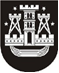 KLAIPĖDOS MIESTO SAVIVALDYBĖS TARYBASPRENDIMASDĖL KLAIPĖDOS MIESTO SAVIVALDYBĖS BENDROJO UGDYMO MOKYKLŲ TINKLO PERTVARKOS 2016–2020 METŲ BENDROJO PLANO PATVIRTINIMO2016 m. balandžio 28 d. Nr. T2-119KlaipėdaVadovaudamasi Lietuvos Respublikos vietos savivaldos įstatymo 16 straipsnio 3 dalies 9 punktu ir Lietuvos Respublikos švietimo įstatymo 58 straipsnio 1 dalies 3 punktu, Klaipėdos miesto savivaldybės taryba nusprendžia:1. Patvirtinti Klaipėdos miesto savivaldybės bendrojo ugdymo mokyklų tinklo pertvarkos 2016–2020 metų bendrąjį planą (pridedama).2. Skelbti šį sprendimą Teisės aktų registre ir Klaipėdos miesto savivaldybės interneto svetainėje.______________________________________KLAIPĖDOS MIESTO SAVIVALDYBĖS BENDROJO UGDYMO MOKYKLŲ TINKLO PERTVARKOS 2016–2020 METŲ BENDRASIS PLANAS I SKYRIUSBENDROSIOS NUOSTATOS1. Klaipėdos miesto savivaldybės bendrojo ugdymo mokyklų tinklo pertvarkos 2016–2020 metų bendrasis planas (toliau – Tinklo pertvarkos planas) nustato Klaipėdos miesto savivaldybės bendrojo ugdymo mokyklų tinklo kūrimo tikslą ir esmines nuostatas, apibrėžia bendrojo ugdymo mokyklų tinklo būklę, problemas, numato laukiamus rezultatus ir jų pasiekimo būdus.Šalyje bendrojo ugdymo mokyklų (toliau – mokyklos) tinklo pertvarka pagal Lietuvos Respublikos švietimo ir mokslo ministro patvirtintas Bendrojo lavinimo švietimo įstaigų tinklo pertvarkymo gaires vykdoma nuo 1999 m. Klaipėdos miesto savivaldybės taryba 2001 m. balandžio 26 d. sprendimu Nr. 116 buvo patvirtinusi Švietimo įstaigų tinklo pertvarkymo programą Klaipėdos mieste 2001–2010 m., kurioje priimtas Klaipėdos miesto savivaldybės (toliau – Savivaldybė) politinis apsisprendimas, jog, esant optimaliam mokyklų išsidėstymui pagal mikrorajonus, siekiant aukštesnės ugdymo kokybės ir aplinkos modernizavimo bei veiksmingesnio išteklių naudojimo, Klaipėdos mieste tikslinga vidurines mokyklas reorganizuoti į pagrindines ir gimnazijas, paliekant mokyklas-darželius pagal poreikį.Savivaldybėje, kaip ir visoje šalyje, vadovaujantis Mokyklų tobulinimo programa, patvirtinta Lietuvos Respublikos Vyriausybės 2002 m. gegužės 28 d. nutarimu Nr. 759, Klaipėdos miesto savivaldybės tarybos 2004 m. balandžio 8 d. sprendimu Nr. 1-117 buvo patvirtintas ir įgyvendintas Klaipėdos miesto savivaldybės bendrojo lavinimo mokyklų tinklo pertvarkos iki 2012 m. bendrasis planas. Šis planas buvo orientuotas į mokyklų struktūrinius pertvarkymus, atsisakant vidurinių mokyklų. Klaipėdos miesto savivaldybės bendrojo ugdymo mokyklų tinklo pertvarkos 2012–2015 metų bendrajame plane, patvirtintame Klaipėdos miesto savivaldybės tarybos 2012 m. sausio 26 d. sprendimu Nr. T2-1, daugiau dėmesio buvo skiriama ne tik struktūriniams pokyčiams, mokyklų reorganizavimui, bet ir programų įvairovei ir švietimo paslaugų pasiūlos didinimui, atsižvelgiant į paklausą.Rengiant Tinklo pertvarkos planą vadovaujamasi Lietuvos Respublikos švietimo įstatymo 28 straipsnio nuostata, kad švietimo teikėjų tinklo paskirtis – užtikrinti visiems Lietuvos Respublikos piliečiams ir užsieniečiams, turintiems teisę nuolat ar laikinai gyventi Lietuvos Respublikoje, privalomojo ir visuotinio švietimo prieinamumą, jo įvairovę, galimybes mokytis visą gyvenimą. Tinklo pertvarkos planas orientuojamas į mokyklų išdėstymo optimalumą pagal vykdomas pradinio, pagrindinio, vidurinio ir suaugusiųjų švietimo programas, užtikrinant asmenų teisę ugdytis ir mokytis valstybine kalba.Tinklo pertvarkos planas kuriamas vadovaujantis šiais principais:3.1. lygių galimybių – mokyklų tinklas yra socialiai teisingas, laiduoja švietimo prieinamumą, bendrojo išsilavinimo įgijimą;3.2. kontekstualumo – mokyklų tinklas atitinka nuolat kintančias visuomenės reikmes;3.3. veiksmingumo – mokyklų tinklas sudaro prielaidas siekti geros kokybės rezultatų sumaniai ir taupiai naudojant turimus išteklius, nuolat vertinant, analizuojant ir planuojant veiklą, laiku ir tinkamai priimant sprendimus;3.4. tęstinumo – mokyklų tinklas sudaro sąlygas kiekvienam asmeniui mokytis visą gyvenimą.Tinklo pertvarkos planas parengtas, vadovaujantis Lietuvos Respublikos švietimo įstatymu (toliau – Švietimo įstatymas) ir Klaipėdos miesto savivaldybės 2013–2020 metų strateginiu plėtros planu, patvirtintu Klaipėdos miesto savivaldybės tarybos 2013 m. balandžio 26 d. sprendimu Nr. T2-79 (toliau – Savivaldybės strateginis plėtros planas).Tinklo pertvarkos plano paskirtis yra siekis, kad Savivaldybės mokyklų tinklas Klaipėdos mieste būtų darniai veikianti, nuolat atsinaujinanti, švietimo programų įvairovę, jų prieinamumą užtikrinančių ir atsakomybę už švietimo kokybę besidalijančių mokyklų sistema.Tinklo pertvarkos plano strateginis tikslas – siekti visapusiško mokymo proceso dalyvių poreikių tenkinimo, optimizuojant švietimo sistemą.Tinklo pertvarkos plano prioritetas – plėtoti geros kokybės privalomąjį ir visuotinį švietimą, didinti jo prieinamumą už protingą Savivaldybei pakeliamą kainą.Tinklo pertvarkos plano uždaviniai:4.1. sudaryti sąlygas mokiniams įgyti išsilavinimą pagal įvairias ugdymo programas;4.2. garantuoti tolygų mokinių srautų pasiskirstymą ir lanksčiai valdyti mokytojų kaitos procesus; 4.3. užtikrinti saugias, šiuolaikiškas ugdymosi sąlygas ir racionalų švietimo infrastruktūros panaudojimą.Tinklo pertvarkos plane vartojamos Švietimo įstatyme apibrėžtos sąvokos.II SKYRIUSSAVIVALDYBĖS BENDROJO UGDYMO MOKYKLŲ TINKLO PERTVARKOS 2012–2015 METŲ BENDROJO PLANO ĮGYVENDINIMO ANALIZĖĮgyvendinant Savivaldybės bendrojo ugdymo mokyklų tinklo pertvarkos 2012–2015 m. bendrąjį planą, kasmet buvo vykdomas mokyklų reorganizavimas, struktūriniai pertvarkymai, keičiami mokyklų pavadinimai, efektyviau naudojamos mokyklų patalpos, perduodant dalį mokyklų patalpų kitoms reikmėms, vykdoma vidurinio ugdymo programų akreditacija, iš dalies įgyvendintas nuotolinis mokymas, sudaryta galimybė atskirose klasėse ugdytis akademinių poreikių turintiems mokiniams, į ugdymo turinį diegiami netradicinio ugdymo elementai. Per 2012–2015 m. laikotarpį buvo:6.1. reorganizuotos 3 mokyklos dėl mokinių skaičiaus mažėjimo: Andrejaus Rubliovo pagrindinė mokykla prijungta prie „Santarvės“ pagrindinės mokyklos, „Gubojos“ mokykla – prie „Medeinės“ mokyklos, sudarant galimybę pietinėje miesto dalyje gyvenantiems specialiųjų ugdymosi poreikių turintiems vaikams ugdytis Litorinos mokykloje, Naujakiemio ir Salio Šemerio suaugusiųjų gimnazijos sujungtos į Suaugusiųjų gimnaziją;6.2. įvykdyti struktūriniai pertvarkymai 6 mokyklose: Gedminų ir Sendvario pagrindinėse mokyklose nebekomplektuotos 9, 10 klasės ir mokyklos pavadintos progimnazijomis; Ievos Simonaitytės pagrindinėje mokykloje nebekomplektuotos 5–10 bendrosios klasės, paliekant tik jaunimo klases lietuvių ir rusų mokomosiomis kalbomis, ir mokykla pavadinta Ievos Simonaitytės mokykla; „Versmės“ specialiojoje mokykloje-darželyje bei „Inkarėlio“ mokykloje-darželyje nebekomplektuotos 1–4 klasės ir įstaigos pavadintos lopšeliais-darželiais; Vydūno vidurinėje mokykloje akredituota vidurinio ugdymo programa ir mokykla pavadinta gimnazija, kurioje vykdomos pradinio, pagrindinio ir vidurinio ugdymo programos;6.3. pradėti struktūriniai pertvarkymai, palaipsniui nekomplektuojant 1–4 klasių, 3 mokyklose („Nykštuko“, „Šaltinėlio“ ir „Pakalnutės“ mokyklose-darželiuose);6.4. įdiegtas nuotolinio mokymo būdas 4 mokyklose (Baltijos, „Žaliakalnio“, Suaugusiųjų gimnazijose, „Vyturio” pagrindinėje mokykloje), paruošiamieji darbai vykdomi 1 mokykloje („Aitvaro“ gimnazijoje);6.5. formuojamos klasės akademinių poreikių turintiems mokiniams iš viso miesto teritorijos 2 mokyklose (Vytauto Didžiojo, „Ąžuolyno“ gimnazijose);6.6. pradėti įgyvendinti Lietuvos Respublikos švietimo ir mokslo ministro patvirtintų savitų pedagoginių sistemų elementai 3 mokyklose (Gedminų progimnazijoje – Valdorfo pedagogikos koncepcija, Prano Mašioto progimnazijoje – Katalikiškojo ugdymo sistemos samprata, Vydūno gimnazijoje – Humanistinės kultūros ugdymo menine veikla samprata);6.7. perduota kitoms reikmėms ugdymo poreikiams nenaudojamos 7 mokyklų patalpos.1 lentelė. 2012–2015 m. mokyklų perduotos patalposMokyklų tinklo pertvarkos 2012–2015 m. bendrajame plane buvo numatyti uždaviniai ir prognozuoti siekiamų rezultatų rodikliai. Dauguma planuotų rezultatų pasiekta, pasiekta iš dalies ar pagerinta.2 lentelė. Prognozuoti ir pasiekti pagrindinių rezultatų rodikliai* Valstybinė specialioji tikslinė dotacija (toliau – MK)Apibendrinus Savivaldybės bendrojo ugdymo mokyklų tinklo pertvarkos 2012–2015 m. bendrojo plano įgyvendinimą, galima teigti, kad, vykdant kasmetinę mokyklų situacijos stebėseną, atlikta daugiau pokyčių, nei buvo planuota 2012 m. (planas buvo keletą kartų koreguojamas), tačiau keltų uždavinių rodikliai pasiekti iš dalies.III SKYRIUSESAMOS MOKYKLŲ TINKLO BŪKLĖS IR ŠVIETIMO KONTEKSTO VERTINIMASPIRMASIS SKIRSNISSOCIODEMOGRAFINĖ SITUACIJA7. Gyventojų sociodemografinis kontekstas.Bendras gyventojų skaičius, 11-os metų duomenimis, Klaipėdos mieste kasmet mažėjo, o lyginant 2005 m. su 2015 m., jis sumažėjo nuo 183 627 iki 156 122, t. y. 27 505 gyventojais (15 %). Nuo 2013 m. gyventojų skaičius mažėjo nebe taip sparčiai – apie 1200 gyventojų kiekvienais metais. Ne vienus metus stebimos Klaipėdos miesto gyventojų migracijos į Klaipėdos rajoną tendencijos. Tai iliustruoja ir statistiniai Klaipėdos rajono gyventojų skaičiaus duomenys. Lyginant 2005 m. su 2015 m., Klaipėdos rajone gyvenančiųjų skaičius išaugo nuo 48 104 iki 52 853, t. y. padidėjo 4 749 gyventojais (9 %). Atsižvelgus į tai, kad 2015 m. natūrali gyventojų kaita (gimusiųjų ir mirusiųjų santykis) Klaipėdos mieste buvo –165, o Klaipėdos rajone +7, galima daryti išvadą, kad Klaipėdos miesto gyventojų demografinė situacija išlieka neigiama, o Klaipėdos rajono teigiama. UAB „SWEKO Lietuva“ tyrimo duomenimis, numatoma, kad optimistinio scenarijaus atveju Klaipėdos gyventojų skaičius gali stabilizuotis, mieste gyventų apie 150 000 asmenų.1 pav. Gyventojų skaičiaus kaita Klaipėdos mieste ir rajone 2005–2015 m.Vertinant migracijos (vidinės ir tarptautinės) duomenis, konstatuotina, kad iš Klaipėdos miesto daugiau gyventojų išvyksta, negu atvyksta. Didžiausias migracijos šuolis fiksuojamas 2010 m., kai išvyko 5 078 gyventojais (3 kartus) daugiau negu atvyko. 2 pav. Migracijos dinamika Klaipėdos mieste 2010–2014 m.Per pastaruosius 4-erius metus šis santykis mažėjo, ir 2014 m. išvykusiųjų iš Klaipėdos miesto gyventojų skaičius buvo tik 1,2 karto didesnis už atvykusiųjų.8. Mokinių sociodemografinis kontekstas.Analizuojant socialinės rizikos šeimų ir jose augančių vaikų skaičiaus pokyčius, pastebima, kad 2014 m., lyginant su 2015 m., padaugėjo socialinės rizikos šeimų (24 šeimomis), tačiau šiose šeimose augančių vaikų sumažėjo (19 vaikų), ir tokių vaikų skaičius yra mažiausias visu lyginamuoju laikotarpiu. Per 6-erius metus socialinės rizikos šeimose augančių vaikų dalis nuo bendro besimokančiųjų skaičiaus vidutiniškai sudarė 2,4 % ir šis rodiklis mažai kito.3 lentelė. Socialinės rizikos šeimų ir jose augančių vaikų pokytis 2010–2015 m.Socialinės rizikos šeimų ir jose augančių vaikų skaičiaus rodiklis iš dalies turi įtakos vaikų, kuriems taikytos minimalios ir vidutinės priežiūros priemonės, skaičiui. 3-ejų metų duomenimis, vaikų, kuriems buvo taikytos minimalios ar vidutinės priežiūros priemonės, skaičius mažėjo: 2013–2015 m. atitinkamai buvo taikytos 32, 27 ir 22 vaikams minimalios priežiūros priemonės bei 9, 10 ir 5 vaikams – vidutinės priežiūros priemonės. Nors tokių vaikų skaičius pastaruoju metu yra sumažėjęs, tačiau Savivaldybės administracijos ir mokyklų vaiko gerovės komisijų teigimu, daliai tokių vaikų teikiama pagalba nėra efektyvi, todėl kyla problema dėl emocijų ir elgesio sutrikimų turinčių vaikų, integruotų į mokyklas, elgesio koregavimo.Iki 2009 m. mokinių, gaunančių nemokamą maitinimą, skaičius miesto mokyklose ir dalis nuo besimokančiųjų skaičiaus kasmet mažėjo. 2009 m. mokinių, gaunančių nemokamą maitinimą, skaičius žymiai padidėjo ir sudarė 15,5 % nuo besimokančiųjų skaičiaus. 2010 m. šis rodiklis išaugo iki 23 % (nemokamai buvo maitinami visų pradinių klasių mokiniai), tačiau nuo 2010 m. šis rodiklis kasmet nuosekliai mažėjo ir 2015 m. mokiniai, gaunantys nemokamą maitinimą, sudarė 8,8 % nuo visų besimokančiųjų.3 pav. Mokinių, gaunančių nemokamą maitinimą, skaičius ir dalis (%)Nemokamo maitinimo mokyklose situacija tiesiogiai priklauso nuo gyventojų pajamų ir socialinės situacijos, todėl nemokamą maitinimą gaunančių mokinių skaičiaus sumažėjimas sietinas ne tiek su gyventojų socialinės situacijos ir pragyvenimo lygio pagerėjimu, bet su nemokamo maitinimo, kaip ir socialinių pašalpų skyrimo, teisinio reglamentavimo sugriežtinimu.Vertinant Klaipėdos miesto mokinių sociodemografinį kontekstą, svarbu palyginti 21-erių metų gimstamumo rodiklius, kadangi šie duomenys reikalingi nustatant tendencijas ir prognozuojant mokinių skaičių 2020 m.Daugiausia Klaipėdos mieste vaikų gimė 1994 m. (2045), 2006 m. (2006) ir 2009 m. (1977), mažiausia – 2002 m. ir 2003 m. (1522 ir 1480) bei 2004 m. ir 2005 m. (1543 ir 1537). 2014 m. gimė 1840 vaikų, arba 84 vaikais daugiau nei 2013 m. (gimstamumo padidėjimas sudarė 4,6 %).4 pav. Gimstamumo kaita Klaipėdos mieste 1994–2014 m.Analizuojant Klaipėdos miesto ir Klaipėdos rajono mokinių skaičiaus savivaldybių ir nevalstybinėse mokyklose (išskyrus suaugusius mokinius) kaitą, nustatyta, kad per 7-erius metus mieste sumažėjo 14,8 % mokinių, o rajone – 15,3 %. Nuo 2015 m. fiksuojamas nežymus mokinių skaičiaus didėjimas – mieste 120 mokinių, rajone 9 mokiniais.5 pav. Mokinių skaičiaus (be suaugusiųjų) kaita Klaipėdos mieste ir rajone 1994–2014 m. Atsižvelgus į tai, kad Klaipėdos rajono gyventojų skaičius nuosekliai auga, o mokinių skaičius kinta pagal visai šaliai būdingas tendencijas, galima daryti prielaidą, kad vaikai, tėvams pakeitus gyvenamąsias vietas, lieka mokytis miesto mokyklose. Prognozuojama, kad ši tendencija išliks ir toliau, kadangi periferinėje zonoje Klaipėdos rajono teritorijoje mokyklų akivaizdžiai trūksta, o mokyklų tinklo plėtra šioje zonoje dėl mažo gyventojų tankio nėra tikslinga (UAB „SWEKO Lietuva“ tyrimo medžiaga).9. Mokinių skaičiaus prognozės.Savivaldybės mokyklų tinklo pertvarkai, mokyklų užpildomumui, mokyklų skaičiaus kaitai, jų įgyvendinamų programų įvairovei ir pasiūlai užtikrinti tiesioginės įtakos turi mokinių skaičius gimnazijose, progimnazijose, pagrindinėse ir pradinėse mokyklose. Tikslinga palyginti 3-ejų metų mokinių skaičiaus kaitą Savivaldybės mokyklose pagal klasių grupes ir nustatyti didėjimo ar mažėjimo tendencijas.4 lentelė. mokinių skaičius 2013–2014 m. m – 2015–2016 m. m. (be suaugusiųjų, specialiųjų ir nevalstybinių mokyklų)*R – rusų mokomoji kalba, L – lietuvių mokomoji kalbaĮvertinus 3-ejų mokslo metų mokinių skaičių, pastebima, kad, nors vaikų skaičius 1 klasėse kasmet didėjo, tačiau bendras mokinių skaičius padidėjo tik 2015–2016 m. m. Rusų ir lietuvių mokomąja kalba bendras mokinių skaičiaus santykis 3-ejus pastaruosius mokslo metus išlieka stabilus (atitinkamai 16,7, 16,5, 16,8 ir 83,3, 83,5, 83,2 %).Prognozuojant mokinių skaičių miesto mokyklose, buvo palygintas vaikų skaičius pagal gimimo metus bei pradedančiųjų lankyti 1 klasę ir nustatyta, kuri dalis prieš 7-erius metus gimusių vaikų atėjo į Savivaldybės mokyklas.5 lentelė. 1 klasėje besimokančių mokinių skaičius ir dalis (%) nuo prieš 7-erius metus gimusių vaikų skaičiausPrognozuojant mokinių skaičių 4-iems metams į priekį, atraminiais skaičiais imami 2015–2016 m. m. statistikos duomenys (be nevalstybinių, specialiųjų ir suaugusiųjų mokyklų). Visi atitinkamos klasės mokiniai prognozuojamais mokslo metais perkeliami į aukštesnę klasių grupę, t. y. 2015–2016 m. m. pirmokai 2016–2017 m. m. tampa antrokais ir t. t. Būsimųjų pirmokų skaičius prognozuojamas lyginant gimstamumo rodiklius su atitinkamais metais besimokančiųjų 1 klasėse skaičiumi. 5-erių metų duomenimis, nuo registruotų gimusiųjų skaičiaus į 1 klases vidutiniškai kasmet neateina apie 4 % vaikų. Prognozuojant pirmų klasių mokinių pasiskirstymą pagal kalbas, 5-erių metų duomenimis, vidutiniškai 17,5 % vaikų renkasi rusų mokomąja kalba mokyklas, 82,5 % – lietuvių mokomąja kalba mokyklas. Šių principų laikomasi prognozuojant 1 klasių mokinių skaičių mokyklose ir jų pasiskirstymą pagal mokomąją kalbą. Po 10 klasės perskaičiuojamas mokinių skaičius, kadangi, 5-erių metų duomenimis, vidutiniškai po 10 klasės į rusų mokomąja kalba 11 klases neateina apie 17 % mokinių, į lietuvių mokomąja kalba – apie 19 % mokinių (jie tęsia mokymąsi profesinėse mokyklose arba pradeda dirbti). Planuojant 11 klasių mokinių skaičių iki 2019–2020 m. m. laikomasi šio santykio.6 lentelė. mokinių skaičiaus prognozė 2016–2017 m. m – 2019–2020 m. m. (be suaugusiųjų, specialiųjų ir nevalstybinių mokyklų)*R – rusų mokomoji kalba, L – lietuvių mokomoji kalbaPrognozuojama, kad besimokančiųjų skaičius Savivaldybės mokyklose palaipsniui kasmet turėtų didėti. Lyginant 2015–2016 m. m. su 2019–2020 m. m., šis skaičius turėtų padidėti apie 1380 mokinių, t. y. 8,1 %, tačiau situacija atskirose klasių grupėse būtų skirtinga. Didesnis negu einamaisiais mokslo metais mokinių skaičius būtų 3–9 klasių grupėje, mažesnis – 11–12 klasių grupėje. Lyginant besimokančiųjų santykį mokomosios kalbos požiūriu, prognozuojama, kad 2019–2020 m. m. rusų mokomąja kalba mokysis 17,5 %, lietuvių – 82,5 % mokinių (2015–2016 m. m. atitinkamai 16,8 ir 83,2 %).Mokinių skaičiaus augimas Savivaldybės mokyklose numatomas ne tik dėl padidėjusio atitinkamais metais gimusiųjų vaikų skaičiaus, bet ir dėl aplinkinių savivaldybių (didžiausia dalis jų – Klaipėdos rajono) gyventojų vaikų, pageidaujančių ugdytis Klaipėdos miesto mokyklose. Tikslinga įvertinti bent 3-ejų mokslo metų mokyklų pateiktus duomenis, kuri dalis Savivaldybės mokyklose ugdomų mokinių gyvena ne Savivaldybės teritorijoje.7 lentelė. Savivaldybės mokyklose ugdomų mokinių, gyvenančių aplinkinių savivaldybių teritorijose, skaičius ir dalis (be suaugusiųjų, nevalstybinių ir specialiųjų mokyklų)Pastebima, kad vidutiniškai (3-ejų m. m. duomenimis) ugdoma apie 1520 mokinių, kurie gyvena kitų savivaldybių teritorijose, ir tai sudaro vidutiniškai apie 9 % visų Savivaldybės mokyklose ugdomų mokinių. Prognozuojant aplinkiniuose rajonuose gyvenančių mokinių, kurie mokysis Savivaldybės mokyklose 2019–2020 m. m., skaičių, daroma prielaida, kad apie 9 % kitų savivaldybių mokinių ir ateityje mokysis miesto mokyklose.8 lentelė. Prognozuojamas kitose savivaldybėse gyvenančių mokinių skaičius Savivaldybės mokyklose (be suaugusiųjų, nevalstybinių ir specialiųjų mokyklų)Prognozuojama, kad, didėjant besimokančiųjų skaičiui Savivaldybės mokyklose, atitinkamai gali padidėti ir aplinkinių savivaldybių teritorijose gyvenančių ir ugdomų Savivaldybės mokyklose mokinių skaičius.6 pav. Mokinių skaičiaus prognozė Savivaldybės mokyklose (be suaugusiųjų, nevalstybinių ir specialiųjų mokyklų)Prognozuojant mokinių skaičių šiuo būdu, nėra įvertintas mokinių skaičiaus judėjimas (dėl išorinės ir vidinės migracijos) atskirose klasėse, tačiau atsižvelgiama į priešmokyklinio ugdymo situaciją. Priešmokyklinis ugdymas 2015–2016 m. m. nėra privalomas (nuo 2016–2017 m. m. tampa privalomas), tačiau pagal priešmokyklinio ugdymo programą šiuo metu ugdomas 1951 vaikas, iš kurių dalies reali gyvenamoji vieta gali būti Klaipėdos rajone. Tikėtina, kad ir pirmose klasėse dalis Klaipėdos rajono vaikų gali pageidauti ugdytis Savivaldybės mokyklose, todėl gali būti didesnis mokinių skaičius nei pagal prognozuojamą atitinkamais metais pagal gimusiųjų skaičių. Ši tendencija gali lemti mokinių skaičiaus didėjimą tolesniais metais.Savivaldybės mokyklose ugdomų mokinių skaičiaus kaitai įtakos gali turėti nevalstybinių mokyklų plėtra. Šiuo metu veikiančiose nevalstybinėse mokyklose mokinių skaičius palaipsniui didėja kasmet.9 lentelė. Mokinių skaičius nevalstybinėse mokykloseAtsižvelgus į nevalstybinių mokyklų programų pasiūlą ir paslaugų plėtrą, mokinių skaičius nevalstybinėse mokyklose gali augti ir ateinančiais mokslo metais (priklausomai nuo turimų patalpų). Nevalstybinių mokyklų pateiktais prognoziniais duomenimis, 2019–2020 m. m. VšĮ Klaipėdos „Universa Via“ tarptautinėje mokykloje gali būti ugdoma apie 150, VšĮ Klaipėdos licėjuje – apie 700, VšĮ „Vaivorykštės tako“ gimnazijoje – apie 220 mokinių. Iš viso nevalstybinėse mokyklose (be VšĮ Klaipėdos nevalstybinės specialiosios mokyklos–daugiafunkcio centro „Svetliačiok“) mokytųsi apie 1070 mokinių, t. y. apie 460 mokinių daugiau, negu mokosi šiais mokslo metais (dalis šių mokinių gali būti gyvenantys Klaipėdos rajono savivaldybės teritorijoje). Nevalstybinių mokyklų plėtros galimybes, esant nepalankiai ekonominei situacijai, gali riboti savininkų (dalininkų) nustatytas mokestis už teikiamas paslaugas.Prognozuojant mokinių skaičių specialiosiose ir suaugusiųjų mokyklose, vadovautasi optimistine nuostata, kad šiose įstaigose besimokančiųjų skaičius išliks stabilus ar turėtų nežymiai didėti dėl šių priežasčių:9.1. specialiosios mokyklos yra regioninės, todėl į minėtas mokyklas gali būti priimta daugiau mokinių iš Vakarų Lietuvos regiono. Šiuo metu specialiosiose mokyklose mokosi 17,3 % kitų savivaldybių mokinių nuo bendro šiose mokyklose besimokančių mokinių skaičiaus. Nors yra sumažėjęs kurčiųjų ir neprigirdinčiųjų vaikų skaičius Litorinos mokykloje, tačiau mokinių skaičius šioje mokykloje gali padidėti, priimant ne tik klausos negalią turinčius vaikus, bet ir vaikus su kompleksinėmis negaliomis iš pietinės miesto dalies ir regiono. Savivaldybės specialiųjų mokyklų mokinių skaičiaus kaitai VšĮ Klaipėdos nevalstybinė specialioji mokykla–daugiafunkcis centras „Svetliačiok“ didelės įtakos neturės, kadangi 2019–2020 m. m. ši įstaiga planuoja ugdyti tik 10 asmenų daugiau, negu ugdo 2015–2016 m. m.;9.2. prognozuojama, kad mokinių skaičius suaugusiųjų mokykloje turėtų stabilizuotis, kadangi šioje mokykloje įgyvendinamas nuotolinio mokymosi būdas ir į užsienį emigravusiems asmenims sudaryta galimybė įgyti pagrindinį arba vidurinį išsilavinimą.10. Sociodemografinės situacijos vertinimas.Įvertinus Klaipėdos sociodemografinę situaciją, konstatuotina, kad bendras gyventojų skaičius mieste per 11-a metų sumažėjo apie 15 % ne tik dėl natūralios gyventojų kaitos, tarptautinės migracijos, bet ir dėl gyventojų gyvenamosios vietos keitimo iš Klaipėdos miesto į rajoną. Prognozuojama, kad, atsižvelgus į pastarųjų metų stabilias gimstamumo tendencijas, besimokančiųjų skaičius Savivaldybės mokyklose iki 2019–2020 m. m. turėtų padidėti apie 1380 mokinių, t. y. 8 %, tačiau, įvertinus numatomą nevalstybinių mokyklų plėtrą, dalis šių asmenų (apie 460) gali pasirinkti nevalstybines mokyklas.Mokinių skaičiaus augimas Savivaldybės mokyklose numatomas ne tik dėl padidėjusio atitinkamais metais gimusiųjų skaičiaus, bet ir dėl aplinkinių savivaldybių (didžiausia dalis jų – Klaipėdos rajono) gyventojų vaikų, pageidaujančių ugdytis Klaipėdos miesto mokyklose. Daroma prielaida, kad iš miesto į rajoną tėvams pakeitus gyvenamąsias vietas, nėra nutraukiami socialiniai ryšiai su miestu, taip pat dėl patogaus susisiekimo bei teikiamos ugdymo kokybės vaikus siekiama ugdyti Savivaldybės mokyklose. Ši mokinių dalis ir ateinančiais 4-eriais mokslo metais gali sudaryti apie 9 % visų Savivaldybės mokyklose ugdomų mokinių.Nors sumažėjo nemokamą maitinimą gaunančių mokinių, socialinės rizikos šeimose augančių vaikų, taip pat vaikų, kuriems taikytos minimalios ir vidutinės priežiūros priemonės, skaičius, tačiau daliai tokių vaikų teikiama pagalba nėra efektyvi, todėl kyla problema dėl emocijų ir elgesio sutrikimų turinčių vaikų integravimo į mokyklas.ANTRASIS SKIRSNISUGDYMO KOKYBĖS UŽTIKRINIMO SITUACIJA11. Mokyklų atitiktis bendriesiems reikalavimams.11.1. Ugdymo programos.Savivaldybės mokyklose vykdomos bendrojo ugdymo programos, įregistruotos Studijų, mokymo programų ir kvalifikacijų registre. 2015–2016 m. m. mieste veikia 37 (be 2 specialiųjų) mokyklos, iš jų 26 mokyklos teikia pradinio ugdymo, 20 – pagrindinio ugdymo I dalies, 19 – pagrindinio ugdymo II dalies ir 12 – vidurinio ugdymo programas. 10 lentelė. Mokyklų (be specialiųjų) pasiskirstymas pagal teikiamas programasĮvertinus mokyklų vykdomų programų pasiūlą valstybine ir rusų ugdomosiomis kalbomis, galima teigti, kad Savivaldybės mokyklose yra užtikrinama vykdomų pradinio, pagrindinio ir vidurinio ugdymo programų pasiūla, taip pat sudaryta pasirinkimo galimybė ugdomosios kalbos požiūriu. Suaugusiųjų gimnazijoje pagal poreikį vykdomos suaugusiųjų pradinio, suaugusiųjų pagrindinio ir suaugusiųjų vidurinio ugdymo programos, taip pat sudarytos galimybės ugdytis 16–18 metų mokiniams, dėl socialinių priežasčių negalintiems mokytis dienine ugdymosi forma kitose mokyklose.Savivaldybės tarybos sprendimu priešmokyklinio ugdymo programas, be ikimokyklinio ugdymo įstaigų, mokyklų-darželių, Regos ugdymo centro, vykdo Tauralaukio, „Smeltės“ progimnazijos ir Vitės pagrindinė mokykla. Vertinant švietimo prieinamumą, mokinių saviraiškos galimybes bei kompetencijų ugdymo įvairovę, tikslinga įvertinti mokinių ugdymosi poreikių tenkinimą neformaliojo švietimo programų pasiūlos aspektu. Galima konstatuoti, kad iš esmės tenkinami neformaliojo švietimo poreikiai. 2015–2016 m. m. Savivaldybės mokyklose neformaliojo švietimo užsiėmimus lanko 85,7 % mokinių nuo besimokančiųjų skaičiaus. Apibendrinant mokinių, lankančių neformaliojo ugdymo užsiėmimus įvairių tipų mokyklose, pasiskirstymą pagal programų kryptis, galima teigti, kad gimnazijų, pagrindinių, pradinių mokyklų mokiniai daugiausia rinkosi muzikos ir sporto programų kryptis, progimnazijų – muzikos ir šokio programų kryptis; mažiausia mokiniai rinkosi turizmo, kraštotyros ir techninės kūrybos programas.Akademinių poreikių turintiems ir gabiems mokiniams iš visos Savivaldybės teritorijos 2 mokyklose (Vytauto Didžiojo, „Ąžuolyno“ gimnazijose) pagal pagrindinio ugdymo II dalies ir vidurinio ugdymo programas formuojamos atskiros klasės. Ievos Simonaitytės mokykloje pagal pagrindinio ugdymo programas sudaryta galimybė mokytis 6–10 jaunimo klasėse lietuvių ir rusų mokomosiomis kalbomis mokiniams, praradusiems mokymosi motyvaciją arba dėl socialinių priežasčių negalintiems mokytis kitose mokyklose.Siekiant užtikrinti visų besimokančiųjų ugdymosi poreikius ir programų prieinamumą, mieste veikia 2 specialiosios mokyklos: Litorinos mokykloje ugdomi ne tik kurtieji ir neprigirdintieji, bet ir įvairiapusių raidos sutrikimų turintys vaikai, „Medeinės“ mokykloje – didelių ir labai didelių kompleksinių negalių asmenys. Šios mokyklos išsidėsčiusios šiauriniame miesto mikrorajone ir pietinėje miesto dalyje, kad būtų užtikrintas ugdymosi prieinamumas specialiųjų ugdymosi poreikių turintiems mokiniams ne tik iš miesto, bet ir iš regiono. Minėtos mokyklos vykdo bendrojo ugdymo programas, kurios yra individualizuotos specialiųjų ugdymosi poreikių turintiems mokiniams, ir įgyvendina socialinių įgūdžių ugdymo programas. Regos negalią turintiems integruotai bendrojo ugdymo mokyklose ugdomiems mokiniams ir suaugusiems asmenims reikiamų tiflopedagoginių paslaugų teikimą užtikrina Regos ugdymo centras.Programų pasiūlai didinti kartu su bendruoju ugdymu papildomai įgyvendinamos meninio ugdymo programos (muzikinio, dailės, šokio, teatrinio ugdymo). Simono Dacho progimnazijoje, „Gilijos“ pradinėje mokykloje – „Geros pradžios“ programos, Marijos Montessori mokykloje-darželyje – Montesori pedagogikos elementai. Nuo 2013–2014 m. m. Vydūno gimnazijoje įgyvendinami Humanistinės kultūros ugdymo menine veikla sampratos elementai, taikant visos dienos užimtumo formą, Gedminų progimnazijoje – Valdorfo pedagogikos elementai, Prano Mašioto progimnazijoje – Katalikiškojo ugdymo sistemos sampratos elementai.Siekiant įgyvendinti Savivaldybės strateginio plėtros plano 1.4.3.2 priemonę („Sudaryti galimybes veikti individualius mokinių poreikius tenkinančioms mokykloms“) ir atsižvelgus į realų poreikį bei mokyklų apsisprendimą, tikslinga numatyti Jūrų kadetų mokyklos koncepcijos (projektas) diegimo galimybes naujoje ar vienoje iš Savivaldybės mokyklų, Klasikinio ugdymo sampratos elementų įgyvendinimą „Žemynos“ gimnazijoje, Humanistinės kultūros ugdymo menine veikla sampratos elementų – „Aukuro“ gimnazijoje ir Maksimo Gorkio pagrindinėje mokykloje, Ekologijos ir aplinkos technologijų ugdymo sampratos elementų – „Vėtrungės“ gimnazijoje, Sporto ir sveikatos ugdymo sampratos elementų – „Santarvės“ pagrindinėje mokykloje, Kryptingo meninio ugdymo programos vykdymą „Žaliakalnio“ gimnazijoje ir Liudviko Stulpino progimnazijoje, Pradinio su inžineriniu ugdymu ir pagrindinio su inžineriniu ugdymu programų – Martyno Mažvydo progimnazijoje ir Alternatyviojo ugdymo modelių diegimą Ievos Simonaitytės mokykloje. Dėl vykdomos Lietuvos Respublikos Vyriausybės solidarumo politikos, prisiimant įsipareigojimą perkelti užsieniečius, kuriems suteiktas prieglobstis, ateityje gali iškilti individualių programų poreikis migrantų vaikams, siekiant juos integruoti į bendrojo ugdymo sistemą.11.2. Vadovų ir pedagogų kvalifikacija.Klaipėdos miesto mokyklų vadovų, jų pavaduotojų ugdymui turimas išsilavinimas ir kvalifikacija atitinka Švietimo įstatyme ir švietimo ir mokslo ministro nustatytus reikalavimus. Mokyklose dirba 124 vadovai, iš jų 38 direktoriai (25 atestuoti I vadybinei kategorijai, 11 – II vadybinei kategorijai, 1 – III vadybinei kategorijai, 1 – neatestuotas), 86 direktorių pavaduotojai ugdymui (33 atestuoti I vadybinei kategorijai, 35 – II vadybinei kategorijai, 10 – III vadybinei kategorijai, 8 – neatestuoti). 8 vadovai yra įgiję vadybos ekspertų švietimo konsultantų kompetencijas.Miesto mokyklose iš 1535 dirbančių mokytojų dauguma yra dalyko specialistai (99,6 %) ir turi pedagogo kvalifikaciją (99,7 %), t. y. atitinka nustatytus reikalavimus kvalifikacijai ir išsilavinimui pagal dėstomas programas. Dirbantys mokytojai yra atestuoti atitinkamoms kvalifikacinėms kategorijoms: 155 – mokytojo, 454 – vyresniojo mokytojo, 828 – mokytojo metodininko, 97 – eksperto. Iš viso Savivaldybės mokyklose dirba 126 kiti pedagoginiai darbuotojai – pagalbos specialistai. Pagalbos specialistai (be psichologų) atestuoti: 21 – specialisto, 26 – vyresniojo specialisto, 42 – metodininko, 2 – eksperto kvalifikacinėms kategorijoms. Mokyklose dirbantys 35 psichologai (3 iš jų – psichologo asistentai) atestuoti IV, III, II kategorijoms, atitinkamai 27, 3, 2. Galima teigti, kad mokyklų pagalbos specialistai atitinka nustatytus reikalavimus kvalifikacijai ir išsilavinimui.Mokyklų vadovų pateiktais duomenimis, 2016–2020 m., artėjant dalies mokytojų pensiniam amžiui, prognozuojamas šių dalykų mokytojų trūkumas: fizikos – 16, chemijos – 9, matematikos – 8, technologijų ir pradinių klasių – po 6, biologijos, istorijos, lietuvių kalbos, muzikos, dorinio ugdymo (etikos) – po 2, rusų kalbos, kūno kultūros, logopedo – po 1, taip pat gali iškilti mokytojų, gebančių dirbti su pabėgėlių vaikais, problema. Kad ir ateityje miesto mokyklose dirbsiantys mokytojai atitiktų nustatytus reikalavimus kvalifikacijai ir išsilavinimui bei turėtų gebėjimų ir kompetencijų integruoti migrantų vaikus, tikslinga būtų numatyti jaunų mokytojų pritraukimo į mokyklas bei šiuo metu dirbančių mokytojų naujų kompetencijų įgijimo priemones ne tik šalies, bet ir Savivaldybės lygiu. Tokių priemonių įgyvendinimą planuojama vykdyti kartu su Pedagogų švietimo ir kultūros centru.11.3. Teikiama pagalba mokiniams.Savivaldybės mokyklose teikiama švietimo informacinė pagalba, mokiniams reikalinga psichologinė, specialioji, socialinė pedagoginė pagalba, vykdomas profesinis orientavimas ir mokinių sveikatos priežiūra. Siekiant didinti švietimo prieinamumą ir mažinti socialinę atskirtį, mokyklose dirba 37 socialiniai pedagogai, 35 psichologai, 22 specialieji pedagogai, 22 logopedai, 6 tiflopedagogai, 3 surdopedagogai. Įvertinus mokyklų poreikį, iš viso įsteigti 86 mokytojo padėjėjo etatai. Sveikatos priežiūra mokyklose vykdoma su Klaipėdos miesto visuomenės sveikatos biuru mokykloms sudarius paslaugos teikimo sutartis. Mokykloms skirti 23 (16,79 etato) sveikatos priežiūros specialistai. Kaip minėta, regos negalią turintiems integruotai mokyklose ugdomiems mokiniams reikiamą tiflopedagoginę pagalbą teikia Regos ugdymo centras, o vaikų vertinimą atlieka ir psichologinę pagalbą ne tik mokiniams, bet ir jų tėvams bei mokytojams teikia Klaipėdos pedagoginė psichologinė tarnyba.2015–2016 m. m. bendrojo ugdymo programos, jas pritaikant specialiųjų ugdymosi poreikių turintiems vaikams (dėl įgytų ar įgimtų sutrikimų), mokyklose teikiamos 307 mokiniams. Integruotai ugdomiems 57 mokiniams, turintiems didelių ir labai didelių specialiųjų ugdymosi poreikių, programos individualizuojamos. Mokyklų apklausos duomenimis, integruotai mokyklose ugdoma apie 600 vidutinių specialiųjų ugdymosi poreikių turinčių mokinių ir 200 mokinių, turinčių emocijų ir elgesio problemų. Nors šiems vaikams ir jų tėvams teikiama reikalinga psichologinė, specialioji, socialinė, pedagoginė pagalba, tačiau šios pagalbos poveikis dažnai būna minimalus.Visose mokyklose yra sudarytos galimybės pagal ugdymo planus ugdymą pamokose individualizuoti ir diferencijuoti, atsižvelgus į poreikį. Kadangi Klaipėdos mieste vidurinio ugdymo programas vykdančiose mokyklose yra nuo 2 iki 7 klasių komplektų, jose yra sudarytos galimybės komplektuoti laikinąsias grupes mokytis atskirų dalykų pagal modulius, pasirenkamųjų dalykų, atsižvelgiant į mokinių pasirinkimą.11.4. Ugdymas karjerai.Ugdymo karjerai veiklos (profesinis konsultavimas ir informavimas, profesinio veiklinimo ir pažintiniai vizitai) vyksta visose mokyklose. 4 gimnazijose ir 2 progimnazijose yra skirtas ugdymo karjerai specialisto etatas arba jo dalis. Ugdymo karjeros programa integruojama į mokomuosius dalykus, neformaliojo švietimo veiklą, klasės valandėles. Daugelyje mokyklų siūlomi moduliai ir pasirenkamieji dalykai, susiję su karjeros ugdymu. Ievos Simonaitytės mokykloje ikiprofesiniam ugdymui skiriamos 33 val. 2014–2015 m. m. profesinio veiklinimo vizituose dalyvavo 6553 mokiniai, veiklinimo paslaugas gavo 40,7 % mokinių. Šios veiklos vykdymui ir koordinavimui nuo 2015 m. įsteigtas ugdymo karjerai metodininko etatas Pedagoginėje psichologinėje tarnyboje.11.5. Dorinis ugdymas.Mokyklose įgyvendinama teisė rinktis vieną iš privalomojo dorinio ugdymo dalykų: tradicinės religinės bendruomenės ar bendrijos tikybą arba etiką. 2015–2016 m. m. etiką yra pasirinkę 9506 mokiniai, katalikų tikybą – 6883 mokiniai, stačiatikių tikybą – 944 mokiniai, evangelikų liuteronų tikybą – 37 mokiniai. Visose mokyklose sudaromos sąlygos tikybos ir etikos dėstymui.11.6. Mokyklų išorės vertinimo rezultatai.Mokyklų veiklos stipriąsias ir tobulintinas veiklos sritis išryškina Nacionalinės mokyklų vertinimo agentūros atliekamas veiklos išorės vertinimas, Savivaldybės mokyklose prasidėjęs nuo 2011 m. 2011–2015 m. įvertinta 20 mokyklų, tai yra 60,6 %. Planuojama, kad iki 2018 m. bus įvertintos visos Savivaldybės mokyklos. Vertintų mokyklų, kaip stipriosios veiklos sritys, įvardytos dvi: 1 sritis „Mokyklos kultūra“ ir šios srities rodikliai: bendruomenės santykiai, klasių mikroklimatas, mokyklos kaip organizacijos pažangos siekis, partnerystė su kitomis institucijomis; bei 5 sritis „Mokyklos strateginis valdymas“ ir šios srities rodikliai: lyderystė mokykloje, personalo komplektavimas, lėšų ir turto vadyba. Mokyklų išorinio vertinimo ataskaitose iš kitų mokyklos veiklos sričių kaip stiprybės yra: iš 2 srities „Ugdymas ir mokymas“ įvardyti rodikliai: neformalusis ugdymas, mokytojo ir mokinio dialogas, mokymosi motyvacija; iš 3 srities „Pasiekimai“ – kiti mokinių pasiekimai; iš 4 srities „Pagalba mokiniui“ – bendroji rūpinimosi mokiniais politika, pedagoginė, psichologinė ir socialinė pagalba. Tobulintinos mokyklų veiklos sritys daugiausia susijusios su 2 srities „Ugdymas ir mokymasis“ veiklos rodikliais: mokytojo veiklos planavimas, mokymosi nuostatos ir būdai, išmokimo stebėjimas, mokymosi veiklos diferencijavimas, vertinimas kaip ugdymas, atskirų mokinių pažanga. Nacionalinės mokyklų vertinimo agentūros ataskaitose pažymima, kad Klaipėdos mokyklų veiklos išorės vertinimo rezultatai yra aukšti.11.7. Mokyklų aprūpinimas, pastatai ir edukacinės aplinkos.Mokyklos pagal galimybes yra aprūpintos bendrojo ugdymo programoms įgyvendinti reikalinga mokymo įranga ir mokymo priemonėmis, sukurta tinkama edukacinė aplinka. Savivaldybės mokyklos 2009–2015 m. dalyvavo Lietuvos Respublikos švietimo ir mokslo ministerijos inicijuotose Europos Sąjungos (toliau – ES) struktūrinių fondų finansuojamuose 7 projektuose. Pagal projektą „Bendrojo lavinimo mokyklų modernizavimas“ buvo sukurtos šiuolaikinėmis technologijomis aprūpintos mokytojų darbo vietos Vydūno gimnazijoje, „Verdenės“, Gedminų, „Versmės“, „Gabijos“, Liudviko Stulpino, Martyno Mažvydo, Prano Mašioto, Sendvario, Simono Dacho, Tauralaukio progimnazijose, Vitės, „Pajūrio“, „Santarvės“, „Saulėtekio“, „Vyturio“ pagrindinėse mokyklose, Ievos Simonaitytės mokykloje ir „Gilijos“ pradinėje mokykloje už 1 547 800 Lt (448 300 Eur).Pagal projektą „Bendrojo lavinimo mokyklų bibliotekų modernizavimas“ bibliotekos aprūpintos modernia įranga ir baldais (nupirkta 17 pavadinimų baldų ir įrangos) „Aitvaro“, „Aukuro“, „Ąžuolyno“, „Žaliakalnio“, „Žemynos“, Baltijos gimnazijose ir „Gabijos“, Prano Mašioto, „Smeltės“ progimnazijose už 961 400Lt (278 500 Eur). Projektu „Technologijų, menų ir gamtos mokslų infrastruktūra“ buvo siekiama atnaujinti technologijų, gamtos ir menų mokymo priemones bei įrangą „Aitvaro“, „Aukuro“, „Ąžuolyno“, „Žaliakalnio“, „Vėtrungės“, „Žemynos“, Baltijos, Vytauto Didžiojo, Hermano Zudermano, „Varpo“ gimnazijose, Simono Dacho progimnazijoje už 4 308 600 Lt (1 247 900 Eur). Pagal tarptautinės Europos Komisijos finansuojamą Bendrosios mokslinių tyrimų ir technologinės plėtros programos projektą „iTEC“ bei projektą „EU Classroom ePortfolios“ („EUfolio“) Maksimo Gorkio pagrindinė mokykla ir „Gabijos“ progimnazija gavo 15 planšetinių kompiuterių už 9 600 Lt (2 800 Eur). Pagal projektą „Ugdymo karjerai ir infrastruktūros bendrajame lavinime ir profesiniame mokyme sukūrimas ir plėtra“ 30 Savivaldybės mokyklų ir Savivaldybės administracijos Švietimo skyriui skirta po vieną nešiojamąjį kompiuterį specialistui, atsakingam už ugdymą karjerai, ir 10 mokyklų skirtas kompiuterinės įrangos klasės komplektas – mokytojo nešiojamasis kompiuteris su programine valdymo įranga ir 28 planšetiniai kompiuteriai mokiniams („Ąžuolyno“, Hermano Zudermano, Vytauto Didžiojo, „Vėtrungės“ gimnazijos, „Pajūrio“, „Vyturio“ pagrindinės mokyklos, Gedminų, Liudviko Stulpino, „Verdenės“ progimnazijos). Iš viso pagal minėtą projektą Savivaldybės mokykloms buvo skirta kompiuterių su papildoma įranga už 80 300 Lt (23 300 Eur).Savivaldybės mokyklų aprūpinimas kompiuterine įranga sparčiai gerėja, kadangi planingai vykdoma šios srities šalies strategija bei kiekvienais metais iš sutaupytų aplinkos ir MK lėšų mokyklos įsigyja naujų kompiuterių, kuriuos naudoja vietoj pasenusių ir nebetinkamų naudoti. Nuo 2013 iki 2015 m. Savivaldybės mokyklose kompiuterių padaugėjo nuo 3440 iki 3978, t. y. 538 kompiuteriais.Planingai vykdomas Savivaldybės mokyklų pastatų renovavimas. 2013–2015 m. atnaujinti 5 mokyklų pastatai ES struktūrinių fondų, valstybės ir Savivaldybės biudžeto lėšomis.11 lentelė. ES lėšomis finansuoti mokyklų pastatų renovavimo projektai*ES lėšos – ES struktūrinių fondų lėšos, VB lėšos – valstybės biudžeto lėšos, ŠMM VB lėšos – Lietuvos Respublikos švietimo ir mokslo ministerijos vykdomų programų lėšos, KMS lėšos – Savivaldybės biudžeto lėšosPer 2013–2015 m. buvo atlikta mokyklų einamojo remonto darbų maždaug už 377 800 Eur: 2013 m. – už 215 000 Lt (62300 Eur), 2014 m. – už 157 000 Lt (45500 Eur), 2015 m. – už 270 000 Eur.12 lentelė. Savivaldybės mokyklose atlikti remonto darbai 2013–2015 metaisAtlikus Savivaldybės mokyklų apklausą, mokyklų pastatai pagal būklę suskirstyti į keturias grupes: I grupei priskirti renovuoti pastatai, II grupei priskirti pastatai, jei nors vienai jo daliai reikia paprastojo remonto, III grupei priskirti pastatai, jei nors vienai jo daliai (išskyrus pastato pamatus) reikia kapitalinio remonto ir IV grupei priskirti pastatai, kurių pamatams reikia kapitalinio remonto. Mokyklų pastatai pasiskirstė taip: II grupė – 9 mokyklos (23 %), III grupė – 19 mokyklų (49 %), IV grupė – 11 mokyklų (28 %). I grupei priskirtų pastatų nėra.Mokyklų pateiktais duomenimis, būtina renovuoti (atnaujinti) mokyklų pastatus pagal šias pozicijas: 18 mokyklų būtinas išorinių sienų kapitalinis remontas, 13 – pamatų kapitalinis remontas, 7 – vidinių sienų kapitalinis remontas, 7 – stogo kapitalinis remontas, 2 – langų kapitalinis remontas, 15 – šildymo sistemos kapitalinis remontas, 22 – vandentiekio ir kanalizacijos kapitalinis remontas, 20 – elektros sistemos kapitalinis remontas, 13 – sanitarinių mazgų kapitalinis remontas ir 8 – grindų dangos remontas. Didinant švietimo prieinamumą mokiniams su judėjimo negalia mokytis pagal visas bendrojo ugdymo programas, 2 mokyklos pritaikytos judėjimo negalią turintiems vaikams, įrengus liftus, 7 mokyklos – iš dalies pritaikytos neįgaliems vaikams, tačiau rusų mokomąja kalba mokyklų nėra pritaikytų mokiniams, turintiems judėjimo negalią. Keltuvai ir 2 liftai yra įrengti „Medeinės“ mokykloje, kurios paskirtis – specialiųjų ugdymosi poreikių asmenų ugdymas.Tauralaukio progimnazijos, kuri buvo perduota Savivaldybei iš Klaipėdos rajono savivaldybės, pastatas ir patal+pos nepritaikytos miesto tipo mokyklai, kurioje turi būti numatytas didesnis mokinių skaičius. Ievos Simonaitytės mokykloje jaunimo klasių mokinius, neturinčius mokymosi motyvacijos, tikslinga būtų per ugdomąjį procesą orientuoti į praktinę veiklą, tačiau stinga tam pritaikytų edukacinių erdvių.11.8. Klasių užpildomumas.Klasės Savivaldybės mokyklose sudaromos taip, kad užtikrintų bendrųjų ugdymo programų ir bendrųjų ugdymo planų įgyvendinimą. Vertinant mokyklų tinklo efektyvumą, tikslinga išanalizuoti vidutinį klasės užpildomumą, atsižvelgiant į mokomąją kalbą, klasių grupes bei mokyklų paskirtį.13 lentelė. vidutinis mokinių skaičius klasės komplekte 2015–2016 m. m.Analizuojant vidutinio mokinių skaičiaus klasės komplekte rodiklius, pastebima, kad šis rodiklis lietuvių ir rusų mokomosiomis kalbomis 1–4 klasių grupėje (atitinkamai 22,6 ir 23,3 mokinio) bei lietuvių mokomąja kalba 5–8, I–IV klasių grupėje (26,2 mokinio) atitinka nustatytą mokinių skaičiaus vidurkį pagal Lietuvos Respublikos Vyriausybės nustatytą MK apskaičiavimo ir paskirstymo metodiką (toliau – MK metodika). Mokinių skaičiaus klasės komplekte vidurkis mažesnis, nei nustatytas pagal MK metodiką, rusų mokomąja kalba mokyklų vyresniųjų klasių grupėje (23,6 mokinio). Mokinių skaičiaus trūkumui vyresniųjų klasių grupėje rusų mokomąja kalba mokyklose įtakos turi 9–10 klasių dubliavimasis pagrindinėse mokyklose ir gimnazijose, todėl 3 minėta mokomąja kalba pagrindines mokyklas pertvarkius į progimnazijas būtų pagerintas klasių užpildomumas ir veiksmingiau naudojamos MK lėšos. Nors suaugusiųjų gimnazijos rusų mokomąja kalba klasėje iki vidurkio trūksta 7 mokinių, tačiau besimokančiųjų klasių užpildomumas lietuvių mokomąja kalba viršija nustatytą normą ir išlygina šį skirtumą. Klasių užpildomumo vidurkis nevalstybinėse mokyklose yra žymiai mažesnis, t. y. 11,03 mokinio.Atskirose Savivaldybės mokyklose nevienodai užpildytos mokymosi vietos pagal MK metodiką: pagal šią metodiką pradinių klasių grupėje turi būti ne mažiau kaip 22, vyresnėse klasėse – 25 mokiniai. 14 lentelė. Klasių komplektų užpildomumas 2015–2016 m. m. (be suaugusiųjų ir specialiųjų mokyklų)Vertinant mokinių skaičiaus atitiktį sukomplektuotose klasėse, atsižvelgiama į tai, kad Ievos Simonaitytės mokyklai taikomas jaunimo mokykloms nustatytas normatyvas, t. y. 10 mokinių, Tauralaukio progimnazijai, pagal MK metodiką priskirtai miesto pakraščio mokyklų kategorijai, – 15 mokinių, Baltijos gimnazijoje ir Martyno Mažvydo progimnazijoje mokiniai, dėl įgimtų ar įgytų sutrikimų turintys didelių ir labai didelių specialiųjų ugdymosi poreikių, prilyginami 2 mokiniams. Vertinant klasių sukomplektavimo situaciją Suaugusiųjų gimnazijoje, nustatyta, kad klasių užpildomumas lietuvių mokomąja kalba viršija nustatytą normą, rusų mokomąja kalba – yra 7 mokiniais mažiau (turi būti 20). Šioje gimnazijoje neakivaizdinio mokymosi jungtinėse 7–8 klasėse mokosi 14 mokinių.Nors „Medeinės“ specialiosios paskirties mokykloje, siekiant išvengti tuščių mokymosi vietų, sukomplektuota 1 jungtinė klasė, tačiau iš viso specialiosiose klasėse yra 18 neužpildytų vietų pagal MK metodiką. Litorinos mokykloje sukomplektuotos 2 jungtinės specialiosios klasės, o kurčiųjų ir neprigirdinčiųjų 4 jungtinių klasių komplektavimas dėl per mažo mokinių skaičiaus neatitinka nustatytų kriterijų ir į jas būtų galima papildomai priimti 13 mokinių.Pastebima, kad 2015–2016 m. m. pagal MK metodiką atskirose klasėse yra 257 mažiau mokinių, iš jų 1–4 klasių grupėje – 41, 5–12 klasių grupėje – 216 (2011–2012 m. m. atitinkamai buvo 798, 369 ir 429). Vertinant mokymosi vietų skaičių pagal mokyklų tipus, konstatuotina, kad daugiausia laisvų vietų iki nustatytos MK metodikos ribos yra pagrindinėse mokyklose (105). 18 lietuvių mokomąja kalba mokyklų ir 1 rusų mokomąja kalba mokykloje nėra klasių grupių, kuriose mokinių skaičius būtų mažesnis, nei nustatyta MK metodikoje.Daugelyje mokyklų atskirose klasių grupėse mokinių skaičius viršija nustatytą MK metodiką: iš viso miesto mokyklų klasėse yra 1119 mokinių daugiau, nei nustatyta pagal MK metodiką, iš jų 1–4 klasių grupėje – 395, 5–12 klasių grupėje – 724 mokiniai.Vertinant mokinių skaičiaus atitiktį sukomplektuotose klasėse pagal MK metodiką 2015–2016 m. m, galima konstatuoti, kad situacija nuo 2011–2012 m. m. žymiai pagerėjo: daugiau, nei nurodyta MK metodikoje, miesto mokyklų atskirose klasėse mokosi 1119 mokinių, mažiau – 257 mokiniais (2012 m. – 798). vidutinis mokinių skaičius klasės komplekte yra didelis lietuvių mokomąja kalba mokyklose, rusų mokomąja kalba – pakankamas.11.9. Mokyklų atitikties bendriesiems reikalavimams vertinimas.Apibendrinus mokyklų, vykdančių bendrojo ugdymo programas, atitiktį Lietuvos Respublikos Vyriausybės nustatytiems bendriesiems kriterijams, galima teigti, kad mokyklos atitinka šiuos kriterijus, ugdymosi prieinamumas pagal bendrojo ugdymo programas užtikrinamas įvairių poreikių vaikams ir suaugusiesiems.Siekiant programų įvairovės ir sudarant galimybes veikti individualius mokinių poreikius tenkinančioms mokykloms, atsižvelgus į realų poreikį bei mokyklų apsisprendimą, galima būtų plėsti programų, susijusių su Jūrų kadetų mokyklos koncepcijos (projektas), Klasikinio ugdymo sistemos, Humanistinės kultūros ugdymo menine veikla, Ekologijos ir aplinkos technologijų ugdymo, Sporto ir sveikatos ugdymo sampratų elementų, Kryptingo meninio ugdymo bei pradinio ir pagrindinio su inžineriniu ugdymu programų, Alternatyviojo ugdymo modelių bei Sportui gabiems mokinių ugdymo programų įgyvendinimą atskirose miesto mokyklose. Dėl vykdomos Lietuvos Respublikos Vyriausybės solidarumo politikos gali iškilti individualių programų poreikis migrantų vaikams, siekiant juos integruoti į bendrojo ugdymo sistemą.Nors didžiosios dalies mokytojų išsilavinimas ir kvalifikacija Savivaldybės mokyklose atitinka nustatytus kriterijus, tačiau 2016–2020 m., artėjant dalies mokytojų pensiniam amžiui, gali būti mokytojų (ypač tiksliųjų ir gamtos mokslų dalykų) trūkumas, taip pat gali iškilti mokytojų, gebančių dirbti su pabėgėlių vaikais, stoka, todėl tikslinga būtų numatyti jaunų mokytojų pritraukimo į mokyklas bei šiuo metu dirbančių mokytojų naujų kompetencijų įgijimo priemones. Nacionalinės mokyklų vertinimo agentūros nustatytos tobulintinos mokyklų veiklos sritys yra susijusios su mokytojo veiklos planavimu, mokymosi nuostatomis ir būdais, išmokimo stebėjimu, mokymosi veiklos diferencijavimu, vertinimu kaip ugdymu, atskirų mokinių pažanga, todėl didesnis dėmesys mokyklose turėtų būti skiriamas šioms sritims. Nors mokyklose teikiama reikalinga psichologinė, specialioji, socialinė, pedagoginė pagalba, tačiau šios pagalbos poveikis vidutinių specialiųjų ugdymosi poreikių bei emocijų ir elgesio sutrikimų turintiems mokiniams dažnai būna minimalus.Pastaruoju metu nemažai investuota į mokyklų edukacinių erdvių gerinimą, mokymo įrangą ir priemones, tačiau daliai mokyklų reikalinga pastatų renovacija ar remontas. Tauralaukio progimnazijos pastatas ir patalpos nepritaikytos miesto tipo mokyklai, Ievos Simonaitytės mokyklos pastatas yra per didelis jaunimo mokyklai, nėra pritaikytų edukacinių erdvių ikiprofesinio ugdymo programų įgyvendinimui.Vertinant mokinių skaičiaus atitikimą sukomplektuotose klasėse pagal MK metodiką 2015–2016 m. m, galima konstatuoti, kad situacija yra gera: vidutinis mokinių skaičius klasės komplekte yra didelis lietuvių mokomąja kalba mokyklose, rusų mokomąja kalba – pakankamas. 3-jose miesto mokyklose („Žaliakalnio“ gimnazijoje, „Pajūrio“ ir Vitės pagrindinėse mokyklose) klasių užpildomumą pagal MK metodiką būtina pagerinti.12. Mokyklų atitiktis specialiesiems kriterijams.12.1. Mokyklų pasiskirstymas pagal tipus ir mikrorajonus bei pagal mokomąją kalbą.Klaipėdos mieste veikia 39 Savivaldybės mokyklos: 12 gimnazijų, iš kurių 2 tautinių mažumų, 1 suaugusiųjų, 2 „ilgosios“ (1–12 klasių) (1 iš jų – vokiečių kilmės mokiniams); 9 pagrindinės mokyklos, iš kurių 3 – tautinių mažumų, 1 – mokymosi motyvaciją praradusiems vaikams (jaunimo), 2 – specialiosios mokyklos; 11 progimnazijų, iš kurių 1 – tautinių mažumų; 7 pradinės, iš kurių 6 – mokyklos-darželiai (1 iš jų – tautinių mažumų). Siekiant įvertinti mokymosi prieinamumą pagal mokyklų tipus, tikslinga mokyklas sąlygiškai suskirstyti mikrorajonais, nustatant šioms mokykloms aptarnavimo teritorijas (nustatyta Savivaldybės tarybos sprendimu). Kiekviename rajone yra 1(2) gimnazijos, 1(2) pagrindinės mokyklos ar (ir) 1(2) progimnazijos. Kiekviename miesto mikrorajone sudaryta galimybė ugdytis pagal visas formaliojo švietimo programas. 9 Savivaldybės mokyklose įgyvendinama priešmokyklinio ugdymo programa.15 lentelė. Mokyklų ir mokinių pasiskirstymas pagal mikrorajonus ir vykdomas ugdymo programas*Socialinių įgūdžių ugdymo I–III klasėsDaugiausia mokinių mokosi Pietinio I mikrorajono mokyklose, mažiausia – Šiaurinio mikrorajono mokyklose, kurios (išskyrus gimnaziją) netalpina pageidaujančiųjų ugdytis mokinių.Dalies mokyklų, atsižvelgus į jų vykdomas programas, aptarnavimo teritorija yra viso miesto teritorija, todėl jos nėra priskirtos konkrečiam mikrorajonui. Tai mokyklos, įgyvendinančios savitų pedagoginių sistemų sampratų elementus (Vydūno gimnazija), Hermano Zudermano gimnazija, skirta vokiečių kilmės mokiniams, specialiosios mokyklos („Medeinės“, Litorinos mokyklos), suaugusiųjų ir jaunimo mokyklos (Suaugusiųjų gimnazija ir Ievos Simonaitytės mokykla), „Ąžuolyno“ gimnazija, skirta akademinių poreikių turintiems mokiniams ir mokyklos-darželiai. Minėtų mokyklų teikiamomis ugdymo paslaugomis gali naudotis mokiniai iš viso miesto.Gyventojų tautinė sudėtis lemia tai, kad Klaipėdos mieste, kaip minėta, veikia rusų ir lietuvių mokomosiomis kalbomis mokyklos, viena mokykla skirta vokiečių kilmės mokiniams.7 pav. Mokinių (be suaugusiųjų, specialiųjų ir nevalstybinių mokyklų) pasiskirstymas (%) pagal klases ir kalbas 2015–2016 m. m.2015–2016 m. m. iš viso lietuvių mokomąja kalba mokyklose mokosi 14103 mokiniai (83,2 %), rusų mokomąja kalba – 2855 mokiniai (16,8 %). Ir rusų, ir lietuvių mokomosiomis kalbomis mokyklose daugiausia mokinių yra 1–3 klasėse, mažiausias mokinių skaičius ir rusų, ir lietuvių mokomąją kalba – 11 ir 12 klasėse.Rusų mokomąją kalba mokyklų nuostatuose įteisintas mokymas tautinės mažumos (rusų) kalba, tuo būdu užtikrinama asmenų teisė mokytis gimtąja kalba. 2015–2016 m. m. rusų mokomąją kalba mokyklose mokosi 114 iš užsienio atvykusių mokinių, iš jų 107, kurių gimtoji kalba yra rusų, tad šiems mokiniams sudaromos galimybės mokytis savo gimtąja kalba visų mokomųjų dalykų, išskyrus tuos dalykus ar dalykų kursus, kuriuos pagal teisės aktus numatyta mokytis valstybine kalba. „Aitvaro“ gimnazijoje mokiniui, kurio gimtoji kalba yra ispanų, sudarytos galimybės lankyti šios kalbos pamokas, „Pajūrio“ pagrindinėje mokykloje 3 mokiniams, kurių gimtoji kalba – ukrainiečių, sudarytos galimybės lankyti neformaliojo vaikų švietimo užsiėmimus ir sekmadieninę mokyklą, kuriose užsiėmimai vyksta ukrainiečių kalba. Kitiems mokiniams, kurių gimtoji kalba nėra rusų (armėnų – 1 mokinys iš „Aitvaro“ gimnazijos, ispanų – 1 mokinys iš „Pajūrio“ pagrindinės mokyklos, uzbekų – 1 mokinys iš Maksimo Gorkio pagrindinės mokyklos), mokytis gimtosios kalbos mokyklose nėra galimybių, kadangi neišreikštas realus poreikis bei nėra minėtų kalbų specialistų.Tautinių mažumų mokyklose pagal Švietimo įstatymą sudaryta galimybė mokytis valstybine kalba atskirų dalykų bendrųjų ugdymo planų numatytais atvejais: kiekviena mokykla, ugdymo programas vykdanti tautinės mažumos kalba, pradinio, pagrindinio ir vidurinio ugdymo programas įgyvendina dvikalbio ugdymo būdu, t. y. į pradinio ugdymo dalykus integruojami mokymo lietuvių kalba fragmentai, taip pat vykdomas mokymas lietuvių kalba per tas pamokas, kai programos temos yra iš Lietuvos istorijos ir geografijos, pasaulio pažinimo (dalykas „Gamta ir žmogus“) ir mokoma pilietiškumo pagrindų, įgyvendinant pradinio, pagrindinio ir vidurinio ugdymo programas.Mokyklose, kuriose mokoma valstybine kalba, tautinėms mažumoms priklausantiems mokiniams sudaromos sąlygos papildomai mokytis gimtosios kalbos, jeigu yra realus poreikis ir tos kalbos specialistas. Valstybine mokomąją kalba miesto mokyklose mokosi 19 iš užsienio atvykusių (grįžusių) mokinių, iš kurių 9 mokinių gimtoji kalba yra lietuvių, ir visų mokomųjų dalykų jie mokosi šia kalba. „Medeinės“ mokykloje mokosi 2 mokiniai, kurių gimtoji kalba – rusų ir jiems sudaromos galimybės šia kalba mokytis, nes mokyklos nuostatuose įteisintas ugdymas lietuvių ir rusų kalbomis, „Ąžuolyno“ gimnazijoje mokosi 1 mokinė, kurios gimtoji kalba yra kinų; mokinei sudaryta galimybė lankyti kinų kalbos, kaip pasirenkamojo dalyko, pamokas, nes šioje gimnazijoje dirba kinų kalbos mokytojas. 8 mokiniams, kurių gimtoji kalba nėra lietuvių (Sendvario progimnazijoje – 2 rumunų tautybės, „Versmės“, Simono Dacho progimnazijose, Marijos Montessori mokykloje-darželyje – po 1 kinų tautybės, „Smeltės“ progimnazijoje – 1 ispanų ir 1 olandų tautybės, „Gilijos“ pradinėje mokykloje – 1 latvių tautybės), nemokoma jų gimtosios kalbos, nes nėra išreikštas realus poreikis ir minėtose mokyklose nėra tokių kalbų mokytojų.12.2. Gimtosios (gestų) kalbos mokymas.Litorinos mokykla yra specialioji mokykla klausos sutrikimų turintiems kurtiesiems ir neprigirdintiesiems mokiniams, kuriems pagal švietimo ir mokslo ministro patvirtintų Bendrųjų ugdymo planų reikalavimus sudaromos sąlygos mokytis gimtosios (gestų) kalbos: 2015–2016 m. m. mokykloje dirba 1 gestų kalbos mokytojas, kuris 23 kurtiesiems ir neprigirdintiesiems 1–10 klasių mokiniams veda gimtosios (gestų) kalbos pamokas po 2 valandas per savaitę.12.3. Ugdymo organizavimas nuotoliniu būdu. Dėl šiuolaikinio gyventojų mobilumo ar įvairių socialinių aplinkybių auga poreikis mokykloms organizuoti ugdymą nuotoliniu būdu. Švietimo ir mokslo ministro nustatyta tvarka nuotoliniu mokymo proceso organizavimo būdu grupinio ar pavienio mokymosi forma pagal bendrojo ugdymo programas gali būti mokomi miesto mokiniai, besigydantys sveikatos priežiūros įstaigose ar namie, dalyvaujantys didelio meistriškumo sportininkų rengimo ar tarptautinėse mokinių judumo, mainų programose, nepilnametės mokinės, esančios nėštumo ir gimdymo atostogose, ar nepilnamečiai, auginantys savo vaikus, suaugę asmenys, taip pat mokiniai, laikinai išvykę į užsienį ir deklaravę, kad nesimoko pagal bendrojo ugdymo programas toje šalyje, kurioje gyvena, bei kitais švietimo ir mokslo ministro nustatytais atvejais. Mokyklos nuotoliniu būdu gali mokyti ir asmenis, laikinai ar nuolat gyvenančius užsienyje ir pageidaujančius mokytis lietuvių kalbos, Lietuvos istorijos ir geografijos (lituanistinis mokymas).Mokant mokinius ar suaugusius asmenis nuotoliniu būdu, naudojamos informacinės komunikacijos priemonės ir technologijos, virtualios mokymo aplinkos, elektroninio pašto ar internetinės telefonijos programos, taikoma lanksti mokinių lankomumo ir vertinimo apskaita bei apsauga. Mokytojai ruošia ugdymo programų paketus skaitmeniniais formatais, pamokose naudoja skaitmeninius konspektus, kontrolinių darbų užduotis ir testus, vaizdo pamokas ir teikia grupines ar individualias konsultacijas.2015–2016 m. m. Savivaldybės mokyklose nuotoliniu būdu mokomi 43 mokiniai, iš jų 5 mokiniai Baltijos, 1 mokinys „Žaliakalnio“ gimnazijose ir 6 mokiniai „Vyturio“ pagrindinėje mokykloje mokomi paviene forma visų bendrojo ugdymo dalykų ir 31 mokiniui „Vyturio“ pagrindinėje mokykloje organizuojamas lituanistinis mokymas. Suaugusiųjų gimnazijoje šiuo metu pageidaujančių mokytis nuotoliniu būdu asmenų nėra.„Vyturio“ pagrindinė mokykla 2015 m. pateikė prašymą Lietuvos Respublikos švietimo ir mokslo ministrui gauti leidimą išduoti pradinio ir pagrindinio išsilavinimo pažymėjimus nuotoliniu būdu mokomiems mokiniams. Gavus tokį leidimą, šioje mokykloje galima būtų organizuoti visų Savivaldybės teritorijoje ar užsienyje gyvenančių bei laikinai į užsienį išvykusių 1–10 klasių mokinių mokymą nuotoliniu būdu.12.4. Progimnazijos klasių komplektavimas.Klasių komplektavimas visose (11) Klaipėdos miesto progimnazijose atitinka nustatytus specialiuosius reikalavimus, t. y. progimnazijos tipo mokyklos, mokydamos pagal pagrindinio ugdymo programos pirmąją dalį, nesudaro jungtinių klasių. Po vieną komplektą 1–8 klasėse sukomplektuota mažiausioje mieste Tauralaukio progimnazijoje ir viena 8 klasė sukomplektuota Sendvario progimnazijoje. Kitose progimnazijose 5–8 klasėse sukomplektuota nuo 2 iki 6 paralelinių klasių komplektų.12.5. Ugdymo programų akreditacija ir vidurinio ugdymo klasių komplektavimas.Klaipėdos mieste veikia 11 gimnazijų: 4 iš jų („Aitvaro“, „Ąžuolyno“, Vytauto Didžiojo, „Vėtrungės“) gimnazijos statusas suteiktas pagal gimnazijos koncepciją, kitoms 7 gimnazijoms – akreditavus vidurinio ugdymo programas. Galima teigti, kad gimnazijos tipo miesto mokyklos atitinka nustatytus specialiuosius reikalavimus, kadangi vykdo akredituotas vidurinio ugdymo programas. Miesto gimnazijos atitinka ir kitą nustatytą specialųjį reikalavimą, susijusį su 11 (III) klasių komplektavimu: 2 gimnazijose, kuriose mokosi 1–12 klasių mokiniai, sukomplektuota po 2 paralelines 11 (III) klases, kitose gimnazijose minėtų klasių komplektų skaičius svyruoja nuo 3 („Žaliakalnio“ gimnazija) iki 7 (Vytauto Didžiojo gimnazija) paralelių.12.6. Mokyklų atitikties specialiesiems reikalavimams vertinimas.Įvertinus Klaipėdos miesto mokyklas pagal nustatytus specialiuosius kriterijus, galima teigti, kad mokyklos juos atitinka. Mokyklų, kurių nuostatuose įteisintas mokymas tautinės mažumos (rusų) kalba, užtikrinama šių asmenų teisė mokytis jų gimtąja kalba, taip pat kitų tautybių mokiniams pagal galimybes sudaromos sąlygos mokytis savo gimtosios kalbos. Klausos sutrikimų turintiems kurtiems ir neprigirdintiems mokiniams sudaromos sąlygos mokytis gimtosios (gestų) kalbos.Nustatytus specialiuosius kriterijus atitinka progimnazijų klasių pagal pagrindinio ugdymo programos pirmąją dalį ir gimnazijų 11 (III) klasių komplektavimas bei įvykdyta gimnazijų vidurinio ugdymo programų akreditacija. Lietuvos Respublikos švietimo ir mokslo ministro leidimas išduoti pradinio ir pagrindinio išsilavinimo pažymėjimus nuotoliniu būdu mokomiems mokiniams leidimo gavimas vienai iš mokyklų būtų artimiausias Savivaldybės siekis.13. Mokinių kiekybinė ir mokymosi kokybinė analizė.13.1. Mokinių skaičiaus dinamika.3-ejų mokslo metų duomenimis, mokinių skaičius Savivaldybės mokyklose kito netolygiai: 2013–2014 m. m. buvo 17656 mokiniai, 2014–2015 m. m. – 17420 mokinių (mažėjimas 1,3 %), 2015–2016 m. m. – 17465 mokiniai (didėjimas 0,3 %).Analizuojant mokinių skaičiaus kaitą gimnazijose, konstatuotina, kad, 3-ejų mokslo metų duomenimis, šis skaičius kasmet mažėjo (atitinkamai 6524, 6190 ir 6062). Gimnazijų dydis pagal mokinių skaičių skiriasi. Didžiausios yra Vytauto Didžiojo, „Ąžuolyno“, „Vėtrungės“ gimnazijos, kuriose mokinių skaičius, nors kasmet nežymiai mažėjo, tačiau yra optimalus. Vydūno ir Hermano Zudermano gimnazijose, kuriose formuojamos 1–8, I–IV klasės, pastaraisiais mokslo metais mokinių skaičius padidėjo dėl papildomų klasių sukomplektavimo pradinėje grandyje. Mažiausia lietuvių mokoma kalba gimnazija, integruotai ugdanti ir judėjimo negalią turinčius mokinius, yra Baltijos, kurioje mažėjęs mokinių skaičius ankstesniaisiais mokslo metais, 2-ejus pastaruosius mokslo metus yra stabilizavęsis. Šios gimnazijos dalis patalpų nuo 2015–2016 m. m. yra perduota Pedagogų švietimo ir kultūros centrui. Mažas mokinių skaičius yra „Aitvaro“ bei „Žaliakalnio“ rusų mokoma kalba gimnazijose, kuriose mokinių skaičius, nors nežymiai, bet kasmet mažėja. Tikėtina, kad šiose gimnazijose mokinių skaičius stabilizuotųsi, 3 pagrindinėse rusų mokoma kalba mokyklose nebekomplektuojant 9–10 klasių ir pertvarkius jas į progimnazijas. Nors Naujakiemio ir Salio Šemerio suaugusiųjų gimnazijos dėl besimokančiųjų skaičiaus mažėjimo buvo reorganizuotos sujungimo būdu į Suaugusiųjų gimnaziją, pastarojoje mokinių skaičius, palyginus 2014–2015 m. m. su 2015–2016 m. m., ir toliau mažėja (sumažėjo 56 besimokančiais asmenimis, t. y. 15,3 %). 8 pav. 3-ejų mokslo metų mokinių skaičiaus kaita gimnazijoseIšnagrinėjus 3-ejų mokslo metų mokinių skaičiaus kaitos tendencijas pagrindinėse mokyklose, lyginant 2013–2014 m. m. ir 2014–2015 m. m., pastaraisiais metais sumažėjo 892 mokiniais dėl Andrejaus Rubliovo pagrindinės mokyklos reorganizavimo ir Gedminų pagrindinės mokyklos struktūros pertvarkymo į Gedminų progimnaziją. Lyginant 2014–2015 m. m. su 2015–2016 m. m. mokinių skaičius pagrindinėse mokyklose padidėjo (atitinkamai 2844 ir 2894 mokiniai). Atskirose pagrindinėse mokyklose situacija yra skirtinga. Pastebima, kad mokinių skaičius Maksimo Gorkio ir „Pajūrio“ pagrindinėse mokyklose (rusų mokoma kalba) kasmet didėjo, tačiau pagal pastatų užpildomumą papildomai į šias mokyklas būtų galima priimti atitinkamai 59 ir 220 mokinių. „Santarvės“ pagrindinėje mokykloje (rusų mokoma kalba) po Andrejaus Rubliovo pagrindinės mokyklos prijungimo 2014–2015 m. m. padaugėjo 96 mokiniais, 2015–2016 m. m. mokinių skaičius išliko stabilus, tačiau joje papildomai galėtų mokytis 143 mokiniai. Nors mokinių skaičius kasmet didėja „Vyturio“ ir Vitės pagrindinėse mokyklose, tačiau iki optimalaus pastato užpildomumo šios mokyklos galėtų priimti atitinkamai 231 ir 220 mokinių. Kadangi mokinių skaičius kasmet mažėjo „Saulėtekio“ pagrindinėje mokykloje, pagal pastato užpildomumą (dalis patalpų perduota VšĮ Klaipėdos licėjui) į šią mokyklą iki optimalaus užpildomumo galėtų būti papildomai priimta 114 mokinių. Mokinių skaičius kasmet mažėja mažiausioje iš visų pagrindinių mokyklų – 6–10 klasių struktūros Ievos Simonaitytės pagrindinėje mokykloje, kadangi joje nuo 2015–2016 m. m. vietoje bendrųjų klasių formuojamos tik jaunimo klasės. Vadovaujantis Jaunimo mokyklų koncepcija, patvirtinta Lietuvos Respublikos švietimo ir mokslo ministro 2005 m. gruodžio 12 d. įsakymu Nr. ISAK-2549, tokio tipo mokyklose mokinių skaičius turėtų būti nuo 50 iki 130 mokinių, klasėse ugdytis nuo 8 iki 12 mokinių, praradusių mokymosi motyvaciją ar turinčių kitokių socialinių bei elgesio problemų. Pastaraisiais metais Ievos Simonaitytės mokykloje mokosi 122 mokiniai, iki optimalaus pastato užpildomumo trūktų 166 mokinių, tačiau padidinti mokinių skaičių šioje mokykloje galima tik 8 mokiniais, todėl reikėtų spręsti mokyklos patalpų kitoms reikmėms panaudojimo klausimą arba iš viso atsisakyti šio mokyklos pastato, iškėlus Ievos Simonaitytės mokyklą į tinkamas ir jaunimo mokyklos paskirčiai pritaikytas patalpas.9 pav. 3-ejų mokslo metų mokinių skaičiaus kaita pagrindinėse mokykloseMokinių skaičius progimnazijose 3-ejus pastaruosius metus didėja (atitinkamai 6149, 7144 ir 7321 mokinys), todėl kyla problemų dėl kai kurių progimnazijų perpildymo. Mažesnis mokinių skaičius galėtų būti Simono Dacho, „Versmės“, „Verdenės“, Gedminų progimnazijose. Nors kasmet mokinių skaičius auga, tačiau iki optimalaus užpildomumo (84 ir 170 mokinių) galėtų padidėti atitinkamai Sendvario ir Prano Mašioto progimnazijos. Tauralaukio progimnazija, esanti šiaurinėje miesto dalyje, yra mažiausia progimnazija, tačiau dėl nepritaikyto pastato negali tenkinti visų pageidaujančiųjų mokytis šioje mokykloje poreikio. Vienintelės rusų ugdoma kalba „Gabijos“ progimnazijos mokinių skaičius, nors ir nėra didelis, tačiau auga kasmet, ir jos užpildomumas yra optimalus, kadangi ši mokykla yra viename pastate su minėta „Aitvaro“ gimnazija ir priimti daugiau mokinių negali.10 pav. 3-ejų mokslo metų mokinių skaičiaus kaita progimnazijoseIšnagrinėjus mokinių skaičiaus kaitą specialiosiose mokyklose, galima teigti, kad prieš 3-ejus metus „Gubojos“ mokyklą prijungus prie „Medeinės“ mokyklos, pastarojoje mokinių skaičius yra optimalus, tačiau probleminė išlieka Litorinos mokykla, kurioje galima būtų papildomai ugdyti daugiau nei 2 kartus mokinių (ugdomi 41, galėtų būti priimti dar 47 mokiniai).Mokinių skaičius mokyklose-darželiuose kasmet mažėjo dėl vykdomų 4 įstaigų struktūrinių pertvarkymų į ikimokyklinio ugdymo įstaigas. Įgyvendinus šią pertvarką, mieste turėtų likti stabilus mokinių skaičius Marijos Montessori, „Saulutės“ ir „Varpelio“ mokyklose-darželiuose, esančiuose skirtinguose miesto mikrorajonuose. Stabilus mokinių skaičius yra ir „Gilijos“ pradinėje mokykloje, kurioje per 3-ejus mokslo metus mokinių skaičius svyravo nežymiai (atitinkamai 563, 611 ir 604 mokiniai).Apibendrinant mokinių skaičiaus kaitos tendencijas, galima teigti, kad mokinių skaičius didėja mokyklose, įgyvendinančiose pradinio ir pagrindinio ugdymo I dalies programas, mažėja gimnazijose, įgyvendinančiose pagrindinio ugdymo II dalies ir vidurinio ugdymo programas. Vertinant atskirų mokyklų mokinių skaičiaus didėjimą, mažėjimą ir esamą mokinių skaičių 2015–2016 m. m., galima būtų konstatuoti, kad probleminės dėl nepakankamo mokinių skaičiaus naudojamuose pastatuose yra „Aitvaro“, „Žaliakalnio“, Baltijos bei Suaugusiųjų gimnazijos, „Pajūrio“, „Saulėtekio“, Ievos Simonaitytės, Vitės, „Vyturio“ pagrindinės mokyklos, o dėl per didelio mokinių skaičiaus – Gedminų, Simono Dacho progimnazijos. Kritine dėl labai mažo mokinių skaičiaus būtų galima įvardinti Litorinos mokyklą, o dėl mokyklų perpildymo – Tauralaukio, „Versmės“ ir „Verdenės“ progimnazijas.13.2. Mokymą nutraukusių mokinių skaičiaus dinamika.Nesimokančių vaikų ir mokyklos nelankančių mokinių informacinės sistemos (toliau –NEMIS) duomenimis, Savivaldybės teritorijoje gyvenančių, bet nesimokančių vaikų skaičius 2013–2015 metų yra gana didelis (atitinkamai 1072, 1194, 1125 asmenys). Išgryninus NEMIS duomenis ir išaiškinus nesimokymo priežastis, nustatyta, kad pagrindinė nesimokymo Savivaldybės mokyklose priežastis yra išvykimas į užsienį (atitinkamai 771, 902, 973 asmenys). Tikėtina, kad šie asmenys mokosi kitų šalių mokyklose. Kita svarbi nesimokymo priežastis – gyvenamosios vietos pakeitimas (atitinkamai 128, 121, 111 asmenų). Dalis 16–18 metų mokinių (atitinkamai 45, 57, 32) nesimoko todėl, kad pagal Lietuvos Respublikos Konstituciją mokslas yra privalomas tik iki 16 metų. Dėl neįgalumo (nemokytini asmenys) nesimoko pagal atitinkamus metus 1, 2 ir 5 vaikai.16 lentelė. Savivaldybės teritorijoje gyvenantys (deklaruoti), bet nesimokantys 7–18 m. asmenys2013 m. nepavyko nustatyti 127 asmenų nesimokymo priežasčių, 2014 m. – 112 asmenų. 2015 m., atnaujinus NEMIS ir subendrinus ją su Socialinės paramos informacine sistema (SPIS), Sveikatos sistema (SVEIDRA), Darbo biržos (LDB) ir Socialinio draudimo (SODRA) sistemomis, nepavyko išaiškinti tik 4 mokinių nesimokymo priežasčių, tačiau probleminė tampa nesimokymo priežastis dėl gyvenamosios vietos keitimo šalies viduje. Gyventojams keičiant gyvenamąją vietą, nebūtina keisti deklaravimo vietos, todėl šeimai išvykus gyventi į kitos savivaldybės teritoriją ir vaikui nelankant mokyklos, jis lieka buvusios savivaldybės NEMIS duomenų bazėje kaip nesimokantis. Siekiant spręsti šią problemą, turėtų būti tobulinama NEMIS, kad joje būtų privalu nurodyti savivaldybę ir mokyklą, į kurią mokinys išvyksta. Tuomet atskiroms savivaldybės institucijoms bendradarbiaujant tarpusavyje ir su kitų savivaldybių institucijomis, būtų galima išsiaiškinti šių vaikų buvimo ir mokymosi vietą.13.3. Standartizuotų testų rezultatai.Mokymosi kokybę atskleisti padeda Savivaldybės mokyklų 4 ir 8 klasių mokinių 2014 m. ir 2015 m. pasiekimų palyginimas su šalies ir kitų savivaldybių standartizuotų testų (toliau – ST) pasiekimais. Analizuojant Savivaldybės mokyklų rezultatus, informatyvios yra vadinamosios voratinklinės diagramos, nes jose vaizdžiai matomi apibendrinti duomenys apie visų sričių ST rezultatus, sukuriamą pridėtinę vertę bei įvairius rodiklius, apskaičiuotus remiantis mokinio klausimyno atsakymais (mokėjimo mokytis rodiklis, mokyklos klimato rodiklis, patyčių situacija mokyklose ir pan.). Diagramose naudojama bendra standartizuotų taškų skalė, kuri leidžia palyginti rodiklius vienus su kitais. Rodikliai perskaičiuoti į standartizuotus taškus taip, kad šalies vidurkis visuomet bus 0, o standartinis nuokrypis – 1. Jei rodiklio reikšmė mažesnė už 0, tai parodo, kad mokiniams toje srityje sekasi prasčiau nei šalies mastu, jei reikšmė didesnė už 0 – geriau.Vertinant 2014 m. Klaipėdos miesto 4 klasių mokinių apibendrintus voratinklinės diagramos rodiklius, pastebima, kad visi rodikliai buvo geresni nei šalies mokinių arba jie sutapo. Geriausi buvo standartizuoti matematikos (0,4) ir rašymo (0,2) testų rodikliai. Mokyklos klimato ir mokėjimo mokytis rodikliai sutapo su šalies rodikliais. 11 pav. Apibendrinti 2014 m. Savivaldybės 4 klasių mokinių ST rodikliaiLyginant apibendrintus 2014 m. ir 2015 m. ST rodiklius, nustatyta, kad pastaraisiais metais geresni skaitymo testo rezultatai, mokėjimo mokytis, patyčių situacijos, mokyklos klimato, mokyklos sukurtos pridėtinės vertės rodikliai (jie geresni nei šalies ir dalyvavusių savivaldybių), bet rašymo testo rezultatas yra šiek tiek blogesnis nei šalies. Kaip ir praėjusiais metais, matematikos rodiklio reikšmė yra didesnė už nulį (0,4) ir tai rodo, kad matematikos ST rezultatas yra aukštesnis už pasiektą šalies ir dalyvavusių savivaldybių rezultatą. Geriau Klaipėdos miesto mokyklų mokiniams nei šalies mastu pasisekė ne tik matematikos, bet ir skaitymo bei pirmą kartą vykdytame pasaulio pažinimo ST.12 pav. Apibendrinti 2015 m. Savivaldybės 4 klasių mokinių ST rodikliaiIšnagrinėjus 2014 m. 8 klasių voratinklinę diagramą ir įvertinus atskirų sričių pasiekimus, nustatyta, kad mokinių rašymo (0,8) ir skaitymo (0,6) rodikliai yra geresni nei 4 klasių, o matematikos – tokie pat (0,4). 8 klasių mokinių buvo aukštesni pridėtinės vertės ir mokėjimo mokytis rodikliai.13 pav. Apibendrinti 2014 m. Savivaldybės 8 klasių mokinių ST rodikliai2015 m. miesto mokyklų 8 klasių mokiniai geriau įvertino savijautą mokykloje, mokyklos kultūrą, mokėjimo mokytis bei patyčių situaciją. Taip pat 8 klasių mokinių vertinimu mokyklos pridėtinės vertės rodiklis padidėjo nuo 0,5 iki 0,8 ir yra aukštesnis nei 4 klasių mokinių. Visi šie rodikliai yra didesni nei 0, yra panašūs arba geresni nei šalies ir dalyvavusių savivaldybių. Šiais metais, lyginant su praėjusiais, pagerėjo nuo 0,4 iki 0,6 matematikos rodiklis, toks pat išliko skaitymo (0,6), tačiau žymiai (nuo 0,8 iki 0,3) pablogėjo rašymo rodiklis. Gamtos mokslų ir socialinių mokslų 8 klasių pasiekimai vienodi (0,5) ir yra aukštesni nei šalies ir dalyvavusių savivaldybių rodikliai.14 pav. Apibendrinti 2015 m. Savivaldybės 8 klasių mokinių ST rodikliaiApibendrinta rodiklių analizė Savivaldybės lygiu rodo, kad mokyklos neturėtų mažinti dėmesio patyčių prevencijos programų įgyvendinimui, o 4 ir 8 klasių mokinių rašymo pasiekimų gerinimas išlieka prioritetinė mokyklų veiklos sritis.13.4. Vidurinio ir pagrindinio ugdymo programų baigimo rezultatai. Vidurinio ugdymo programos baigimo rodikliai priklauso nuo baigiamųjų brandos egzaminų rezultatų. Įvertinus 3-ejų metų valstybinių brandos egzaminų rezultatus, nustatyta, kad Klaipėdos gimnazijų abiturientų didžiausia išlaikytų valstybinių egzaminų dalis nuo laikytų egzaminų skaičiaus yra 2015 m. (96,6 %), mažiausia – 2014 m. (95,3%), tačiau visu lyginamuoju laikotarpiu apibendrintas miesto mokyklų rodiklis yra aukštesnis nei šalies.15 pav. Išlaikytų valstybinių brandos egzaminų      16 pav. Išlaikytų valstybinių brandos egzaminųdalis Klaipėdos m. ir šalyje nuo laikytų egzaminų   dalis 86–100 įvertinimais Klaipėdos m.ir šalyjeskaičiaus (%)                                                             nuo išlaikytų egzaminų skaičiaus (%)Išlaikytų valstybinių egzaminų dalis (%) 86–100 įvertinimais nuo išlaikytų egzaminų skaičiaus rodiklių išsidėstymas analogiškas: aukščiausias yra 2015 m. rodiklis, žemiausias – 2014 m., tačiau visus 3-ejus metus šie rodikliai yra aukštesni už šalies atitinkamus rodiklius. Vertinant Klaipėdos mokyklų atskirų valstybinių egzaminų rezultatus, pastebima, kad 2015 m. visi (100 %) laikiusieji išlaikė vokiečių ir rusų kalbų egzaminus, didelė dalis išlaikiusiųjų nuo laikiusiųjų skaičiaus yra anglų kalbos (99,8 %), chemijos (99,1 %), geografijos (99,1 %), fizikos (98,8 %), istorijos (98,4 %) egzaminų, mažiausia – lietuvių kalbos (91,0 %) egzamino. Išlaikyta aukščiausiais įvertinimais (86–100) didžiausia dalis nuo išlaikytų egzaminų skaičiaus yra informacinių technologijų (35,3 %), anglų kalbos (34,1 %), vokiečių kalbos (33,3 %) egzaminų. Mažiausia dalis išlaikiusiųjų aukščiausiais įvertinimais 2015 m. buvo iš geografijos ir istorijos egzaminų (atitinkamai 4,03 ir 7,07 %) ir pastarasis rodiklis yra žemesnis nei šalies.17 lentelė. Vidurinio ir pagrindinio ugdymo programų baigimo rodikliai (%)Analizuojant vidurinio ugdymo programos baigimo rezultatus, pastebima, kad įgijusių vidurinį išsilavinimą dalis nuo besimokančiųjų 12 klasėje skaičiaus mažesnė buvo 2013 m., tačiau 2014 m. ir 2015 m. padidėjo. Šis rodiklis yra gana stabilus (atitinkamai 94,4 %, 97,9 % ir 97,2 %). Įgijusių pagrindinį išsilavinimą dalis nuo besimokančiųjų 10 klasėje skaičiaus mažesnė 2013 m. nei 2014 ir 2015 m. (atitinkamai 96,5 %, 97,7 % ir 97,6 %).13.5. Mokinių kiekybinės ir mokymosi kokybinės analizės vertinimas.Apibendrinant mokinių skaičiaus kaitos tendencijas, nustatyta, kad lyginant 2013–2014 m. m. ir 2014–2015 m. m. šis skaičius sumažėjo, o lyginant 2014–2015 m. m. su 2015–2016 m. m. – padidėjo. Galima teigti, kad mokinių skaičius didėja mokyklose, įgyvendinančiose pradinio ugdymo programą ir pagrindinio ugdymo programos I dalį, mažėja gimnazijose, įgyvendinančiose pagrindinio ugdymo programos II dalį ir vidurinio ugdymo programą.NEMIS duomenimis, didžiąją nesimokančiųjų dalį sudaro asmenys, išvykę į užsienį, kita nemaža dalis mokinių, kurie rodomi, kaip nesimokantys, yra pakeitę gyvenamąją vietą šalies teritorijoje. Siekiant patikslinti šiuos duomenis, reikėtų tobulinti NEMIS, kad joje būtų privalu nurodyti savivaldybę ir mokyklą, į kurią mokinys išvyksta.Pagal ST pasiekimų apibendrintus rodiklius Klaipėdos miesto mokyklų 2015 m. 4 klasių mokiniai palankiau nei 2014 m. įvertino mokyklos klimatą, patyčių situaciją bei mokėjimo mokytis kompetenciją. Pastaraisiais metais 8 klasių mokiniai taip pat geriau nei praėjusiųjų įvertino mokėjimo mokytis kompetenciją, aukščiau įvertintos ir kitos sritys, susijusios su mokinių savijauta, patyčių situacija bei mokyklos kultūra. Lyginant pagal metus abiejose klasių grupėse pagerėjo mokyklų sukurtos pridėtinės vertės rodikliai. Palyginus su šalies ir ST dalyvavusių savivaldybių rodikliais, Savivaldybės mokyklų ST pasiekimai daugeliu atvejų aukštesni už šalies ir dalyvavusių savivaldybių rodiklius. 4 ir 8 klasių gana stabilūs ir geri matematikos, 4 klasių – pasaulio pažinimo (2015 m.), 8 klasių – istorijos (2014 m.), socialinių mokslų ir gamtos mokslų (2015 m.) rodikliai. Pastebimi 4 ir 8 klasių mokinių ryškūs skirtumai tarp skaitymo ir rašymo pasiekimų (rašymo rezultatai blogesni), todėl mokinių rašymo pasiekimų gerinimas turėtų būti prioritetinė mokyklų veiklos sritis.Valstybinių brandos egzaminų išlaikymo dalis, 3-ejų metų duomenimis, Klaipėdos mieste yra didesnė nei šalies mokyklų. Ir vidurinio, ir pagrindinio ugdymo programų baigimo (įgijusių išsilavinimą dalis nuo besimokiusiųjų) rodikliai panašūs: 3-ejų metų vertinimai svyruoja atitinkamai nuo 94,4 iki 97,9 % ir nuo 96,5 iki 97,7 %.14. Ugdymo programų įgyvendinimo ir ugdymo aplinkos finansavimas.14.1. Švietimui skiriamos MK ir Savivaldybės biudžeto lėšos.Iš Savivaldybės bendro biudžeto, kurį sudaro visos lėšos, gaunamos iš įvairių šaltinių, švietimui yra skiriama daugiau kaip pusė šių lėšų.18 lentelė. Švietimo programoms ir ugdymo aplinkai finansuoti skiriamas biudžetasDidžioji dalis lėšų yra skiriama švietimo įstaigų įgyvendinamoms programoms ir funkcijoms vykdyti, aplinkos finansavimui. Ugdymo programoms įgyvendinti lėšos skiriamos iš MK lėšų, ugdymo aplinkos finansavimui – iš Savivaldybės biudžeto (toliau – SB), išskyrus specialiąsias mokyklas, kurioms ugdymo aplinkos išlaikymui skiriamos tikslinės valstybės lėšos. Daugiausia lėšų yra skiriama mokykloms ir ikimokyklinio ugdymo įstaigoms.19 lentelė. Švietimo lėšų paskirstymas pagal įstaigų tipus ir veiklos sritisMK lėšų pagrindinė paskirtis yra finansuoti ugdymo reikmes. Šios lėšos yra skiriamos pedagogų, mokyklų vadovų atlyginimams, psichologinei, specialiajai, socialinei pedagoginei pagalbai, vadovėliams ir ugdymo priemonėms, pedagogų kvalifikacijos tobulinimui, neformaliajam vaikų švietimui, mokinių pažintinei veiklai, profesiniam orientavimui, egzaminams administruoti, vykdyti ir vertinti, informacinėms kompiuterinėms technologijoms diegti ir naudoti, profesinės linkmės meniniam ugdymui. SB lėšos yra skiriamos mokyklų aplinkos išlaikymui. Šias išlaidas sudaro aptarnaujančio ir nepedagoginio personalo atlyginimai, pastatų šildymas, komunalinės paslaugos ir kitos eksploatacinės išlaidos, pastatų apsauga, ryšio ir kitos paslaugos bei prekės.Didžiąją mokykloms skiriamų lėšų dalį sudaro MK lėšos, išskyrus mokyklas-darželius, kadangi šiose įstaigose daugiau yra ikimokyklinio amžiaus vaikų ir šių įstaigų finansavimo principai skiriasi nuo kitų mokyklų tipų.2015 m. Savivaldybės mokyklose SB lėšų vidurkis sudarė 16,5 %, MK lėšų – 83,5 %: iš SB buvo skirta 4 585,4 tūkst. Eur, iš MK – 23 261,5 tūkst. Eur. Daugiausia lėšų buvo skirta gimnazijoms ir progimnazijoms.14.2. Papildomai paskirstomos MK lėšos.Kadangi kiekvienais metais keičiasi MK lėšų apskaičiavimo ir paskirstymo metodika, skiriamų lėšų mokykloms ir savivaldybei naudojimo tvarka, MK lėšų dydis vienam mokiniui, bendroms savivaldybės reikmėms skiriama lėšų dalis (%), todėl sudėtinga įvertinti lėšų naudojimo efektyvumą švietimo reikmėms: vienais metais švietimo įstaigoms yra skiriama 95,0 % lėšų nuo visos bendros Savivaldybės MK lėšų sumos, kitais metais – 94,0 %. Dėl šios priežasties keitėsi paskirstomų lėšų dalis mokykloms (papildomai MK lėšų paskirstoma mokykloms pagal susidariusį skirtumą tarp realaus poreikio ir skirtų MK lėšų pagal metodiką). 20 lentelė. Papildomai skirtos MK lėšos Savivaldybės mokykloms 2015 m.* Vidutinis mokinių skaičius – sausio 1 d. ir rugsėjo 1 d. mokinių skaičiaus vidurkis Nustatyta, kad 2015 m. nedaug papildomai paskirstomų MK lėšų reikėjo progimnazijoms (3,9 %) ir gimnazijoms (4,2 %). Darytina prielaida, kad pagrindinėms mokykloms, turinčioms nedaug mokinių 9–10 klasėse arba mažiau klasių komplektų, ir specialiosioms mokykloms lėšų poreikis yra didesnis, nei numatyta MK metodikoje. Papildomai skyrus lėšų, visoms mokykloms buvo užtikrintas ugdymo programų įgyvendinimas.Papildomai skiriamų MK lėšų dalis skaičiuojama nuo mokyklai skiriamos lėšų sumos pagal metodiką. Skiriamų MK lėšų dalis netolygiai pasiskirsto tarp to paties tipo mokyklų. Skirtumus sąlygoja vykdomos programos (sutartinis mokinių skaičius apskaičiuojamas atsižvelgiant į tai, kurioje klasių grupėje mokosi mokiniai), mokytojų kvalifikacija, atskirais atvejais – mokinių skaičius klasėse.21 lentelė. Mažiausiai ir daugiausiai tenkančių papildomai skiriamų MK lėšų dalis pagal Savivaldybės mokyklas ir jų tipus (be pradinių, specialiųjų, jaunimo ir suaugusiųjų mokyklų) 2015 m.Palyginus 3-ejų metų paskirstomų MK lėšų (iš skirtų bendroms Savivaldybės reikmėms lėšų dalies 6(5) %) situaciją pagal mokyklų tipus, galima konstatuoti, kad bendras procentinis vidurkis mažai skyrėsi (svyravo nuo 4,5 % iki 4,9 %). (%)2013 m. papildomai trūkstamų lėšų reikėjo skirti visų tipų mokykloms, 2014 m. nereikėjo tokių lėšų skirti pradinei mokyklai ir suaugusiųjų gimnazijai, 2015 m. – minėtoms mokykloms ir mokykloms-darželiams (palyginti, prieš reorganizuojant Naujakiemio ir Salio Šemerio gimnazijas, papildomai suaugusiųjų gimnazijoms buvo skirta 11,7 % trūkstamų lėšų).22 lentelė. Papildomai skirtų MK lėšų dalis pagal mokyklų tipus 2013–2015 metais* *2015 m. lėšos iš eurų perskaičiuotos litais, kad būtų galima palyginti 2013 m., 2014 m. ir 2015 m. duomenisPalyginus papildomai skiriamų mokykloms trūkstamų MK lėšų dalį 2014 m. ir 2015 m., galima konstatuoti, kad ji padidėjo gimnazijose (nuo 2,0 % iki 4,2 %) ir progimnazijose (nuo 2,6 % iki 3,9 %), tačiau sumažėjo pagrindinėse (nuo 12,5 % iki 8,1 %) ir specialiosiose (nuo 28,8 % iki 24,7 %) mokyklose.14.3. SB lėšos, tenkančios vienam mokiniui.SB lėšų, skirtų mokyklų aplinkos išlaikymui, analizė pagal atskiras mokyklas rodo, kad jų dydis priklauso nuo mokyklos pastato dydžio ir būklės, nepedagoginių darbuotojų skaičiaus (pvz., daugiau skiriamų mokytojų padėjėjų mokiniams, turintiems judėjimo negalią arba didelių ir labai didelių ugdymosi poreikių) ir kitų priežasčių. 2015 m. SB išlaidų vidurkis, tenkantis vienam mokiniui metams, mokyklose buvo 0,4 tūkst. Eur. Palyginus atskirų tipų mokyklų skiriamų SB lėšų vienam mokiniui vidurkius, nuokrypiai nuo miesto vidurkio buvo 0,1 tūkst. Eur: pagrindinėse mokyklose vidurkis buvo 0,5 tūkst. Eur, t. y. 0,1 tūkst. Eur daugiau, progimnazijose – 0,3 tūkst. Eur, t. y. 0,1 tūkst. Eur mažiau. Gimnazijose SB išlaidų vidurkis vienam mokiniui sutapo su miesto vidurkiu.Palyginus to paties tipo mokyklas, ryškesnių skirtumų progimnazijose nenustatyta: vieno mokinio SB išlaidos metams svyravo nuo 0,2 iki 0,4 tūkst. Eur ir neviršijo miesto vidurkio. Gimnazijose skirtumai didesni: mažiausia vienam mokiniui SB išlaidų dalis sudarė 0,3 tūkst. Eur, didžiausia – 0,7 tūkst. Eur, t. y. skirtumas sudarė 1,75 karto nuo gimnazijų ir miesto vidurkio. Pagrindinėse mokyklose skirtos SB lėšos vienam mokiniui atitiko pagrindinių mokyklų vidurkį (2 mokyklos) arba buvo mažesnės už vidurkį (3 mokyklos), tačiau 1 mokykloje SB išlaidos vienam mokiniui siekė 0,8 tūkst. Eur per metus, t. y. 1,6 karto daugiau nei kitose pagrindinėse mokyklose ir 2 kartus viršijo miesto vidurkį.23 lentelė. Vidutiniškai 1 mokiniui tenkančių SB lėšų palyginimas pagal Savivaldybės mokyklas ir jų tipus (be pradinių, specialiųjų, jaunimo ir suaugusiųjų mokyklų) 2015 m.Tikslinga atskirai išanalizuoti vienam mokiniui per metus tenkančias SB išlaidas kitose mokyklose, kurios išsiskiria savo vykdomomis funkcijomis ir programomis iš bendro miesto mokyklų konteksto. Galima konstatuoti, kad „Gilijos“ pradinėje mokykloje vienam vaikui tenka 0,2 tūkst. Eur, t. y. 0,2 tūkst. Eur mažiau nei miesto vidurkis; Tauralaukio progimnazijoje, turinčioje ikimokyklinį skyrių, SB lėšos, tenkančios vienam mokiniui (0,6 tūkst. Eur), yra apskaičiuotos sąlyginai, kadangi tiksliai negalima atskirti, kuri ugdymo aplinkos išlaidų dalis tenka mokykloje ugdomiems ikimokyklinio ir priešmokyklinio amžiaus vaikams; Suaugusiųjų gimnazijoje vienam mokiniui tenka 0,5 tūkst. Eur, ir tai beveik atitinka miesto vidurkį (nuokrypis – 0,1 tūkst. Eur). Didesnės SB išlaidos vienam mokiniui tenka Ievos Simonaitytės mokykloje, kurioje mokosi jaunimo klasės, – 1,1 tūkst. Eur, kadangi pastatas nėra pritaikytas mažesniam mokinių skaičiui. Litorinos ir „Medeinės“ mokyklose SB lėšos, tenkančios vienam vaikui, atitinkamai buvo 3,4 ir 3,6 tūkst. Eur, t. y. išlaidos 8,5 ir 9 kartus viršijo miesto vidurkį. Į šių mokyklų aplinkos išlaikymo išlaidas yra įskaičiuotas bendrabučiuose gyvenančių vaikų finansavimas, „Medeinės“ mokykloje – mokytojų padėjėjų etatai, vykdomos reabilitacinės paslaugos, išlaidos mokyklinių autobusų eksploatacijai ir kt. Nors specialiosioms mokykloms lėšos yra skiriamos iš valstybės biudžeto tikslinio finansavimo programos, jų nepakanka šių mokyklų ugdymo aplinkos išlaikymui.14.4. Išlaidos vienam mokiniui iš MK ir SB lėšų.Sudėjus MK ir SB lėšas, gaunama suma, parodanti, kiek iš viso lėšų tenka vienam mokiniui per metus. Tikslinga išnagrinėti, kaip ši suma keitėsi per 3-ejus metus ir kokie yra skirtumai tarp atskirų mokyklų bei nustatyti šių skirtumų priežastis.Bendras miesto MK ir SB išlaidų vidurkis, tenkantis vienam mokiniui, mokyklose per 3-ejus metus mažai keitėsi – nuo 1,6 tūkst. Eur (2013 ir 2014 m.) iki 1,7 tūkst. Eur (2015 m.). Tai susiję su padidėjusiomis MK lėšomis, skiriamomis vienam mokiniui, bei padidėjusiu pedagogų ir kito personalo darbo užmokesčiu.Gimnazijose išlaidų vidurkis, tenkantis vienam mokiniui, per 3-ejus metus padidėjo 100 Eur (nuo 1,7 iki 1,8 tūkst. Eur), pagrindinėse mokyklose – sumažėjo 100 Eur (nuo 1,8 iki 1,7 tūkst. Eur), progimnazijose nepakito (1,4 tūkst. Eur).24 lentelė. Išlaidos 1 mokiniui MK ir SB lėšųDaugiausiai išlaidų vienam mokiniui tenka mokyklose, kurios skirtos tam tikrai grupei mokinių: 1) specialiosiose mokyklose (Litorinos – 8,2 tūkst. Eur, „Medeinės“ – 6,7 tūkst. Eur), t. y. atitinkamai 4,8 ir 3,9 karto daugiau nei miesto vidurkis; 2) jaunimo mokykloje (Ievos Simonaitytės – 3,9 tūkst. Eur), t. y. 2,3 karto daugiau nei miesto vidurkis. Šioms mokykloms yra skiriama daugiau MK lėšų, klasėse komplektuojama mažiau mokinių. Tačiau atkreiptinas dėmesys į tai, kad Litorinos mokykloje mokosi labai mažai vaikų ir šiai mokyklai valstybės skiriamų MK lėšų pakako tik vienam ketvirčiui, todėl papildomai skiriamos MK lėšos (iš bendrų Savivaldybės 6 % MK lėšų) sudarė net 76,3 %. Ievos Simonaitytės mokykla patiria per daug išlaidų iš SB dėl per didelio pastato ploto pagal mokinių, galinčių mokytis jaunimo mokykloje, skaičių.Kitose mokyklose vienam mokiniui tenkančių MK ir SB lėšų skirtumai yra ne tokie ryškūs: progimnazijose vienam mokiniui tenka nuo 1,2 iki 1,5 tūkst. Eur, pagrindinėse mokyklose – nuo 1,5 iki 2,2 tūkst. Eur, bet gimnazijose skirtumas yra didesnis – nuo 1,5 iki 2,5 tūkst. Eur. 25 lentelė. Vidutiniškai 1 mokiniui tenkančių MK ir SB lėšų pagal Savivaldybės mokyklas ir jų tipus (be pradinių, specialiųjų, jaunimo ir suaugusiųjų mokyklų) 2015 m.Lietuvos laisvosios rinkos instituto 2014 m. atliktoje analizėje „Švietimo finansavimo spragos: pinigų būtų sutaupoma pertvarkius mokyklas“ palyginami visų Lietuvos savivaldybių duomenys įvairiais pjūviais, taip pat analizuojamos vienam mokiniui tenkančios MK ir SB lėšos (be specialiųjų, suaugusiųjų mokyklų ir daugiafunkcių centrų). Nustatyta, kad Lietuvos vieno mokinio išlaidų vidurkis buvo 2,2 tūkst. Eur (iš SB – 0,7 tūkst. Eur, iš MK – 1,5 tūkst. Eur), miesto vidurkis buvo 1,6 tūkst. Eur (iš SB – 0,3, iš MK – 1,3 tūkst. Eur), t. y. vienas iš pačių mažiausių šalyje (nedaug mažesnis tik Vilniaus ir Panevėžio miestų). Darytina išvada, kad Klaipėdos mokykloms skiriamos lėšos naudojamos racionaliai. Skirtumų atskirose mokyklose išvengti neįmanoma dėl MK metodikos, mokomosios kalbos, pastatų dydžio ir jų būklės, skirtingų programų įgyvendinimo, tačiau reikalinga nuolatinė šio rodiklio stebėsena, siekiant, kad vienam mokiniui tenkančių lėšų skirtumai to paties tipo mokyklose būtų kuo mažesni. 14.5. Ugdymo programų įgyvendinimo ir ugdymo aplinkos finansavimo vertinimas.Iš Savivaldybės bendro biudžeto švietimui yra skiriama daugiau kaip pusė lėšų (50,8 %). Didžiąją mokykloms skiriamų lėšų dalį sudaro MK lėšos: iš SB lėšų skirta 16,5%, iš MK lėšų – 83,5%.Užtikrinant ugdymo programų įgyvendinimą, papildomai MK lėšų paskirstoma mokykloms pagal susidariusį skirtumą tarp realaus poreikio ir skirtų MK lėšų pagal metodiką. Palyginus 3-ejų metų paskirstomų MK lėšų situaciją pagal mokyklų tipus, galima konstatuoti, kad bendras paskirstomų MK lėšų procentinis vidurkis mažai skyrėsi (svyravo nuo 4,5 % iki 4,9 %). 2015 m. SB išlaidų vidurkis, tenkantis vienam mokiniui metams, mokyklose buvo 0,4 tūkst. Eur. Didesnės SB išlaidos vienam mokiniui teko jaunimo ir specialiosiose mokyklose. Litorinos ir „Medeinės“ mokyklose SB lėšos, tenkančios vienam vaikui, atitinkamai 8,5 ir 9 kartus viršijo miesto vidurkį. Ievos Simonaitytės mokyklos išlaidos pastato išlaikymui pagal mokinių skaičių yra per didelės, tačiau padidinti mokinių skaičių jaunimo mokykloje nėra galimybių pagal galiojančius teisės aktus.Bendras miesto MK ir SB išlaidų vidurkis, tenkantis vienam mokiniui, mokyklose per 3-ejus metus mažai keitėsi – nuo 1,6 tūkst. Eur padidėjo iki 1,7 tūkst. Eur. Tai susiję su padidėjusiomis pagal MK metodiką lėšomis, skiriamomis vienam mokiniui, bei padidėjusiu pedagogų ir kito personalo darbo užmokesčiu.  2014 m. Lietuvoje vieno mokinio išlaidų vidurkis buvo 2,2 tūkst. Eur, Klaipėdos miesto vidurkis – 1,6 tūkst. Eur, t. y. išlaidos vienam mokiniui buvo vienos iš pačių mažiausių šalyje (mažesnės tik 2-jose savivaldybėse). Galima teigti, kad mokykloms skiriamos lėšos naudojamos racionaliai. Skirtumų atskirose mokyklose išvengti neįmanoma, tačiau reikalinga nuolatinė MK ir SB lėšų panaudojimo analizė, siekiant, kad vienam mokiniui tenkančių lėšų skirtumai to paties tipo mokyklose būtų kuo mažesni. TREČIASIS SKIRSNISMOKYKLŲ VERTINIMO PAGAL 6 EKONOMINIO EFEKTYVUMO KRITERIJUS SITUACIJA15. Vertinant mokyklų ekonominį efektyvumą, buvo apibrėžti 6 mokyklų vertinimo kriterijai: 3-jų metų vienam vidutiniam mokiniui tenkantis bendrasis ir mokymo plotas, išlaidos vienam vidutiniam mokiniui nuo bendrojo ir mokymo ploto, papildomai mokyklai skiriamos MK lėšos ir mokyklos užpildomumas pagal realų mokymosi vietų skaičių.   26 lentelė. Probleminių (P) ir kritinių (K) mokyklų suvestinė pagal 6 ekonominio efektyvumo kriterijus* Kriterijus nevertintasAnalizuojant mokyklų situaciją pagal vienam vidutiniam mokiniui tenkantį bendrąjį plotą, nustatyta, kad vidutiniškai vienam mokiniui tenka 12 m2, tačiau situacija atskirose mokyklose yra skirtinga: didžiausias šio rodiklio nuokrypis nuo miesto vidurkio yra „Saulėtekio“, „Pajūrio“ ir „Vyturio“ pagrindinių mokyklų (atitinkamai 20,99, 15,00 ir 15,26 m2), „Žaliakalnio“ ir „Varpo“ gimnazijų (atitinkamai 18,05 ir 18,92 m2), Prano Mašioto progimnazijos (16,48 m2). Mažiausiai vienam vidutiniam mokiniui bendrojo ploto tenka „Verdenės“ progimnazijoje (6,24 m2). Vidutiniškai miesto mokyklose vienam mokiniui tenka 3 m2 mokymo ploto. Daugiausia šį rodiklį viršija „Vyturio“ pagrindinė mokykla (3,75 m2). Dėl didelio mokinių skaičiaus mokyklose per mažai, lyginant su miesto vidurkiu, vienam mokiniui mokymo ploto tenka Simono Dacho (2,05 m2), Gedminų (2,17 m2), „Versmės“ (2,06 m2) ir „Verdenės“ (1,91 m2) progimnazijose.   Nagrinėjant išlaidų vienam vidutiniam mokiniui nuo bendrojo ir mokymo ploto rodiklius, nustatyta, kad miesto mokyklų vidurkis 2015 m. yra atitinkamai 137 Eur ir 35 Eur. Daugiau negu 2 kartus išlaidos vienam vidutiniam mokiniui nuo bendrojo ploto viršijamos „Saulėtekio“ pagrindinėje mokykloje (315 Eur), nuokrypis į didesnę pusę pastebimas „Žaliakalnio“ (189 Eur), „Aitvaro“ (213 Eur), Baltijos (219 Eur) gimnazijose, Vitės (163 Eur) ir „Pajūrio“ (162 Eur) pagrindinėse mokyklose. Pagal išlaidas vienam vidutiniam mokiniui nuo mokymo ploto per didelėmis išlaidomis, lyginant su miesto vidurkiu, išsiskiria „Aitvaro“ ir Baltijos gimnazijos (atitinkamai 46 ir 45 Eur).Papildomai mokyklai skiriamų lėšų dalis nuo MK lėšų poreikio vidutiniškai miesto mokyklose 2015 m. sudarė 4,9 %, tačiau „Žaliakalnio“ gimnazijoje, „Saulėtekio“ ir „Santarvės“ pagrindinėse mokyklose šis rodiklis gerokai viršijo miesto mokyklų vidurkį ir atitinkamai sudarė 17,2, 16,6 ir 12,7 %.Įvertinus mokyklų užpildomumą pagal realų mokymosi vietų skaičių, galima teigti, kad mokinių srautai nėra tolygiai pasiskirstę mokyklose, kadangi vienos mokyklos yra perpildytos, o kitos neužpildytos. Nustatyta, kad „Aitvaro“, Baltijos, „Žaliakalnio“ gimnazijos, „Pajūrio“, „Saulėtekio“, Vitės, „Vyturio“ pagrindinės mokyklos galėtų papildomai priimti nuo 30,8 iki 40,2 % jose ugdomų mokinių, tačiau „Versmės“, „Verdenės“, Simono Dacho, Gedminų progimnazijose, atsižvelgus į realų mokymosi vietų skaičių, mokosi per daug mokinių nuo 25,5 iki 15,5 %.Apibendrinus visų 6 kriterijų duomenis ir atsižvelgus į kiekvieno kriterijaus išvestus vidurkius, mokyklos pagal kiekvieną kriterijų buvo suskirstytos į 3 grupes: optimali, probleminė (P) ir kritinė (K). Šių duomenų analizė parodė, kad optimalios pagal visus 6 ekonominio efektyvumo kriterijus yra „Aukuro“, „Ąžuolyno“, Vytauto Didžiojo, „Vėtrungės“, Vydūno, Hermano Zudermano, „Žemynos“ gimnazijos, Maksimo Gorkio pagrindinė mokykla, „Gabijos“, Martyno Mažvydo, Sendvario, „Smeltės“, Liudviko Stulpino progimnazijos, pagal 5 kriterijus – „Varpo“ gimnazija, Prano Mašioto progimnazija ir „Santarvės“ pagrindinė mokykla.Daugiausia probleminių ir kritinių kriterijų dėl per mažo mokinių skaičiaus nustatyta „Saulėtekio“ pagrindinėje mokykloje (2P ir 2K), „Žaliakalnio“ gimnazijoje (3P ir 1K). Dėl per didelio mokinių skaičiaus pagal mokyklos užpildomumą (su šiuo rodikliu susiję ir kiti kriterijai) problemine ir kritine galima laikyti „Verdenės“ (2P ir 1K) progimnaziją, esančią šiaurinėje miesto dalyje.Atskirai pagal minėtus 6 kriterijus buvo vertintos Suaugusiųjų, Ievos Simonaitytės, Litorinos, „Medeinės“ mokyklos bei Tauralaukio progimnazija. Nustatyta, kad šiaurinėje miesto dalyje esanti Tauralaukio progimnazija yra kritinė (3K) dėl per didelio mokinių skaičiaus (perpildyta 43,3 %) ir dėl per mažų vienam vidutiniam mokiniui tenkančių bendrojo ir mokymo plotų. Litorinos mokykla yra kritinė (2K) pagal papildomai skiriamas MK lėšas (2015 m. papildomai skirta 76,3 %) ir pagal mokyklos užpildomumo (pastate papildomai galėtų būti ugdoma 52,3 % mokinių nuo esamo skaičiaus) kriterijus, o probleminė (2P) – pagal vienam mokiniui tenkantį mokymo plotą (8,29 m2) ir išlaidas vienam mokiniui nuo mokymo ploto (149 Eur). Ievos Simonaitytės mokykla, atliekanti jaunimo mokyklos paskirtį, įvertinta kaip kritinė (2K) pagal išlaidas vienam mokiniui nuo bendrojo ir mokymo plotų (atitinkamai 419 Eur ir 71 Eur), o probleminė (2P) – pagal vienam mokiniui tenkantį bendrąjį ir mokymo plotus (atitinkamai 23, 92 m2 ir 4,05 m2).   „Varpo“ gimnazija ir Prano Mašioto progimnazija yra probleminės mokyklos pagal vienam mokiniui tenkantį bendrąjį plotą, kadangi šių mokyklų pastatai suprojektuoti su didelėmis bendrosios paskirties erdvėmis.16. Apibendrinus mokyklų ekonominio efektyvumo vertinimą pagal vienam vidutiniam mokiniui tenkantį bendrąjį ir mokymo plotą, išlaidas vienam vidutiniam mokiniui nuo bendrojo ir mokymo ploto, papildomai mokyklai skiriamas MK lėšas ir mokyklos užpildomumą pagal realų mokymosi vietų skaičių, konstatuotina, kad siekiant garantuoti tolygų mokinių srautų pasiskirstymą ir racionalų švietimo infrastruktūros panaudojimą, būtina numatyti priemones, gerinančias Litorinos, Ievos Simonaitytės mokyklų, „Saulėtekio“ pagrindinės mokyklos bei „Žaliakalnio“ gimnazijos ekonominio efektyvumo kriterijus, taip pat numatyti sprendimus, susijusius su mokymosi vietų skaičiaus didinimu šiaurinėje miesto dalyje besimokantiems pagal pradinio ir pagrindinio ugdymo programas. IV SKYRIUSPROBLEMOS IR JŲ SPRENDIMO BŪDAI17. Išnagrinėjus Klaipėdos miesto sociodemografinę situaciją pagal gimstamumo, gyventojų migracijos, socialinės situacijos rodiklius, nustačius mokinių skaičiaus prognozes, atsižvelgiant į gimstamumo rodiklius, priešmokyklinio amžiaus vaikų skaičių, Savivaldybės ir aplinkinių savivaldybių teritorijose gyvenančių vaikų santykį, išanalizavus ugdymo kokybės užtikrinimo situaciją pagal mokyklų atitiktį bendriesiems kriterijams, atlikus mokinių kiekybinę ir mokymosi kokybinę analizę, įvertinus ugdymo programų įgyvendinimo ir ugdymo aplinkos finansavimo rodiklius bei mokyklų vertinimą pagal 6 ekonominio efektyvumo kriterijus, nustatytos su mokyklų situacija susijusios pagrindinės problemos ir apibrėžti galimi jų sprendimo būdai. 27 lentelė. Mokyklų tinklo problemos ir jų sprendimo galimybėsMokyklų tinklo pagrindinėms problemoms spręsti, atsižvelgus į suformuluotus galimus jų sprendimo būdus, sudarytas Tinklo pertvarkos priemonių įgyvendinimo planas. Šiame plane sukonkretinami mokyklų steigimo, reorganizavimo, likvidavimo, pertvarkymo ar struktūrinių pertvarkymų, mokytojų kvalifikacijų atnaujinimo ir įdarbinimo bei mokinių vežiojimo, esant poreikiui, užtikrinimo veiksmai. Vykdant kasmetinę Tinklo pertvarkos plano įgyvendinimo stebėseną, priklausomai nuo mieste ir šalyje vyksiančių demografinių, ekonominių, socialinių bei bendrų švietimo sistemos pokyčių, mokyklų tinklo problemų sprendimo būdai gali keistis, atitinkamai gali būti tobulinamas Tinklo pertvarkos priemonių įgyvendinimo planas (priedas). V SKYRIUSSIEKIAMŲ REZULTATŲ RODIKLIAI IR JŲ VERTINIMAS18. Mokyklų tinklo pertvarkos pagrindinių rezultatų rodikliai yra prognozuojami 2020 m. pagal nustatytus Tinklo pertvarkos plano uždavinius, lyginant su 2016 m. situacija.28 lentelė. Tinklo plano įgyvendinimo pagrindinių rezultatų rodikliai VI SKYRIUSMOKYKLŲ TINKLO PERTVARKOS VERTINIMAS19. Atsižvelgiant į Tinklo pertvarkos plano prioritetą – plėtoti geros kokybės privalomąjį ir visuotinį švietimą, didinti jo prieinamumą už protingą Savivaldybei pakeliamą kainą, – įvertinti galimi pokyčiai, numatant socialinį ir ekonominį poveikį (teigiamą ar neigiamą).29 lentelė. Tinklo pertvarkos plano įgyvendinimo vertinimasVII SKYRIUSBAIGIAMOSIOS NUOSTATOS20. Tinklo pertvarkos plano įgyvendinimo priežiūrą vykdo Savivaldybės administracijos direktorius ir atsiskaito Savivaldybės tarybai reglamento nustatyta tvarka.21. Sprendimai dėl Tinklo pertvarkos plano įgyvendinimo gali būti skundžiami Savivaldybės administracijos direktoriui ar kitoms institucijoms Lietuvos Respublikos įstatymų nustatyta tvarka.22. Tinklo pertvarkos planas skelbiamas Teisės aktų registre ir Savivaldybės interneto svetainėje._______________________Klaipėdos miesto savivaldybės bendrojo ugdymo mokyklų tinklo pertvarkos 2016–2020 metų bendrojo plano priedas(Klaipėdos miesto savivaldybės tarybos 2016 m. liepos 28 d. sprendimo Nr. T2-203 pakeitimas,Klaipėdos miesto savivaldybės tarybos 2017 m. balandžio 27 d. sprendimo Nr. T2-94 pakeitimasKlaipėdos miesto savivaldybės tarybos 2018 m. vasario 21 d. sprendimo Nr. T2-29 pakeitimas)TINKLO PERTVARKOS PRIEMONIŲ ĮGYVENDINIMO PLANASMokinių ugdymosi poreikių plėtra, mokyklų struktūriniai ir infrastruktūros pokyčiai:Mokytojų kvalifikacijų atnaujinimas ir įdarbinimas:Mokinių vežiojimo užtikrinimas:________________________Savivaldybės merasVytautas GrubliauskasPATVIRTINTAKlaipėdos miesto savivaldybėstarybos 2016 m. balandžio 28 d.sprendimu Nr. T2-119Mokyklos pavadinimasKam perduotaPerduotas plotas (m2)Vitės pagrindinė mokyklaSavivaldybės administracijai403,36Ievos Simonaitytės pagrindinė mokyklaSavivaldybės administracijai348,93„Saulėtekio“ pagrindinė mokyklaSavivaldybės administracijai1 700,94„Gubojos“ mokyklaMoksleivių saviraiškos centrui7 356,11Baltijos gimnazijaPedagogų kultūros ir švietimo centrui455,86Andrejaus Rubliovo pagrindinė mokyklaSavivaldybės administracijai4 590,71Salio Šemerio suaugusiųjų gimnazijaVydūno gimnazijai1 511,23Iš visoIš viso16 367,142012 m. būklėPrognozuojama situacija 2015 m.Informacija apie įvykdymą2015 m.1 uždavinys. Sudaryti sąlygas švietimo programų įvairovei ir jų prieinamumui1 uždavinys. Sudaryti sąlygas švietimo programų įvairovei ir jų prieinamumui1 uždavinys. Sudaryti sąlygas švietimo programų įvairovei ir jų prieinamumuiNėra nuotolinio mokymosi būdoNuotolinio mokymosi būdas vykdomas 3 mokykloseRodiklis pagerintas, nes ugdymas nuotoliniu būdu vykdomas 4 mokyklose1 mokykla įgyvendina savitos pedagoginės sistemos elementus3 mokyklos įgyvendina savitos pedagoginės sistemos elementusRodiklis pagerintas, nes savitos pedagoginės sistemos elementus įgyvendina 4 mokyklos2 uždavinys. Siekti, kad mokyklose dirbtų pedagoginį išsilavinimą turintys ir kvalifikacinius reikalavimus atitinkantys mokytojai2 uždavinys. Siekti, kad mokyklose dirbtų pedagoginį išsilavinimą turintys ir kvalifikacinius reikalavimus atitinkantys mokytojai2 uždavinys. Siekti, kad mokyklose dirbtų pedagoginį išsilavinimą turintys ir kvalifikacinius reikalavimus atitinkantys mokytojai95,7 % privalomųjų mokomųjų dalykų pamokų veda mokytojai specialistai99,8 % privalomųjų mokomųjų dalykų pamokų veda mokytojai specialistaiRodiklis įvykdytas iš dalies, nes 3,9 %  padaugėjo mokytojų specialistų (99,6 %), bet prognozuotas rezultatas nepasiektas (0,2%) dėl Švietimo įstatymu atidėto mokytojų kvalifikacijų privalomo įgijimo termino3 uždavinys. Optimaliau naudoti švietimui skirtus išteklius3 uždavinys. Optimaliau naudoti švietimui skirtus išteklius3 uždavinys. Optimaliau naudoti švietimui skirtus išteklius1 mokinio vidutinės kainos skirtumas svyruoja nuo:1 mokinio vidutinės kainos skirtumas svyruoja nuo:Rodiklis įvykdytas iš dalies dėl mokinio krepšelio* lėšų ir darbo užmokesčio dydžio kaitosGimnazijoseGimnazijoseGimnazijoselietuvių mokomąja kalba – 5199–6107 Lt (1506–1769 Eur)lietuvių mokomąja kalba – iki 232 Eur (800 Lt)neįvykdyta – skirtumas siekia iki 500 Eur (1726 Lt)rusų mokomąja kalba – 6480–6651 Lt (1877–1926 Eur)rusų mokomąja kalba – iki 58 Eur (200 Lt)neįvykdyta – skirtumas siekia iki 300 Eur (1036 Lt)Pagrindinėse mokyklose ir progimnazijosePagrindinėse mokyklose ir progimnazijosePagrindinėse mokyklose ir progimnazijoselietuvių mokomąja kalba – 4187–7792 Lt  (1213–2257 Eur)lietuvių mokomąja kalba – iki 434 Eur (1500 Lt)neįvykdyta – skirtumas siekia iki 1000 Eur (3453 Lt)rusų mokomąja kalba – 5372–8409 Lt (1556–2435 Eur)rusų mokomąja kalba – iki 434 Eur (1500 Lt)įvykdyta – skirtumas sumažėjo iki 300 Eur (1036 Lt)1 vaikui tenkantis klasių plotas (m2) svyruoja nuo 4,23m2 iki 1,85 m21 vaikui tenkantis klasių plotas (m2) svyruoja nuo 3 m2 iki 2 m2rodiklis įvykdytas iš dalies, nes plotų skirtumas sumažėjo nuo 3,8 m2 iki 1,9 m2, tačiau rezultatas nepasiektas dėl mokyklų vykdomų skirtingų programųMetaiSocialinės rizikos šeimų skaičiusSocialinės rizikos šeimose augančių vaikųSocialinės rizikos šeimose augančių vaikųMetaiSocialinės rizikos šeimų skaičiusskaičius, vnt.dalis nuo besimokančiųjų skaičiaus, %20103264572,320113264672,420123314602,520133294442,420143554552,520153794362,4Mokslo metaiMokomoji kalba *KlasėsKlasėsKlasėsKlasėsKlasėsKlasėsKlasėsKlasėsKlasėsKlasėsKlasėsKlasėsIš visoMokslo metaiMokomoji kalba *123456789101112Iš viso2013–2014R29526523025121522325223820120623422828382013–2014L12611232120110991103110111661218125112231122118014157Iš visoIš viso155614971431135013181324141814561452142913561408169952014–2015R28830026022424621122225123019313822327862014–2015L14001255122711891090110710921162116312411065109414085Iš visoIš viso168815551487141313361318131414131393143412031317168712015–2016R32228829525022224420621524423016417528552015–2016L14431406123812131184107010891095111811791060100814103Iš visoIš viso17651694153314631406131412951310136214091224118316958Mokslo metai1 klasėje besimokančių mokinių skaičiusPrieš 7-erius metus gimusių vaikų skaičius1 klasėje besimokančių mokinių dalis %2011–2012 1460 (be specialiųjų ir nevalstybinių mokyklų)1543 (2004 m.)94,6 (nesimoko 5,4)2012–20131484 (be specialiųjų ir nevalstybinių mokyklų)1537 (2005 m.)96,6 (nesimoko 3,4)2013–20141556 (be specialiųjų ir nevalstybinių mokyklų)1662 (2006 m.)93,6 (nesimoko 6,4)2014–20151688 (be specialiųjų ir nevalstybinių mokyklų)1707 (2007 m.)98,9 (nesimoko 1,1)2015–201617651810 (2008 m.)97,5 (nesimoko 2,5)Iš viso 7953825996,3 (nesimoko 3,7)Mokslo metaiMokomoji kalba *KlasėsKlasėsKlasėsKlasėsKlasėsKlasėsKlasėsKlasėsKlasėsKlasėsKlasėsKlasėsIš visoMokslo metaiMokomoji kalba *123456789101112Iš viso2016–2017R33032028029025022024020021024019016029302016–2017L1560144014001230121011801070109010901120950106014400Iš visoIš viso189017601680152014601400131012901300136011401220173302017–2018R  30033032028029025022024020021020019030302017–2018L142015601440140012301210118010701090109090095014540Iš visoIš viso172018901760168015201460140013101290130011001140175702018–2019R 30030033032028029025022024020018020031102018–2019L142014201560144014001230121011801070109088090014800Iš visoIš viso172017201890176016801520146014001310129010601100179102019–2020R 31030030033032028029025022024017018031902019–2020L146014201420156014401400123012101180107088088015150Iš visoIš viso17701720172018901760168015201460140013101050106018340Mokslo metaiSavivaldybės mokyklose ugdomų mokinių skaičiusKitų savivaldybių teritorijose gyvenančių mokinių, ugdomų Savivaldybės mokyklose, skaičiusKitų savivaldybių teritorijose gyvenančių mokinių, ugdomų Savivaldybės mokyklose, dalis (%)2013–20141699514838,72014–20151687115008,92015–20161695815819,3Vidurkis1694615219,0Mokslo metaiMokinių skaičiusPrognozuojamas kitose savivaldybėse gyvenančių mokinių skaičius Savivaldybės mokyklose2016–20171733015602017–20181757015802018–20191791016102019–2020183401650Eil. Nr.VšĮ mokyklos pavadinimasMokslo metaiMokslo metaiMokslo metaiEil. Nr.VšĮ mokyklos pavadinimas2013–2014 2014–20152015–20161.Klaipėdos „Universa Via“ tarptautinė mokykla4659722.Klaipėdos licėjus2953363733.„Vaivorykštės tako“ gimnazija1371581624.Klaipėdos nevalstybinė specialioji mokykla–daugiafunkcis centras „Svetliačiok“464747Iš visoIš viso524600654Mokomoji kalbaPradinio ugdymo programaPagrindinio ugdymo programaPagrindinio ugdymo programaVidurinio ugdymo programaMokomoji kalbaPradinio ugdymo programaI dalisII dalisVidurinio ugdymo programaLietuvių 2 gimnazijos, 3 pagrindinės, 10 progimnazijų, 6 pradinės2 gimnazijos, 4 pagrindinės, 10 progimnazijų10 gimnazijų, 4 pagrindinės 10 gimnazijųRusų3 pagrindinės, 1 progimnazija, 1 pradinė3 pagrindinės, 1 progimnazija2 gimnazijos,3 pagrindinės 2 gimnazijosIš viso26201912Projekto pavadinimasProjekto finansavimasProjekto tikslas / Pasiekti rezultataiSendvario progimnazijos pastato modernizavimas (atnaujinimas)Bendra projekto vertė –3 338,8 tūkst. Lt (967,0 tūkst. Eur), iš jų: ES lėšos – 2 327,8 tūkst. Lt (674,2 tūkst. Eur), LR VB – 410,8 tūkst. Lt (119,0 tūkst. Eur), KMS – 600,2 tūkst. Lt (173,8 tūkst. Eur)*Projekto vykdymo metu renovuotos pastato išorinės atitvaros ir vidaus energetinės sistemos, pakeista 1041,73 m2 langų, 46,62 m2 durų, rekonstruota ir šiltinta 1454,9 m2 stogo, šiltinta 3494,5 m2 fasado, pakeista 1540 m2 šlaitinio stogo, rekonstruotos apšvietimo ir elektros tiekimo sistemosVitės pagrindinės mokyklos pastato modernizavimas (atnaujinimas)Bendra projekto vertė –2 283,4 tūkst. Lt (661,3 tūkst. Eur), iš jų: ES lėšos – 1 787,6 tūkst. Lt (517,7 tūkst. Eur), LR VB – 315,5 tūkst. Lt (91,4 tūkst. Eur), KMS – 180,3 tūkst. Lt (52,2 tūkst. Eur)Projekto vykdymo metu renovuotos pastato išorinės atitvaros ir vidaus energetinės sistemos, atliktas stogo šiltinimas ir naujos dangos įrengimas, lietaus nuotekų atkūrimas / nuvedimas, išorės sienų ir cokolio šiltinimas, nuograndos atkūrimas / įrengimas, langų, lauko durų keitimas, apšvietimo ir vidaus elektros tinklų modernizavimas, po inžinerinių tinklų įvedimo atsiradusių pažeistų sienų, grindų ir lubų apdailos vietų atkūrimas bei dažymas, įrengta nauja žaibosauga bei priešgaisrinė signalizacija„Varpo“ gimnazijos pastato šiluminė renovacijaBendra projekto vertė – 4 155,5 tūkst. Lt (1 203,4 tūkst. Eur), iš jų: ES lėšos – 2 587,3 tūkst.Lt (749,3 tūkst. Eur), LR VB – 456,6 tūkst. Lt (132,2 tūkst. Eur), ŠMM VB – 38,8 tūkst.Lt (11,2 tūkst. Eur), KMS – 1 072,9 tūkst. Lt (310,7 tūkst. Eur)Projekto vykdymo metu pakeistos lauko durys ir langai, rekonstruotas fasadas, apšiltinti išoriniai atitvarai, rekonstruotos pastato šildymo bei apšvietimo sistemos; įrengta vėdinimo sistema valgykloje, pakeista elektros instaliacija ir apšvietimo sistemaVydūno gimnazijos pastato rekonstravimasBendra projekto vertė – 2 109,7 tūkst. Lt (611,0 tūkst. Eur), iš jų: ES – 1180,0 tūkst. Lt (341,8 tūkst. Eur), KMS – 929,7 tūkst. Lt (269,2 tūkst. Eur)Projekto vykdymo metu apšiltintas stogas su lietaus nuotekų nuvedimu, įrengta nauja danga, apšiltintos sienos ir cokolis, modernizuotas šilumos punktas, atlikti vidaus remonto darbai„Smeltės“ progimnazijos pastato rekonstravimasBendra projekto vertė –1 327,0 tūkst. Lt (384,3 tūkst. Eur). Iš jų: ES lėšos – 1 206,3 tūkst. Lt (349,3 tūkst. Eur), KMS – 120,7 tūkst. Lt (35,0 tūkst. Eur)Projekto vykdymo metu atlikti darbai: apšiltinta 3188, 6 m2 stogo su lietaus nuotekų nuvedimu, 4459,85 m2 sienų, cokolis, modernizuotas šilumos punktasEil. Nr.Įstaigos pavadinimasSuma (Lt / Eur)Darbų pavadinimas2013 METAIS2013 METAIS2013 METAIS2013 METAIS1.Martyno Mažvydo progimnazija130 200 / 37 700Sanitarinių patalpų remontas2.Hermano Zudermano gimnazija84 900 / 24 600Stogo ir elektros instaliacijos remontas2014 METAIS2014 METAIS2014 METAIS2014 METAIS1.„Ąžuolyno“ gimnazija60 100 / 17 400Virtuvės nuotekų ir vandentiekio tinklų remontas, grindų atkūrimas2.„Aukuro“ gimnazija60 100 / 17 400Stogo remontas3.Maksimo Gorkio pagrindinė mokykla7 900/ 2 300Lietaus tinklų nuotekų remontas4.Vitės pagrindinė mokykla23 100 / 6 700Buitinių nuotekų vamzdyno remontas5.„Vyturio“ pagrindinė mokykla5 900/ 1 700Šviesolaidinio kabelio remontas2015 METAIS2015 METAIS2015 METAIS2015 METAIS1.Ievos Simonaitytės mokykla20 000 / 5 800Sporto salės stogo remontas2.Suaugusiųjų gimnazija20 000 / 5 800Lietaus nuvedimo sistemos remontas3.„Gabijos“ progimnazija30 000 / 8 700Elektros instaliacijos remontas4.Baltijos gimnazija99 800 / 28 900Maisto bloko remontas5.Tauralaukio progimnazija80 100 / 23 200Maisto bloko remontas6.Hermano Zudermano gimnazija140 200 / 40 600Sporto salės remontas7.„Ąžuolyno“ gimnazija1 700 / 500Sporto salės lubų remontas8.Vitės pagrindinė mokykla12 400 / 3 600Nuotekų tinklų remonto darbai9.Maksimo Gorkio pagrindinė mokykla7 000 / 2 000Nuotekų tinklų remonto darbai10.Liudviko Stulpino progimnazija15 500 / 4 500Nuotekų tinklų avariniai darbai11.„Vyturio“ pagrindinė mokykla190 000 / 54 900Sanitarinių patalpų remontas12.„Žaliakalnio“ gimnazija35 000 / 10 000Sanitarinių patalpų remontas13.Sendvario progimnazija240 000/ 69 400Sanitarinių patalpų remontas14.„Gilijos“ pradinė mokykla42 000 / 12 100Sanitarinių patalpų remontasMokyklos pasirtis1–4 klasės1–4 klasės5–10 ir I–IV gimnazijų klasės5–10 ir I–IV gimnazijų klasėsMokyklos pasirtisRusų kalbaLietuvių kalbaRusų kalbaLietuvių kalbaBendros paskirties mokyklose22,623,323,626,2Suaugusiųjų mokykloje––13,029,1Specialiosiose mokyklose–5,1–6,4Eil. Nr.Savivaldybės mokyklos pavadinimasMokinių skaičiaus atitikimas klasėse pagal MK metodikąMokinių skaičiaus atitikimas klasėse pagal MK metodikąMokinių skaičiaus atitikimas klasėse pagal MK metodikąMokinių skaičiaus atitikimas klasėse pagal MK metodikąMokinių skaičiaus atitikimas klasėse pagal MK metodikąMokinių skaičiaus atitikimas klasėse pagal MK metodikąEil. Nr.Savivaldybės mokyklos pavadinimas1–41–45–10, I–IV5–10, I–IVIš visoIš visoEil. Nr.Savivaldybės mokyklos pavadinimasmažiau daugiau mažiau daugiau mažiau daugiau GIMNAZIJOSGIMNAZIJOSGIMNAZIJOSGIMNAZIJOSGIMNAZIJOSGIMNAZIJOSGIMNAZIJOSGIMNAZIJOS1.„Aitvaro“–––4–42.„Aukuro“–––70–703.„Ąžuolyno“–––116–1164.Baltijos–––11–115.Hermano Zudermano–4033–33406.„Varpo“–––60–607.„Vėtrungės“–––89898.Vydūno–21–34–559.Vytauto Didžiojo–––84–8410.„Žaliakalnio“––36–36–11.„Žemynos“–––70–70Iš viso Iš viso –616953869599PAGRINDINĖS MOKYKLOSPAGRINDINĖS MOKYKLOSPAGRINDINĖS MOKYKLOSPAGRINDINĖS MOKYKLOSPAGRINDINĖS MOKYKLOSPAGRINDINĖS MOKYKLOSPAGRINDINĖS MOKYKLOSPAGRINDINĖS MOKYKLOS1.Ievos Simonaitytės–––2–22.Maksimo Gorkio–1810–10183.„Pajūrio“3–20–23–4.„Santarvės“–518–1855.„Saulėtekio“–520–2056.Vitės8–26–34–7.„Vyturio“–7–9–16Iš visoIš viso1135941110546PROGIMNAZIJOSPROGIMNAZIJOSPROGIMNAZIJOSPROGIMNAZIJOSPROGIMNAZIJOSPROGIMNAZIJOSPROGIMNAZIJOSPROGIMNAZIJOS1.„Gabijos“–2320–20232.Gedminų–5–20–253.Liudviko Stulpino–41–8–494.Martyno Mažvydo–35–535.Prano Mašioto–215–5216.Sendvario10–9–19–7.Simono Dacho–41–58–998.„Smeltės“–1514–14159.Tauralaukio–30–25–5510.„Verdenės–38–32–7011.„Versmės“–38–32–70Iš viso Iš viso 102555317563430PRADINĖS MOKYKLOSPRADINĖS MOKYKLOSPRADINĖS MOKYKLOSPRADINĖS MOKYKLOSPRADINĖS MOKYKLOSPRADINĖS MOKYKLOSPRADINĖS MOKYKLOSPRADINĖS MOKYKLOS1.„Gilijos“ pradinė–32–––322.„Nykštuko“ mokykla-darželis6–––63.Marijos Montessori mokykla-darželis–1–––14.„Pakalnutės“ mokykla-darželis10–––10–5.„Saulutės“ mokykla-darželis–10–––106.„Šaltinėlio“ mokykla-darželis4–––4–7.„Varpelio“ mokykla-darželis–1–––1Iš viso Iš viso 2044––2044Iš viso lietuvių mokomąja kalbaIš viso lietuvių mokomąja kalba283491127201401069Iš viso rusų mokomąja kalbaIš viso rusų mokomąja kalba1346104411750Iš viso Savivaldybės mokyklose Iš viso Savivaldybės mokyklose 413952167242571119Eil. Nr.Mokyklos pavadinimasMokinių skaičius pagal vykdomas ugdymo programasMokinių skaičius pagal vykdomas ugdymo programasMokinių skaičius pagal vykdomas ugdymo programasMokinių skaičius pagal vykdomas ugdymo programasMokinių skaičius pagal vykdomas ugdymo programasEil. Nr.Mokyklos pavadinimasPradinioPagrindinio I dalisPagrindinio II dalisVidurinioIš visoLIETUVIŲ MOKOMOJI KALBALIETUVIŲ MOKOMOJI KALBALIETUVIŲ MOKOMOJI KALBALIETUVIŲ MOKOMOJI KALBALIETUVIŲ MOKOMOJI KALBALIETUVIŲ MOKOMOJI KALBALIETUVIŲ MOKOMOJI KALBAŠIAURINIS MIKRORAJONASŠIAURINIS MIKRORAJONASŠIAURINIS MIKRORAJONASŠIAURINIS MIKRORAJONASŠIAURINIS MIKRORAJONASŠIAURINIS MIKRORAJONASŠIAURINIS MIKRORAJONAS1.„Žemynos“ gimnazija2542665202.„Verdenės“ progimnazija4564328883.Tauralaukio progimnazija10585190Iš visoIš viso5615172542661598CENTRINIS MIKRORAJONASCENTRINIS MIKRORAJONASCENTRINIS MIKRORAJONASCENTRINIS MIKRORAJONASCENTRINIS MIKRORAJONASCENTRINIS MIKRORAJONASCENTRINIS MIKRORAJONAS1.Vytauto Didžiojo gimnazija3373476842.Vitės pagrindinė mokykla162105443113.Simono Dacho progimnazija4155839984.Sendvario progimnazija2981664645.„Saulėtekio“ pagrindinė mokykla939213198Iš visoIš viso9689463943472655BALTIJOS MIKRORAJONASBALTIJOS MIKRORAJONASBALTIJOS MIKRORAJONASBALTIJOS MIKRORAJONASBALTIJOS MIKRORAJONASBALTIJOS MIKRORAJONASBALTIJOS MIKRORAJONAS1.Baltijos gimnazija1661703362.Martyno Mažvydo progimnazija3713847553.„Gilijos“ pradinė mokykla604604Iš visoIš viso9753841661701695PIETINIS I MIKRORAJONASPIETINIS I MIKRORAJONASPIETINIS I MIKRORAJONASPIETINIS I MIKRORAJONASPIETINIS I MIKRORAJONASPIETINIS I MIKRORAJONASPIETINIS I MIKRORAJONAS1.„Aukuro“ gimnazija3142315452.„Vėtrungės“ gimnazija3093056143.Gedminų progimnazija3575208774.„Versmės“ progimnazija4005339335.„Smeltės“ progimnazija2792615406.Prano Mašioto progimnazija329245574Iš visoIš viso136515596235364083PIETINIS II MIKRORAJONASPIETINIS II MIKRORAJONASPIETINIS II MIKRORAJONASPIETINIS II MIKRORAJONASPIETINIS II MIKRORAJONASPIETINIS II MIKRORAJONASPIETINIS II MIKRORAJONAS1.„Varpo“ gimnazija2852255102.„Vyturio“ pagrindinė mokykla249212224833.Liudviko Stulpino progimnazija393308701Iš visoIš viso6425203072251694KITOS MOKYKLOSKITOS MOKYKLOSKITOS MOKYKLOSKITOS MOKYKLOSKITOS MOKYKLOSKITOS MOKYKLOSKITOS MOKYKLOS1.„Ąžuolyno“ gimnazija3053366412.Vydūno gimnazija219262951026783.Hermano Zudermano gimnazija23818992866054.Suaugusiųjų gimnazija14552423115.Ievos Simonaitytės mokykla61611226.„Medeinės“ mokykla38603027*1557.Litorinos mokykla2894418.„Šaltinėlio“ mokykla-darželis40409.„Nykštuko“ mokykla-darželis 161610.Marijos Montessori mokykla-darželis898911.„Varpelio“ mokykla-darželis898912.„Saulutės“ mokykla-darželis9898Iš visoIš viso8555956427932885Iš viso lietuvių mokomąja kalba Iš viso lietuvių mokomąja kalba 536645212386233714610RUSŲ MOKOMOJI KALBARUSŲ MOKOMOJI KALBARUSŲ MOKOMOJI KALBARUSŲ MOKOMOJI KALBARUSŲ MOKOMOJI KALBARUSŲ MOKOMOJI KALBARUSŲ MOKOMOJI KALBA1.„Žaliakalnio“ gimnazija1421472892.„Aitvaro“ gimnazija1371923293.„Gabijos“ progimnazija2211804014.Maksimo Gorkio pagrindinė mokykla370248676855.„Santarvės“ pagrindinė mokykla269258746016.„Pajūrio“ pagrindinė mokykla239201544947.„Pakalnutės“ mokykla-darželis5656Iš viso rusų mokomąja kalba  Iš viso rusų mokomąja kalba  11558874743392855Iš viso mokyklose Iš viso mokyklose 652154082860267617465MetaiNesimokančių vaikų skaičiusNesimokymo priežastysNesimokymo priežastysNesimokymo priežastysNesimokymo priežastysNesimokymo priežastysMetaiNesimokančių vaikų skaičiusNeprivalomas mokslasGyvenamosios vietos keitimas šalyjeIšvykimas į užsienįNeįgalumasKitos priežastys2013107245128771112720141194571219022112201511253211197354Rodikliai2013 m.2014 m.2015 m.Įgijusių pagrindinį išsilavinimą dalis nuo besimokančiųjų 10 klasėje skaičiaus96,597,797,6Įgijusių vidurinį išsilavinimą dalis nuo besimokančiųjų 12 klasėje skaičiaus94,497,997,2MetaiPatvirtintas Savivaldybės biudžetasPatvirtintas Savivaldybės biudžetas švietimuiDalis (%) nuo bendro Savivaldybės biudžeto2011416 181,9 tūkst. Lt(120 534,6 tūkst. Eur)216 153,1 tūkst. Lt (62 602,3 tūkst. Eur)51,92012381 620,9 tūkst. Lt(110 525,1 tūkst. Eur)204 424,9 tūkst. Lt(59 205,5 tūkst. Eur)53,62013380 790,0 tūkst. Lt(110 284,4 tūkst. Eur)206 886,1 tūkst. Lt(59 918,4 tūkst. Eur)54,32014405 473,5 tūkst. Lt(117 433,2tūkst. Eur)208 582,2 tūkst. Lt(60 409,5 tūkst. Eur)51,42015124 491,4 tūkst. Eur63 202,2 tūkst. Eur50,7Švietimo įstaigų tipai, veiklos sritysSB lėšosSB lėšosMK lėšosMK lėšosIš viso (tūkst. Eur)Švietimo įstaigų tipai, veiklos sritystūkst. Eurdalis (%)tūkst. Eurdalis (%)Iš viso (tūkst. Eur)Mokyklos (su VšĮ)4 585,416,523 261,583,527 846,9Ikimokyklinio ugdymo įstaigos (su VšĮ)9 659,260,56 315,839,515 975,0Neformaliojo vaikų švietimo ir formalųjį švietimą papildančio ugdymo įstaigos (su sporto mokyklomis)4 432,293,0331,17,04 763,3Regos ugdymo centras, Pedagogų švietimo ir kultūros centras, Pedagoginė psichologinė tarnyba672,868,6307,331,4980,1Brandos egzaminams administruoti ––30,5100,030,5Nuotolinio mokymo diegimas ir vykdymas––38,7100,038,7Ugdymo prieinamumo užtikrinimas––110,9100,0110,9Iš viso19 349,6–30 395,8 –49 745,4Mokyklos tipasVidutinis mokinių skaičius*Sutartinis mokinių skaičius pagal MK metodikąSkirta lėšų(tūkst. Eur)Lėšų poreikis (tūkst. Eur)Papildomai skirta lėšų, užtikrinant poreikį Papildomai skirta lėšų, užtikrinant poreikį Mokyklos tipasVidutinis mokinių skaičius*Sutartinis mokinių skaičius pagal MK metodikąSkirta lėšų(tūkst. Eur)Lėšų poreikis (tūkst. Eur)tūkst. Eurdalis (%)Gimnazijos57998389,27774,78104,7329,94,2Pagrindinės mokyklos32503898,13570,13860,4290,38,1Specialiosios mokyklos192650,3588,9734,5145,724,7Progimnazijos72668128,77436,37724,8288,63,9KriterijusGimnazijos(vidurkis 4,2 %)Gimnazijos(vidurkis 4,2 %)Gimnazijos(vidurkis 4,2 %)Progimnazijos (vidurkis 3,9 %)Progimnazijos (vidurkis 3,9 %)Progimnazijos (vidurkis 3,9 %)Pagrindinės mokyklos(vidurkis 8,1 %)Pagrindinės mokyklos(vidurkis 8,1 %)Kriterijustūkst. Eurdalis (%)dalis (%)tūkst. Eurdalis (%)dalis (%)tūkst. Eurdalis (%)Mažiausiai tenka papildomai skirtų lėšų„Vėtrungės”„Vėtrungės”„Vėtrungės”TauralaukioTauralaukioTauralaukioMaksimo GorkioMaksimo GorkioMažiausiai tenka papildomai skirtų lėšų0,00,00,04,04,01,424,23,0Mažiausiai tenka papildomai skirtų lėšų„Aukuro“„Aukuro“„Aukuro“Martyno MažvydoMartyno MažvydoMartyno Mažvydo„Vyturio“„Vyturio“Mažiausiai tenka papildomai skirtų lėšų14,014,01,813,513,51,630,66,5Daugiausiai tenka papildomai skirtų lėšų„Žaliakalnio“„Žaliakalnio“„Žaliakalnio“SendvarioSendvarioSendvario„Saulėtekio”„Saulėtekio”Daugiausiai tenka papildomai skirtų lėšų85,585,517,231,931,98,140,916,6Daugiausiai tenka papildomai skirtų lėšųBaltijosBaltijosBaltijosLiudviko StulpinoLiudviko StulpinoLiudviko Stulpino„Santarvės“„Santarvės“Daugiausiai tenka papildomai skirtų lėšų39,339,38,546,046,06,995,712,7MetaiMokyklos tipasVidutinis mokinių skaičiusSutartinis mokinių skaičiusSkiriama lėšų pagal MK metodiką (tūkst. Lt)Realus lėšų poreikis (tūkst. Lt)Pridėta iš 5(6) %Pridėta iš 5(6) %MetaiMokyklos tipasVidutinis mokinių skaičiusSutartinis mokinių skaičiusSkiriama lėšų pagal MK metodiką (tūkst. Lt)Realus lėšų poreikis (tūkst. Lt)Pridėta iš 5(6) %Pridėta iš 5(6) %MetaiMokyklos tipasVidutinis mokinių skaičiusSutartinis mokinių skaičiusSkiriama lėšų pagal MK metodiką (tūkst. Lt)Realus lėšų poreikis (tūkst. Lt)tūkst. Ltdalis (%)2013Gimnazijos62288969,828216,129049,4833,33,02014Gimnazijos59778785,027647,528205,9558,42,02015Gimnazijos57998389,226845,027983,81139,24,22013Suaugusiųjų gimnazija545443,01392,81590,9163,411,72014Suaugusiųjų gimnazija469496,11561,21561,2––2015Suaugusiųjų gimnazija348371,31297,71297,7––2013Pagrindinės mokyklos37964974,315641,616837,61196,07,62014Pagrindinės mokyklos29183889,312240,113768,81528,712,52015Pagrindinės mokyklos32503898,112326,913329,31002,48,12013Specialiosios mokyklos231841,32383,42902,3518,921,82014Specialiosios mokyklos183629,31980,52551,7571,228,82015Specialiosios mokyklos192650,32033,22536,2503,024,72013Progimnazijos62707091,922300,323057,7757,43,42014Progimnazijos70517977,725106,925771,3664,42,62015Progimnazijos72668128,725676,026672,3996,33,92013Pradinė mokykla546551,11732,91768,235,32,02014Pradinė mokykla609568,61789,41789,4––2015Pradinė mokykla609618,91969,51969,5––2013Mokyklos-darželiai15691429,64495,44572,276,81,72014Mokyklos-darželiai15591413,24447,44457,410,00,22015Mokyklos-darželiai12701139,93613,43613,4––2013Iš viso1918524300,976162,579778,33581,14,72014Iš viso1876623759,274773,078105,73332,74,52015Iš viso1873423196,473761,377402,33640,94,9KriterijusGimnazijos (vidurkis 0,4 tūkst. Eur)Pagrindinės mokyklos (vidurkis 0,5 tūkst. Eur)Progimnazijos (vidurkis 0,3 tūkst. Eur)Mažiausiai tenka SB lėšų 1 mokiniui„Ąžuolyno“,„Vėtrungės“, Hermano Zudermano –po 0,3 tūkst. EurMaksimo Gorkio, „Santarvės“ – po 0,3 tūkst. EurSimono Dacho, Gedminų, „Verdenės“, „Versmės“ – po 0,2 tūkst. EurDaugiausiai tenka SB lėšų 1 mokiniuiBaltijos – 0,7 tūkst. Eur „Žaliakalnio“ – 0,6 tūkst. Eur„Saulėtekio“ – 0,8 tūkst. EurPrano Mašioto, „Smeltės“,Martyno Mažvydo, Liudviko Stulpino, Sendvario – po 0,4 tūkst. EurMokyklos pavadinimas2013–2014 m. m.2013–2014 m. m.2013–2014 m. m.2014–2015 m. m.2014–2015 m. m.2014–2015 m. m.2015–2016 m. m.2015–2016 m. m.2015–2016 m. m.Mokyklos pavadinimasVidutinis mokinių skaičiusIš viso MK ir SB lėšų (tūkst. Eur)Išlaidos 1 mokiniui per metus (tūkst. Eur)Vidutinis mokinių skaičiusIš viso MK ir SB lėšų (tūkst. Eur)Išlaidos 1 mokiniui per metus (tūkst. Eur)Vidutinis mokinių skaičiusIš viso MK ir SB lėšų (tūkst. Eur)Išlaidos 1 mokiniui per metus (tūkst. Eur)GIMNAZIJOSGIMNAZIJOSGIMNAZIJOSGIMNAZIJOSGIMNAZIJOSGIMNAZIJOSGIMNAZIJOSGIMNAZIJOSGIMNAZIJOSGIMNAZIJOS„Aitvaro“319721,62,3343728,62,1339758,62,2„Aukuro“6291041,61,76011004,31,7576995,31,7„Ąžuolyno“7591207,41,66991114,21,66561082,01,7Baltijos427891,82,1375840,52,2339756,12,2Vytauto Didžiojo7841309,51,77461250,31,77051215,21,7„Varpo“509895,71,8508899,41,8515946,01,8„Vėtrungės“6711072,71,66491039,11,66221008,81,6Vydūno593904,41,5595894,51,5627932,31,5Hermano Zudermano575995,61,7581999,91,75851023,31,8„Žaliakalnio“383827,82,2317716,62,3298747,22,5„Žemynos“579960,31,7563933,71,7537936,01,7Iš viso622810828,41,7597710421,11,7579910400,81,8PAGRINDINĖS MOKYKLOSPAGRINDINĖS MOKYKLOSPAGRINDINĖS MOKYKLOSPAGRINDINĖS MOKYKLOSPAGRINDINĖS MOKYKLOSPAGRINDINĖS MOKYKLOSPAGRINDINĖS MOKYKLOSPAGRINDINĖS MOKYKLOSPAGRINDINĖS MOKYKLOSPAGRINDINĖS MOKYKLOSAndrejaus Rubliovo243625,42,6––––––Maksimo Gorkio559847,31,5625932,41,56711025,51,5„Pajūrio“468799,11,7463796,51,7471813,41,7„Santarvės“474794,71,7537856,41,66011069,61,8„Saulėtekio“256530,12,1233483,52,1219476,92,2Vitės303562,01,9287575,72,0307581,01,9„Vyturio“437755,91,7446767,21,7468732,21,6Iš viso27404914,51,825914411,71,727374698,61,7PROGIMNAZIJOSPROGIMNAZIJOSPROGIMNAZIJOSPROGIMNAZIJOSPROGIMNAZIJOSPROGIMNAZIJOSPROGIMNAZIJOSPROGIMNAZIJOSPROGIMNAZIJOSPROGIMNAZIJOS„Gabijos“351563,31,6366558,51,5392598,31,5Gedminų8841145,11,38661141,71,38701144,11,3Simono Dacho9951261,21,39711212,11,39861283,71,3Prano Mašioto559796,91,4551778,41,4569816,71,4Martyno Mažvydo8491262,61,58081177,21,57961200,71,5Sendvario335589,21,8356541,81,5420609,21,5„Smeltės“551815,51,5522744,01,4529731,91,4Liudviko Stulpino642913,81,4658910,41,4674950,31,4„Verdenės“797971,01,28301006,31,28601048,51,2„Versmės“9601193,71,29421179,11,39271184,71,3Iš viso69239512,31,468709249,51,470239568,11,4KITOS MOKYKLOSKITOS MOKYKLOSKITOS MOKYKLOSKITOS MOKYKLOSKITOS MOKYKLOSKITOS MOKYKLOSKITOS MOKYKLOSKITOS MOKYKLOSKITOS MOKYKLOSKITOS MOKYKLOSLitorinos39322,38,331316,010,239320,28,2„Medeinės“105682,26,51521020,56,71531029,36,7„Gilijos“546652,11,2609652,51,1609713,61,2Ievos Simonaitytės194510,12,6157507,23,2129508,63,9Naujakiemio suaugusiųjų gimnazija298415,61,4––––––Salio Šemerio suaugusiųjų gimnazija247314,01,3––––––Suaugusiųjų gimnazija–––435662,61,5348547,31,6Tauralaukio progimnazija231399,31,7181402,82,2243433,71,8Iš viso16603295,6–15653561,6–15213552,7–Iš viso mokyklose1755128550,91,61700327643,71,61708028220,11,7KriterijusGimnazijos(vidurkis 1,8 tūkst. Eur)Pagrindinės mokyklos (vidurkis 1,7 tūkst. Eur)Progimnazijos(vidurkis 1,4 tūkst. Eur)Mažiausiai tenka MK ir SB lėšų1 mokiniuiVydūno(1,5 tūkst. Eur)Maksimo Gorkio (1,5 tūkst. Eur)„Verdenės“ (1,2 tūkst. Eur)Daugiausiai tenka MK ir SB lėšų 1 mokiniui„Žaliakalnio“(2,5 tūkst. Eur)„Saulėtekio“(2,2 tūkst. Eur)Sendvario, „Gabijos“, Martyno Mažvydo(1,5 tūkst. Eur)Mokyklos pavadinimasKRITERIJAIKRITERIJAIKRITERIJAIKRITERIJAIKRITERIJAIKRITERIJAIKRITERIJAIMokyklos pavadinimas1 mokiniui tenkantis bendrasis plotasIšlaidos 1 mokiniui nuo bendrojo ploto1 mokiniui tenkantis mokymo plotasIšlaidos 1 mokiniui nuo mokymo plotoPapildomai skiriamų lėšų dalis nuo MK lėšų poreikioUžpildomumas pagal realų vietų skaičiųIš visoDĖL NEPAKANKAMO MOKINIŲ SKAIČIAUSDĖL NEPAKANKAMO MOKINIŲ SKAIČIAUSDĖL NEPAKANKAMO MOKINIŲ SKAIČIAUSDĖL NEPAKANKAMO MOKINIŲ SKAIČIAUSDĖL NEPAKANKAMO MOKINIŲ SKAIČIAUSDĖL NEPAKANKAMO MOKINIŲ SKAIČIAUSDĖL NEPAKANKAMO MOKINIŲ SKAIČIAUSDĖL NEPAKANKAMO MOKINIŲ SKAIČIAUS„Aitvaro“ gimnazijaPPP3PBaltijos gimnazijaPPP3P„Varpo“ gimnazijaP1P„Žaliakalnio“ gimnazijaPPKP3P1K„Pajūrio“ pagrindinė mokyklaPPP3P„Santarvės“ pagrindinė mokyklaP1P„Saulėtekio“ pagrindinė mokyklaPKKP2P2KVitės pagrindinė mokyklaPP2P„Vyturio“ pagrindinė mokyklaPPP3PPrano Mašioto progimnazijaP1PDĖL DIDELIO MOKINIŲ SKAIČIAUSDĖL DIDELIO MOKINIŲ SKAIČIAUSDĖL DIDELIO MOKINIŲ SKAIČIAUSDĖL DIDELIO MOKINIŲ SKAIČIAUSDĖL DIDELIO MOKINIŲ SKAIČIAUSDĖL DIDELIO MOKINIŲ SKAIČIAUSDĖL DIDELIO MOKINIŲ SKAIČIAUSDĖL DIDELIO MOKINIŲ SKAIČIAUSGedminų progimnazijaPP2PSimono Dacho progimnazijaPP2P„Verdenės“ progimnazijaPKP2P 1K„Versmės“ progimnazijaPK1P 1KTauralaukio progimnazijaKKPK1P 3KKITOS MOKYKLOSKITOS MOKYKLOSKITOS MOKYKLOSKITOS MOKYKLOSKITOS MOKYKLOSKITOS MOKYKLOSKITOS MOKYKLOSKITOS MOKYKLOSSuaugusiųjų gimnazijaPP2PIevos Simonaitytės mokyklaPKPK2P 2KLitorinos mokykla**PPKK2 P 2K1. Individualius mokinių ugdymosi poreikius tenkinančių mokyklų plėtra1. Individualius mokinių ugdymosi poreikius tenkinančių mokyklų plėtraProblemos apibūdinimasGalimi problemos sprendimo būdaiSiekiant įgyvendinti Savivaldybės strateginio plėtros plano 1.4.3.2 priemonę – sudaryti galimybes veikti individualius mokinių ugdymosi poreikius tenkinančioms mokykloms – tikslinga didinti ugdymo programų įvairovę ir užtikrinti kvalifikuotą pagalbą vidutinių specialiųjų ugdymosi poreikių bei emocijų ir elgesio sutrikimų turintiems mokiniamsKlasikinio ugdymo sampratos elementų įgyvendinimas „Žemynos“ gimnazijoje.Humanistinės kultūros ugdymo menine veikla sampratos elementų įgyvendinimas „Aukuro“ gimnazijoje ir Maksimo Gorkio pagrindinėje mokykloje. Ekologijos ir aplinkos technologijų ugdymo sampratos elementų įgyvendinimas „Vėtrungės“ gimnazijoje.Sporto ir sveikatos ugdymo sampratos elementų įgyvendinimas „Santarvės“ pagrindinėje mokykloje.Kryptingo meninio ugdymo programos vykdymas „Žaliakalnio“ gimnazijoje ir Liudviko Stulpino progimnazijoje. Pradinio su inžineriniu ugdymu ir pagrindinio su inžineriniu ugdymu programų vykdymas Martyno Mažvydo progimnazijoje.Alternatyviojo ugdymo modelių diegimas Ievos Simonaitytės mokykloje.Klasių steigimas emocijų ir elgesio sutrikimų turintiems mokiniams Litorinos ir Ievos Simonaitytės mokyklose, atsižvelgus į tėvų pasirinkimą Klasių steigimas vidutinių specialiųjų ugdymosi poreikių turintiems mokiniams Litorinos mokykloje, atsižvelgus į tėvų pasirinkimą. Sporto klasių steigimas vienoje ar keliose mokyklose ir pasiruošimas Sporto gimnazijos steigimui. Jūrų kadetų mokyklos steigimas2. Dalykų mokytojų poreikis2. Dalykų mokytojų poreikisProblemos apibūdinimasGalimi problemos sprendimo būdai2016–2020 m. prognozuojamas šių dalykų mokytojų trūkumas: fizikos, chemijos, matematikos, technologijų, pradinių klasių, biologijos, istorijos, lietuvių kalbos, muzikos, dorinio ugdymo (etikos), rusų kalbos, kūno kultūros, logopedų. Taip pat iškyla mokytojų, įgijusių papildomų kompetencijų, poreikis (darbas su migruojančiais, taip pat su emocijų ir elgesio sutrikimų turinčiais vaikais)Jaunų mokytojų pritraukimo į mokyklas bei šiuo metu dirbančių mokytojų naujų kompetencijų įgijimo priemonių numatymas, derinant veiksmus su Pedagogų švietimo ir kultūros centru, esant poreikiui – kitomis kvalifikacijos tobulinimo institucijomis. Galimybių pasirašyti sutartis su šalies mokslo institucijomis dėl mokytojų parengimo numatymas3. Mokinių rašymo pasiekimų gerinimas ir patyčių prevencijos programų įgyvendinimas3. Mokinių rašymo pasiekimų gerinimas ir patyčių prevencijos programų įgyvendinimasProblemos apibūdinimasGalimi problemos sprendimo būdaiST pasiekimų rezultatų 4 ir 8 klasėse analizė rodo, kad nors minėti pasiekimai dažnu atveju geresni nei šalies, tačiau mokyklos neturėtų mažinti dėmesio patyčių prevencijos programų įgyvendinimui bei mokinių rašymo pasiekimų gerinimuiST rezultatų panaudojimo galimybių, gerinant mokymosi pasiekimus ir mokinių savijautą mokyklose, rekomendacijų vykdymas, naujų lietuvių kalbos programų įgyvendinimas4. Mokymo proceso organizavimo nuotoliniu būdu įteisinimas4. Mokymo proceso organizavimo nuotoliniu būdu įteisinimasProblemos apibūdinimasGalimi problemos sprendimo būdaiNors nuotoliniu mokymo proceso organizavimo būdu pavienio mokymosi forma pagal bendrojo ugdymo programas 4 mokyklose mokomi miesto mokiniai švietimo ir mokslo ministro nustatytais atvejais, tačiau Lietuvos Respublikos švietimo ir mokslo ministro leidimas išduoti pradinio ir pagrindinio išsilavinimo pažymėjimus nuotoliniu būdu mokomiems mokiniams nėra gautasMokyklų, organizuojančių mokymo procesą pavienio mokymosi forma nuotoliniu būdu, įvertinimo inicijavimas pagal švietimo ir mokslo ministro nustatytus kriterijus, leidimo išduoti pradinio ir pagrindinio išsilavinimo pažymėjimus nuotoliniu būdu mokomiems mokiniams gavimas „Vyturio“ pagrindinei mokyklai5. Neužpildytos mokymosi vietos klasėse pagal MK metodiką rusų mokoma kalba mokyklose5. Neužpildytos mokymosi vietos klasėse pagal MK metodiką rusų mokoma kalba mokykloseProblemos apibūdinimasGalimi problemos sprendimo būdaiDidžiausią neužpildytų mokymosi vietų dalį klasėse pagal MK metodiką sudaro 5–12 klasių grupė rusų mokomąja kalba mokyklose (iš viso 104), kadangi ir gimnazijos, ir pagrindinės mokyklos formuoja 9–10 (I–II) klasesMaksimo Gorkio, „Pajūrio“, „Santarvės“ pagrindinių mokyklų struktūrinis pertvarkymas į progimnazijas ir 9–10 klasių mokinių perkėlimas į „Žaliakalnio“ bei „Aitvaro“ gimnazijas6. Mokyklų pastatų renovacija6. Mokyklų pastatų renovacijaProblemos apibūdinimasGalimi problemos sprendimo būdaiMokyklų pateiktais duomenimis, būtina renovuoti (atnaujinti) mokyklų pastatus pagal šias pozicijas: 18 mokyklų būtinas išorinių sienų, 13 – pamatų, 7 – vidinių sienų, 7 – stogo, 2 – langų, 15 – šildymo sistemos, 22 – vandentiekio ir kanalizacijos, 20 – elektros sistemos, 13 – sanitarinių mazgų kapitalinis remontas ir 8 – grindų dangos remontas Mokyklų pastatų renovacijos prioritetų nustatymas ir mokyklų pastatų renovavimas / rekonstrukcija / atnaujinimas, panaudojant lėšas iš įvairių finansavimo šaltinių7. Ievos Simonaitytės mokyklos pastato neatitikimas jaunimo mokyklos paskirties7. Ievos Simonaitytės mokyklos pastato neatitikimas jaunimo mokyklos paskirtiesProblemos apibūdinimasGalimi problemos sprendimo būdaiVadovaujantis Lietuvos Respublikos švietimo ir mokslo ministro patvirtinta Jaunimo mokyklų koncepcija, tokio tipo mokyklose mokinių skaičius turėtų būti nuo 50 iki 130, klasėse ugdytis nuo 8 iki 12 mokinių, praradusių mokymosi motyvaciją ar turinčių kitokių socialinių bei elgesio problemų. Šiuos mokinius per ugdomąjį procesą tikslinga būtų orientuoti į praktinę veiklą, tačiau Ievos Simonaitytės mokyklos pastate stinga tam pritaikytų edukacinių erdvių. Esamas pastatas yra per didelis, todėl būtų netikslinga investuoti lėšas į erdvių pritaikymą jaunimo klasių ugdymo poreikiamsIevos Simonaitytės mokyklos perkėlimas iš pastato Naikupės g. 25 į pastatą, kuris būtų labiau pritaikytas jaunimo mokyklos poreikiams. Pastato Naikupės g. 25 perdavimas Savivaldybei8. Tauralaukio progimnazijos patalpos neatitinka miesto mokyklai keliamų reikalavimų8. Tauralaukio progimnazijos patalpos neatitinka miesto mokyklai keliamų reikalavimųProblemos apibūdinimasGalimi problemos sprendimo būdaiTauralaukio progimnazijos, kuri buvo perduota Savivaldybei iš Klaipėdos rajono savivaldybės, pastatas ir patalpos nepritaikytos miesto tipo mokyklai, kurioje turi būti numatytas didesnis mokinių skaičius, ir negali tenkinti pageidaujančiųjų mokytis šioje mokykloje poreikioNaujo Tauralaukio progimnazijos pastato teritorijoje tarp Kadagių, Eglių ir Jaunimo gatvių statyba, pritaikant jį ikimokykliniam, priešmokykliniam ir pradiniam ugdymui, 5–8 klases (kaip Tauralaukio progimnazijos skyrių) perkeliant į kitą pastatą šiaurinėje miesto dalyje 9. Probleminės ir kritinės mokyklos pagal 6 ekonominio efektyvumo kriterijus9. Probleminės ir kritinės mokyklos pagal 6 ekonominio efektyvumo kriterijusProblemos apibūdinimasGalimi problemos sprendimo būdaiĮvertinus mokyklas pagal vienam vidutiniam mokiniui tenkantį bendrąjį ir mokymo plotą, išlaidas vienam vidutiniam mokiniui nuo bendrojo ir mokymo ploto, papildomai mokyklai skiriamų MK lėšų dalį (%) ir mokyklos užpildomumą pagal realų mokymosi vietų skaičių, nustatytas kritinių ir probleminių mokyklų sąrašas. Iki optimalaus pastatų užpildomumo galėtų būti priimta mokinių į „Aitvaro“, „Žaliakalnio“, Baltijos gimnazijas, „Pajūrio“, „Santarvės“, „Saulėtekio“, Vitės, „Vyturio“ pagrindines mokyklas, tačiau Gedminų, Simono Dacho, „Versmės“, „Verdenės“ progimnazijos yra perpildytos1. „Aitvaro“ ir „Žaliakalnio“ gimnazijose mokinių skaičiaus padidinimas, nekomplektuojant 9–10 klasių 3 rusų mokomąja kalba pagrindinėse mokyklose.2. Baltijos gimnazijos dalies patalpų perdavimas Pedagogų švietimo ir kultūros centrui arba Martyno Mažvydo progimnazijos 1–4 klasių komplektavimas pagal poreikį. Prognozuojama, kad Baltijos gimnazijoje mokinių skaičius turėtų pradėti didėti nuo 2020 m.3. Mokinių skaičiaus padidinimas„Santarvės“ pagrindinėje mokykloje, „Pakalnutės“ mokykloje-darželyje nebekomplektuojant 1–4 klasių, „Pajūrio“ pagrindinėje mokykloje – steigiant priešmokyklinio ugdymo grupes. 4. „Saulėtekio“ pagrindinės mokyklos struktūrinis pertvarkymas į pradinę mokyklą, 5–8 klases iškeliant į Sendvario progimnaziją. Atsilaisvinusių patalpų (Mokyklos g. 3) perdavimas VšĮ Klaipėdos licėjui.5. Mokinių skaičiaus mažinimas Gedminų, Simono Dacho, „Versmės“ progimnazijose, dalį mokinių perkeliant į kitas mikrorajono mokyklas (Gedminų progimnazijos – į Martyno Mažvydo ir „Smeltės“ progimnazijas, Simono Dacho progimnazijos – į Vitės pagrindinę mokyklą, „Versmės“ progimnazijos – į „Vyturio“ pagrindinę mokyklą, „Smeltės“ ir Prano Mašioto progimnazijas).  6. Mokinių skaičiaus mažinimas„Verdenės“ progimnazijoje, dalį naujai atvykstančių mikrorajono 5–8 klasių mokinių ir „Varpelio“ mokyklą-darželį baigusių 4 klasių mokinių perkeliant į atsilaisvinusias VšĮ Klaipėdos licėjaus patalpas (Kretingos g. 44), kurios būtų perduotos Tauralaukio progimnazijai, arba šiame mikrorajone pastačius naują mokyklą.7. Vitės pagrindinėje mokykloje prognozuojamas mokinių skaičiaus didėjimas, steigiant priešmokyklinio ugdymo grupes, „Vyturio“ pagrindinėje mokykloje – nustatant didesnį 1–4 klasių skaičių10. Patalpų poreikis VšĮ Klaipėdos licėjaus ir VšĮ „Vaivorykštės tako“ gimnazijos plėtrai10. Patalpų poreikis VšĮ Klaipėdos licėjaus ir VšĮ „Vaivorykštės tako“ gimnazijos plėtraiProblemos apibūdinimasGalimi problemos sprendimo būdaiVšĮ Klaipėdos licėjus veikia 2 pastatuose: Kretingos g. 44 ir Mokyklos g. 3 (užimta dalis „Saulėtekio“ pagrindinės mokyklos atsilaisvinusių patalpų).VšĮ „Vaivorykštės tako“ gimnazijai trūksta patalpų ikimokyklinio ir priešmokyklinio ugdymo grupėmsDėl struktūrinio pertvarkymo atsilaisvinusių „Saulėtekio“ pagrindinės mokyklos patalpų (Mokyklos g. 3) perdavimas VšĮ Klaipėdos licėjui. VšĮ Klaipėdos licėjaus pastato Kretingos g. 44 perdavimas Tauralaukio progimnazijai, sprendžiant šiaurinėje miesto dalyje trūkstamų mokymosi vietų problemą.VšĮ „Vaivorykštės tako“ gimnazijai, atsiradus galimybei, numatyti papildomas patalpas vienoje iš ikimokyklinių įstaigų2016 m.2020 m.1 rodiklis – sudaryti sąlygas mokiniams įgyti išsilavinimą pagal įvairias ugdymo programas1 rodiklis – sudaryti sąlygas mokiniams įgyti išsilavinimą pagal įvairias ugdymo programasMokyklos, organizuojančios ugdymą nuotoliniu būdu, neturi leidimo išduoti pradinio ir pagrindinio išsilavinimo pažymėjimųViena iš mokyklų, organizuojančių ugdymą nuotoliniu būdu, turi teisę išduoti pradinio ir pagrindinio išsilavinimo pažymėjimusStandartizuoti rašymo testo taškai 4 klasių mokinių yra -0,1, 8 klasių – +0,3Standartizuoti rašymo testo taškai 4 klasių mokinių yra +0,4, 8 klasių – +0,62 gimnazijose komplektuojamos atskiros klasės mokytis akademinių poreikių turintiems ir gabiems mokiniams;sudaryta galimybė mokytis jaunimo klasėse lietuvių ir rusų mokomosiomis kalbomis mokiniams, praradusiems mokymosi motyvaciją arba dėl socialinių priežasčių negalintiems mokytis kitose mokyklose;veikia 2 specialiosios mokyklos didelių ir labai didelių specialiųjų ugdymosi poreikių turintiems mokiniams ir neprigirdintiems bei kurtiesiems mokiniams;regos negalią turintiems mokiniams užtikrinamas tiflopedagoginių paslaugų teikimas (Regos ugdymo centre)Įsteigtos atskiros klasės mokiniams, turintiems vidutinių specialiųjų ugdymosi poreikių ar emocijų ir elgesio problemų;įdiegti Alternatyviojo ugdymo modeliai jaunimo mokykloje;suformuotos atskiros sporto klasės vienoje arba keliose mokyklose ir pagal galimybes bei poreikį pasiruošta sporto gimnazijos veiklaiPapildomai įgyvendinamos neformaliojo vaikų švietimo programos: meninio ugdymo (muzikinio, dailės, šokio, teatrinio ugdymo), sporto ir sveikatinimo; veikia atskiros klasės, ugdymą vykdančios pagal „Geros pradžios“ programas;įgyvendinami ugdymo sampratų (koncepcijų) elementai: Montesori, Valdorfo pedagogikos, Humanistinės kultūros ugdymo menine veikla, Katalikiškojo ugdymo Vykdomos naujai pasirinktos programos: kryptingo meninio ugdymo (2 mokyklose), pradinio su inžineriniu ugdymu ir pagrindinio su inžineriniu ugdymu (1 mokykloje); įgyvendinami naujai pasirinktų ugdymo sampratų (koncepcijų) elementai: Jūrų kadetų (1 mokykloje), Klasikinio ugdymo (1 mokykloje), Humanistinės kultūros ugdymo menine veikla (dar 2 mokyklose), Ekologijos ir aplinkos technologijų ugdymo (1 mokykloje), Sporto ir sveikatos ugdymo   (1 mokykloje)2 rodiklis – garantuoti tolygų mokinių srautų pasiskirstymą ir lanksčiai valdyti mokytojų kaitos procesus2 rodiklis – garantuoti tolygų mokinių srautų pasiskirstymą ir lanksčiai valdyti mokytojų kaitos procesusTrūksta mokymosi vietų šiaurinėje miesto dalyje (veikia 3 mokyklos, be mokyklos-darželio)Šiaurinėje miesto dalyje veikia 4 mokyklos (be mokyklos-darželio)Nepakankamai užpildyti 9 mokyklų pastatai pagal realų mokymosi vietų skaičiųNepakankamai užpildyti 4 mokyklų pastatai pagal realų mokymosi vietų skaičiųMokyklose dirba 8,5 % pensinio amžiaus pedagogųMokyklose dirba 6,5 % pensinio amžiaus pedagogųMokyklose dirba 4,1 % pedagogų iki 30 metųMokyklose dirba 6,0 % pedagogų iki 30 metų3 rodiklis – užtikrinti saugias, šiuolaikiškas ugdymosi sąlygas ir racionalų švietimo infrastruktūros panaudojimą3 rodiklis – užtikrinti saugias, šiuolaikiškas ugdymosi sąlygas ir racionalų švietimo infrastruktūros panaudojimą2012–2015 m. modernizuoti (atnaujinti / rekonstruoti / renovuoti) 5 mokyklų pastatai2016–2020 m. modernizuoti (atnaujinti / rekonstruoti / renovuoti) 5 mokyklų pastatai ir pastatyta 1 (2) nauja (-os) mokykla (-os)Vidaus patalpų paprastajam remontui kiekvienai mokyklai skirta 0,5 Eur / m2Vidaus patalpų paprastajam remontui kiekvienai mokyklai skirta 1,0 Eur / m2Yra 6 kritinės (K) mokyklos pagal 5 ekonominio efektyvumo kriterijus (be užpildomumo pagal realų mokymosi vietų skaičių kriterijaus) yra 18 probleminių (P) mokyklų pagal 5 ekonominio efektyvumo kriterijus (be užpildomumo pagal realų mokymosi vietų skaičių kriterijaus)Nėra kritinių (K) mokyklų pagal 5 ekonominio efektyvumo kriterijus yra 10 probleminių (P) mokyklų pagal 5 ekonominio efektyvumo kriterijus1 numatomas pokytis – suformuotas optimalus švietimo įstaigų tinklas, garantuojantis švietimo prieinamumą1 numatomas pokytis – suformuotas optimalus švietimo įstaigų tinklas, garantuojantis švietimo prieinamumąSocialinis poveikisEkonominis poveikisIšsprendus mokymosi vietų trūkumą šiaurinėje miesto dalyje, mokiniams garantuojamas bendrojo ugdymo prieinamumas arčiau gyvenamosios vietosReikalingos lėšos mokyklos aplinkos finansavimuiMokyklų tinklo sistemoje įteisinus gimnazijas ir progimnazijas rusų mokomąja kalba, tolygiau pasiskirsto 9–10 klasių mokiniai miesto rusų mokomąja kalba mokyklose, didėja mokytojų sutelktumas atskiroms programomsMažėja neužimtų mokymosi vietų 9–10 rusų mokomąja kalba mokyklose, padidėja mokinių skaičius „Aitvaro“ ir „Žaliakalnio“ gimnazijose, racionaliau panaudojamos švietimui skiriamos lėšosMokiniams pagal poreikį sudaryta galimybė pasirinkti jų gabumus ir poreikius atitinkančias programas (specialiųjų ugdymosi poreikių turintiems mokiniams dėl išskirtinių asmens gabumų menui, sportui, mokomiesiems dalykams, įgimtų ar įgytų sutrikimų, nepalankių aplinkos veiksnių) ar ugdymo sampratas (koncepcijas)Trumpalaikis ekonominis poveikis neigiamas, nes kai kurioms programoms ir ugdymo sampratoms (koncepcijoms) įgyvendinti reikalingos papildomos lėšos ar pradinės investicijos. Ilgalaikis ekonominis poveikis teigiamas, nes išugdyti gebėjimai ir kompetencijos bus pritaikomos ateityje2 numatomas pokytis – kokybiško švietimo užtikrinimas2 numatomas pokytis – kokybiško švietimo užtikrinimasSocialinis poveikisEkonominis poveikisTinkama švietimo pagalba ir objektyvūs mokinių pasiekimų vertinimai padės baigusiems pagrindinio ar vidurinio ugdymo programas mokiniams tiksliau pasirinkti jų poreikius ir galimybes atitinkančias profesijas ar tolimesnes studijasIlgalaikis ekonominis poveikis teigiamasGeri mokinių pasiekimai ir jų savijauta padidins pasitikėjimą Klaipėdos mokyklomis ir mokytojaisNemažėjantis mokinių skaičius užtikrins pakankamą MK lėšų skyrimą ir garantuos darbo vietas pedagogams3 numatomas pokytis – švietimui skirtų lėšų panaudojimo veiksmingumas3 numatomas pokytis – švietimui skirtų lėšų panaudojimo veiksmingumasSocialinis poveikisEkonominis poveikisSumažinus vienam mokiniui tenkančių MK ir SB lėšų skirtumus to paties tipo mokyklose, bus užtikrintas aiškesnis ir tikslesnis lėšų paskirstymas mokykloms ir jų įgyvendinamoms programomsDalis skiriamų lėšų galėtų būti skiriamos probleminėms švietimo sritims bei ugdymo aplinkos gerinimui ir modernizavimuiEil. Nr.Mokyklos pavadinimasNumatomi pokyčiaiNumatomų pokyčių terminasRezultatas1.1.Individualius mokinių ugdymosi poreikius tenkinančių mokyklų plėtraIndividualius mokinių ugdymosi poreikius tenkinančių mokyklų plėtraIndividualius mokinių ugdymosi poreikius tenkinančių mokyklų plėtraIndividualius mokinių ugdymosi poreikius tenkinančių mokyklų plėtra1.1.1.Klaipėdos „Aukuro“ gimnazijaTaikomi Humanistinės kultūros ugdymo menine veikla sampratos elementaiNuo 2016–2017 m. m.Klaipėdos „Aukuro“ gimnazija, vykdanti pagrindinio ugdymo II dalies ir akredituotą vidurinio ugdymo programas, taikanti Humanistinės kultūros ugdymo menine veikla sampratos elementus1.1.2.Klaipėdos „Vėtrungės“ gimnazijaTaikomi Ekologijos ir aplinkos technologijų ugdymo sampratos elementaiNuo 2016–2017 m. m.Klaipėdos „Vėtrungės“ gimnazija, vykdanti pagrindinio ugdymo II dalies ir akredituotą vidurinio ugdymo programas, taikanti Ekologijos ir aplinkos technologijų ugdymo sampratos elementus1.1.3.Klaipėdos „Žaliakalnio“ gimnazijaĮgyvendinama kryptingo meninio ugdymo programaNuo 2016–2017 m. m.Klaipėdos „Žaliakalnio“ gimnazija, vykdanti pagrindinio ugdymo II dalies,  akredituotą vidurinio ugdymo ir kryptingo meninio ugdymo programas, organizuojanti ugdymą nuotoliniu būdu1.1.4.Klaipėdos „Žemynos“ gimnazijaTaikomi Klasikinio ugdymo sampratos elementaiNuo 2016–2017 m. m.Klaipėdos „Žemynos“ gimnazija, vykdanti pagrindinio ugdymo II dalies ir akredituotą vidurinio ugdymo programas, taikanti Klasikinio ugdymo sampratos elementus1.1.5.Klaipėdos Maksimo Gorkio pagrindinė mokyklaTaikomi Humanistinės kultūros ugdymo menine veikla sampratos elementaiNuo 2016–2017 m. m.Klaipėdos Maksimo Gorkio pagrindinė mokykla, vykdanti pradinio ir pagrindinio ugdymo programas, taikanti Humanistinės kultūros ugdymo menine veikla sampratos elementus1.1.6.Klaipėdos „Santarvės“ pagrindinė mokyklaTaikomi Sporto ir sveikatos ugdymo sampratos elementaiNuo 2016–2017 m. m.Klaipėdos „Santarvės“ pagrindinė mokykla, vykdanti pradinio ir pagrindinio ugdymo programas, taikanti Sporto ir sveikatos ugdymo sampratos elementus1.1.7.Klaipėdos Ievos Simonaitytės mokyklaTaikomi Alternatyviojo ugdymo modeliaiNuo 2017–2018 m. m.  Klaipėdos Ievos Simonaitytės mokykla, vykdanti pagrindinio ugdymo programą, taikanti Alternatyviojo ugdymo modelius bei formuojanti klases elgesio ir emocijų sutrikimų turintiems mokiniams 1.1.7.Klaipėdos Ievos Simonaitytės mokyklaFormuojamos klasės elgesio ir emocijų sutrikimų turintiems mokiniamsNuo 2017–2018 m. m.  Klaipėdos Ievos Simonaitytės mokykla, vykdanti pagrindinio ugdymo programą, taikanti Alternatyviojo ugdymo modelius bei formuojanti klases elgesio ir emocijų sutrikimų turintiems mokiniams 1.1.8.Klaipėdos Liudviko Stulpino progimnazija Įgyvendinama kryptingo meninio ugdymo programa Nuo 2016–2017 m. m.Klaipėdos Liudviko Stulpino progimnazija, vykdanti pradinio, pagrindinio ugdymo I dalies ir kryptingo meninio ugdymo programas1.1.9.Klaipėdos Martyno Mažvydo progimnazijaĮgyvendinamos pradinio, pagrindinio su inžineriniu ugdymu programosNuo 2016–2017 m. m.Klaipėdos Martyno Mažvydo progimnazija, vykdanti pradinio, pagrindinio ugdymo I dalies ir pradinio, pagrindinio su inžineriniu ugdymu programas, ugdanti specialiųjų ugdymosi poreikių mokinius, turinčius judesio ir padėties sutrikimų1.1.10.Klaipėdos Litorinos mokykla2017, Nr. T2-94 pakeitimasFormuojamos klasės didelių ir labai didelių specialiųjų ugdymosi poreikių bei elgesio ir emocijų sutrikimų turintiems mokiniamsNuo 2016–2017 m. m. Klaipėdos Litorinos mokykla, vykdanti pradinio ir pagrindinio ugdymo programas, ugdanti Klaipėdos regiono (šalies) mokinius, turinčius klausos sutrikimų, formuojanti specialiąsias klases didelių ir labai didelių specialiųjų ugdymosi poreikių bei elgesio ir emocijų sutrikimų turintiems mokiniams1.1.11.Klaipėdos Tauralaukio progimnazija2017, Nr. T2-94 pakeitimasTaikomi Ekologijos ir aplinkos technologijų ugdymo sampratos elementaiNuo 2017–2018 m. m.Klaipėdos Tauralaukio progimnazija, vykdanti pradinio ir pagrindinio ugdymo I dalies programas, taikanti Ekologijos ir aplinkos technologijų ugdymo sampratos elementus1.1.12.Klaipėdos „Gilijos“ pradinė mokykla2017, Nr. T2-94 pakeitimasTaikomi Sporto ir sveikatos ugdymo sampratos elementaiNuo 2017–2018 m. m.Klaipėdos „Gilijos“ pradinė mokykla, vykdanti pradinio ugdymo programą, taikanti Sporto ir sveikatos ugdymo sampratos elementus 1.1.13.Mokyklos, įgyvendinančios akredituotas tarptautines programas2017, Nr. T2-94 pakeitimasĮgyvendinamos akredituotos tarptautinės programos anglų kalbaNuo 2018–2019 m. m.Klaipėdos miesto vienoje ar keliose savivaldybės ir nevalstybinėse mokyklose veikia klasės, įgyvendinančios akredituotas tarptautines programas anglų kalba1.1.14.Klaipėdos Hermano Zudermano gimnazija2017, Nr. T2-94 pakeitimasĮgyvendinamos akredituotos tarptautinės programos vokiečių kalbaNuo 2019–2020 m. m. Klaipėdos Hermano Zudermano gimnazija, vykdanti pradinio, pagrindinio ir akredituotą vidurinio ugdymo programas, įgyvendinanti akredituotas tarptautines programas vokiečių kalba1.1.15.Klaipėdos Baltijos gimnazija2018, Nr. T2-29 pakeitimasĮgyvendinamos pagrindinio, vidurinio su inžineriniu ugdymu programosNuo 2018–2019 m. m.Klaipėdos Baltijos gimnazija, vykdanti pagrindinio ugdymo II dalies, akredituotą vidurinio ir pagrindinio, vidurinio su inžineriniu ugdymu programas, ugdanti specialiųjų ugdymosi poreikių mokinius, turinčius judesio ir padėties sutrikimų, organizuojanti ugdymą nuotoliniu būdu1.1.16.Klaipėdos Simono Dacho progimnazija2018, Nr. T2-29 pakeitimasTaikomi Novatoriško verslumo ugdymo sampratos elementaiNuo 2018–2019 m. m.Klaipėdos Simono Dacho progimnazija, vykdanti pradinio, pagrindinio ugdymo I dalies ir kryptingo meninio ugdymo programas, taikanti Novatoriško verslumo ugdymo sampratos elementus 1.1.17.Klaipėdos „Versmės“ progimnazijaTaikomi Klasikinio ugdymo sampratos elementaiNuo 2019–2020 m. m.Klaipėdos „Versmės“ progimnazija, vykdanti pradinio, pagrindinio ugdymo I dalies programas, taikanti Klasikinio ugdymo sampratos elementus 1.2.Mokyklų reorganizavimas, struktūrinis pertvarkymas, naujų mokyklų steigimasMokyklų reorganizavimas, struktūrinis pertvarkymas, naujų mokyklų steigimasMokyklų reorganizavimas, struktūrinis pertvarkymas, naujų mokyklų steigimasMokyklų reorganizavimas, struktūrinis pertvarkymas, naujų mokyklų steigimas1.2.1.Klaipėdos Maksimo Gorkio pagrindinė mokyklaVykdomas struktūrinis pertvarkymas (iš pagrindinės mokyklos – į progimnaziją), dvejus metus nepriimant mokinių į 9 klases2016–2018 m. m.Klaipėdos Maksimo Gorkio progimnazija, vykdanti priešmokyklinio, pradinio ir pagrindinio ugdymo I dalies programas, taikanti Humanistinės kultūros ugdymo menine veikla sampratos elementus1.2.1.Klaipėdos Maksimo Gorkio pagrindinė mokyklaSteigiamos priešmokyklinio ugdymo grupės (po 1 grupę)Nuo 2016–2017 m. m.Klaipėdos Maksimo Gorkio progimnazija, vykdanti priešmokyklinio, pradinio ir pagrindinio ugdymo I dalies programas, taikanti Humanistinės kultūros ugdymo menine veikla sampratos elementus1.2.2.Klaipėdos „Pajūrio“ pagrindinė mokykla Vykdomas struktūrinis pertvarkymas (iš pagrindinės mokyklos –į progimnaziją), dvejus metus nepriimant mokinių į 9 klases2016–2018 m. m.Klaipėdos „Pajūrio“ progimnazija, vykdanti pradinio ir pagrindinio ugdymo I dalies programas1.2.3.Klaipėdos „Santarvės“ pagrindinė mokyklaVykdomas struktūrinis pertvarkymas (iš pagrindinės mokyklos – į progimnaziją), dvejus metus nepriimant mokinių į 9 klases2016–2018 m. m.Klaipėdos „Santarvės“ progimnazija, vykdanti pradinio ir pagrindinio ugdymo I dalies programas, taikanti Sporto ir sveikatos ugdymo sampratos elementus1.2.4.Klaipėdos „Saulėtekio“ pagrindinė mokykla2017, Nr. T2-94 pakeitimasVykdomas struktūrinis pertvarkymas (iš pagrindinės mokyklos – į progimnaziją), nepriimant mokinių į 9, 10 klases2017–2018 m. m. Klaipėdos „Saulėtekio“ progimnazija, vykdanti pradinio ir pagrindinio ugdymo I dalies programas 1.2.5.Klaipėdos Vitės pagrindinė mokykla2017, Nr. T2-94 pakeitimasPlėtojamas priešmokyklinis ugdymas (iki 3 grupių) Nuo 2016–2017 m. m. Klaipėdos Vitės progimnazija, vykdanti priešmokyklinio, pradinio ir pagrindinio ugdymo I dalies programas, organizuojanti Klaipėdos regiono (šalies) mokinių mokymą stacionarinėse asmens sveikatos priežiūros įstaigose1.2.5.Klaipėdos Vitės pagrindinė mokykla2017, Nr. T2-94 pakeitimasVykdomas struktūrinis pertvarkymas (iš pagrindinės mokyklos – į progimnaziją), dvejus metus nepriimant mokinių į 9 klases2017–2019 m. m.Klaipėdos Vitės progimnazija, vykdanti priešmokyklinio, pradinio ir pagrindinio ugdymo I dalies programas, organizuojanti Klaipėdos regiono (šalies) mokinių mokymą stacionarinėse asmens sveikatos priežiūros įstaigose1.2.6.Klaipėdos Liudviko Stulpino progimnazija Steigiamos priešmokyklinio ugdymo grupės (po 1 grupę)Nuo 2016–2017 m. m.Klaipėdos Liudviko Stulpino progimnazija, vykdanti priešmokyklinio, pradinio, pagrindinio ugdymo I dalies ir kryptingo meninio ugdymo programas1.2.7.Klaipėdos Prano Mašioto progimnazija Steigiamos priešmokyklinio ugdymo grupės(po 1 grupę)Nuo 2016–2017 m. m.Klaipėdos Prano Mašioto progimnazija, vykdanti priešmokyklinio, pradinio ir pagrindinio ugdymo I dalies programas, taikanti Katalikiškojo ugdymo sistemos sampratos elementus1.2.8.Klaipėdos „Smeltės“ progimnazija Plėtojamas priešmokyklinis ugdymas (iki 2 grupių)Nuo 2016–2017 m. m.Klaipėdos „Smeltės“ progimnazija, vykdanti priešmokyklinio, pradinio ir pagrindinio ugdymo I dalies programas1.2.9.Klaipėdos „Nykštuko“ mokykla-darželisTęsiamas struktūrinis pertvarkymas (iš pradinės mokyklos – į ikimokyklinio ugdymo įstaigą), nepriimant mokinių į 1–4 klasesIki 2016–2017 m. m.Klaipėdos lopšelis-darželis „Nykštukas“, vykdantis ikimokyklinio ir priešmokyklinio ugdymo programas1.2.10.Klaipėdos „Pakalnutės“ mokykla-darželis Tęsiamas struktūrinis pertvarkymas (iš pradinės mokyklos – į ikimokyklinio ugdymo įstaigą), nepriimant mokinių į 1–4 klasesIki 2017–2018 m. m.Klaipėdos lopšelis-darželis „Pakalnutė“, vykdantis ikimokyklinio ir priešmokyklinio ugdymo programas 1.2.11.Klaipėdos „Šaltinėlio“ mokykla-darželis Tęsiamas struktūrinis pertvarkymas (iš pradinės mokyklos – į ikimokyklinio ugdymo įstaigą), nepriimant mokinių į 1–4 klasesIki 2017–2018 m. m.Klaipėdos lopšelis-darželis „Šaltinėlis“, vykdantis ikimokyklinio ir priešmokyklinio ugdymo programas1.2.12.Klaipėdos sporto gimnazija(sporto klasės)2017, Nr. T2-94 pakeitimasKomplektuojamos atskiros sporto klasės mokyklose2018–2019 m. m.Sporto klasės veikia vienoje ar keliose mokyklose arba įsteigta atskira Klaipėdos sporto gimnazija1.2.12.Klaipėdos sporto gimnazija(sporto klasės)2017, Nr. T2-94 pakeitimasSuderinus su Kūno kultūros ir sporto departamentu prie Lietuvos Respublikos Vyriausybės ir Lietuvos Respublikos švietimo ir mokslo ministerija, pasiruošiama sporto gimnazijos steigimuiIki 2019–2020 m. m.Sporto klasės veikia vienoje ar keliose mokyklose arba įsteigta atskira Klaipėdos sporto gimnazija1.2.13.Klaipėdos jūrų kadetų mokyklaSteigiama Klaipėdos jūrų kadetų mokykla, įgyvendinanti Jūrų kadetų ugdymo sampratos elementusIki 2019–2020 m. m.Veikia Klaipėdos jūrų kadetų mokykla, įgyvendinanti Jūrų kadetų ugdymo sampratos elementus1.2.14.Naujos mokyklos statybaKretingos g. (prie Žolynų gyvenamojo kvartalo esančiame žemės sklype)2016, Nr. T2-203 pakeitimasNaujos mokyklos statybos projektavimas, statyba irTauralaukio progimnazijos (1–8 klasių) perkėlimas į jąIki 2019–2020 m. m.Veikia nauja progimnazija, kurioje sudaryta galimybė mokytis Tauralaukio, Dragūnų, Labrenciškių, Luizės ir kitų šiaurinės miesto dalies rajonų gyventojų vaikams1.2.15.Klaipėdos „Vyturio“ pagrindinė mokykla2017, Nr. T2-94 pakeitimasVykdomas struktūrinis pertvarkymas (iš pagrindinės mokyklos – į progimnaziją), nepriimant mokinių į 9, 10 klases2017–2018 m. m.Klaipėdos „Vyturio“ progimnazija, vykdanti pradinio ir pagrindinio ugdymo I dalies programas, organizuojanti ugdymą nuotoliniu būdu1.3.Saugių, šiuolaikiškų ugdymosi sąlygų ir racionalaus švietimo infrastruktūros panaudojimo užtikrinimasSaugių, šiuolaikiškų ugdymosi sąlygų ir racionalaus švietimo infrastruktūros panaudojimo užtikrinimasSaugių, šiuolaikiškų ugdymosi sąlygų ir racionalaus švietimo infrastruktūros panaudojimo užtikrinimasSaugių, šiuolaikiškų ugdymosi sąlygų ir racionalaus švietimo infrastruktūros panaudojimo užtikrinimas1.3.1.Klaipėdos Ievos Simonaitytės mokyklaMokykla iškeliama į Klaipėdos suaugusiųjų gimnazijos III aukšto atlaisvintas patalpas (I. Simonaitytės g. 24)2018–2019 m. m.Klaipėdos Ievos Simonaitytės mokykla, vykdanti pagrindinio ugdymo programą, taikanti Alternatyviojo ugdymo modelius, formuojanti klases elgesio ir emocijų sutrikimų turintiems mokiniams.Mokykla veikia jaunimo mokyklos reikmėms pritaikytose patalpose 1.3.1.Klaipėdos Ievos Simonaitytės mokyklaPastatas (Naikupės g. 25) perduodamas Savivaldybei2018–2019 m. m.Klaipėdos Ievos Simonaitytės mokykla, vykdanti pagrindinio ugdymo programą, taikanti Alternatyviojo ugdymo modelius, formuojanti klases elgesio ir emocijų sutrikimų turintiems mokiniams.Mokykla veikia jaunimo mokyklos reikmėms pritaikytose patalpose 1.3.2.Klaipėdos „Saulėtekio“ pagrindinė mokykla2017, Nr. T2-94 pakeitimasPerduodamos atsilaisvinusios patalpos VšĮ Klaipėdos licėjui2016–2018 m. m.Klaipėdos „Saulėtekio“ progimnazija, vykdanti pradinio ir pagrindinio ugdymo I dalies programas 1.3.3.VšĮ Klaipėdos licėjusPerduodamos atsilaisvinusios Klaipėdos „Saulėtekio“ pagrindinės mokyklos patalpos2016–2018 m. m.VšĮ Klaipėdos licėjus, vykdantis ikimokyklinio, priešmokyklinio, pradinio, pagrindinio, akredituotą vidurinio ugdymo ir Inžinerinio ugdymo programas, formuojantis atskiras klases akademinių ugdymosi poreikių turintiems mokiniams1.3.3.VšĮ Klaipėdos licėjusVykdomas  perduotų patalpų remontas iš SB ar kitų finansavimo šaltinių lėšų2016–2018 m. m.VšĮ Klaipėdos licėjus, vykdantis ikimokyklinio, priešmokyklinio, pradinio, pagrindinio, akredituotą vidurinio ugdymo ir Inžinerinio ugdymo programas, formuojantis atskiras klases akademinių ugdymosi poreikių turintiems mokiniams1.3.3.VšĮ Klaipėdos licėjusPastatas (Kretingos g. 44) perduodamas SavivaldybeiNuo 2019–2020 m. m.VšĮ Klaipėdos licėjus, vykdantis ikimokyklinio, priešmokyklinio, pradinio, pagrindinio, akredituotą vidurinio ugdymo ir Inžinerinio ugdymo programas, formuojantis atskiras klases akademinių ugdymosi poreikių turintiems mokiniams1.3.4.VšĮ „Vaivorykštės tako“ gimnazijaPerduodama dalis vienos ikimokyklinio ugdymo įstaigos patalpų pietinėje miesto dalyjeNuo 2019–2020 m. mVšĮ „Vaivorykštės tako“ gimnazija, vykdanti ikimokyklinio, priešmokyklinio, pradinio, pagrindinio, akredituotą vidurinio ugdymo programas ir veikianti dviejuose pastatuoseEil. Nr.Priemonės pavadinimasNumatomi veiksmai2.1.Įvykdytas mokyklų struktūrinis pertvarkymas:Mokytojų įdarbinimo galimybės:2.1.1.Klaipėdos Maksimo Gorkio, „Pajūrio“, „Santarvės“ pagrindinių mokyklų (iš pagrindinės mokyklos – į progimnaziją)9–10 klasių mokinius nukreipus į „Aitvaro“ ir „Žaliakalnio“ gimnazijas, daliai mokytojų siūlomas darbas šiose gimnazijose ar kitose Savivaldybės mokyklose2.1.2.Pripažintas netekusiu galios 2017, Nr. T2-94 pakeitimasPripažintas netekusiu galios 2017, Nr. T2-94 pakeitimas2.1.3.Klaipėdos „Pakalnutės“ mokyklos-darželio (iš pradinės mokyklos – į ikimokyklinio ugdymo įstaigą)Pradinių klasių mokytojams siūlomas darbas Klaipėdos Maksimo Gorkio, „Pajūrio“, „Santarvės“ pagrindinėse mokyklose ar kitose Savivaldybės mokyklose 2.1.4.Klaipėdos „Šaltinėlio“ mokyklos-darželio (iš pradinės mokyklos – į ikimokyklinio ugdymo įstaigą)Pradinių klasių mokytojams siūloma dirbti su ikimokyklinio ar priešmokyklinio ugdymo grupėmis, esant poreikiui – kitose švietimo įstaigose2.1.5.Klaipėdos „Nykštuko“ mokykla-darželis (iš pradinės mokyklos –į ikimokyklinio ugdymo įstaigą)Pradinių klasių mokytojams siūloma dirbti su ikimokyklinio ar priešmokyklinio ugdymo grupėmis, esant poreikiui – kitose švietimo įstaigose2.2.Trūkstamų dalykų mokytojų įdarbinimasTrūkstamų dalykų mokytojų ruošimo sutarčių sudarymas su šalies mokslo institucijomis2.2.Trūkstamų dalykų mokytojų įdarbinimasParuoštų specialistų įdarbinimas Savivaldybės mokyklose ir mentorių skyrimas2.3.Mokytojų kvalifikacijos tobulinimas darbui su migrantų vaikais ir mokiniais, turinčiais elgesio ir emocijų sutrikimųTikslinių kvalifikacijos tobulinimo kursų numatymas ir organizavimas Klaipėdos miesto pedagogų švietimo ir kultūros centre, esant poreikiui – kitose šalies kvalifikacijos tobulinimo institucijose Eil. Nr.Priemonės pavadinimasNumatomi veiksmai3.1.Naujų mokyklinių autobusų įsigijimas specialiųjų ugdymosi poreikių turintiems vaikams vežiotiMokyklinių autobusų įsigijimo situacijos vertinimas kiekvienais metais ir, esant poreikiui, paraiškos pateikimas Lietuvos Respublikos švietimo ir mokslo ministerijai3.2.Transporto išlaidų kompensavimas mokiniamsTransporto išlaidų kompensavimo mokiniams vykdymas Savivaldybės nustatyta tvarka